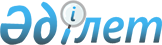 "Қазақстан Республикасы Көлік және коммуникация министрлігінің 2011 - 2015 жылдарға арналған стратегиялық жоспары туралы" Қазақстан Республикасы Үкіметінің 2011 жылғы 11 ақпандағы № 129 қаулысына өзгерістер мен толықтырулар енгізу туралы
					
			Күшін жойған
			
			
		
					Қазақстан Республикасы Үкіметінің 2012 жылғы 29 желтоқсандағы № 1753 Қаулысы. Күші жойылды - Қазақстан Республикасы Үкіметінің 2013 жылғы 31 желтоқсандағы № 1561 қаулысымен      Ескерту. Күші жойылды - ҚР Үкіметінің 31.12.2013 № 1561 қаулысымен (01.01.2014 бастап қолданысқа енгізіледі).      РҚАО-ның ескертпесі!

      Осы қаулы 2013 жылғы 1 қаңтардан бастап қолданысқа енгізіледі.

      Қазақстан Республикасының Үкіметі ҚАУЛЫ ЕТЕДІ:



      1. «Қазақстан Республикасы Көлік және коммуникация министрлігінің 2011 – 2015 жылдарға арналған стратегиялық жоспары туралы» Қазақстан Республикасы Үкіметінің 2011 жылғы 11 ақпандағы № 129 қаулысына (Қазақстан Республикасының ПҮАЖ-ы, 2011 ж., № 20, 240-құжат) мынадай өзгерістер мен толықтырулар енгізілсін:



      көрсетілген қаулымен бекітілген Қазақстан Республикасы Көлік және коммуникация министрлігінің 2011 – 2015 жылдарға арналған стратегиялық жоспарында:



      «Қызметтің стратегиялық бағыттары, мақсаттары, нысаналы индикаторлары, міндеттері, іс-шаралары, нәтижелерінің көрсеткіштері» деген 3-бөлімде:



      «Қазақстан Республикасының көліктік инфрақұрылымын дамыту» деген 1-стратегиялық бағытта:



      «Көліктік-коммуникациялық кешеннің озыңқы даму қарқынына қол жеткізу» деген 1.1-мақсатта:



      «Осы мақсаттарға қол жеткізуге бағытталған бюджеттік бағдарламалардың кодтары» деген жол «049» деген сандармен толықтырылсын;



      «1. ЖБИ-дың «Жолдардың сапасы» ұстанымы» деген жолдың «2013 жыл», «2014 жыл», «2015 жыл» деген бағандарындағы «118», «116», «114» деген сандар тиісінше «116», «115», «113» деген сандармен ауыстырылсын;



      «2. ЖБИ-дың «Теміржол инфрақұрылымының сапасы» ұстанымы» деген жолдың «2013 жыл», «2014 жыл», «2015 жыл» деген бағандарындағы «29», «27», «25» деген сандар тиісінше «27», «26», «25» деген сандармен ауыстырылсын;



      «4. ЖБИ-дың «Әуе көлігі инфрақұрылымының сапасы» ұстанымы» деген жолдың «2013 жыл», «2014 жыл» деген бағандарындағы «96», «94» деген сандар тиісінше «94», «93» деген сандармен ауыстырылсын;



      «7. Мемлекеттік органдар қабылдайтын шешімдердің ашықтығы («ЖБИ ДЭФ» көрсеткіші)» деген жолдың «2013 жыл», «2014 жыл», «2015 жыл» деген бағандарындағы «42», «40», «38» деген сандар тиісінше «30», «29», «28» деген сандармен ауыстырылсын;



      «Автожол саласы инфрақұрылымының даму деңгейін арттыру» деген 1.1.1-міндетте:



      «3. Жөндеудің барлық түрімен қамтылған республикалық маңызы бар жолдардың ұзақтығы» деген жолдың «2013 жыл», «2014 жыл», «2015 жыл» деген бағандарындағы «2 211», «2 263», «2 300» деген сандар тиісінше «1 632», «1 898», «1 358» деген сандармен ауыстырылсын;



      «Су көлігі инфрақұрылымының даму деңгейін арттыру» деген 1.1.4-міндетте:



      мына:

      «»

      деген жол мынадай редакцияда жазылсын:

      «»;

      мына:

      «»

      деген жол мынадай редакцияда жазылсын:

      «»;

      «Тікелей нәтижелер көрсеткіштеріне қол жеткізуге арналған іс-шараларда»:



      «5. Құрғақ жүк кемелермен, салдармен және танкерлермен сауда флотын толықтыру» деген жолдың «2015 жыл» деген бағанындағы «-» деген мән «х» деген мәнмен ауыстырылсын.



      «Мультимедиялық қызметтерді ұсынуға бағытталған, қазіргі заманғы технологияларға негізделген қызметтерді, өндірістерді және АКТ инфрақұрылымын, инновацияларды дамыту» деген 3-стратегиялық бағытта:



      «Ақпараттық коммуникациялық инфрақұрылымының дамуын қоса алғанда, ЖІӨ-дегі АКТ секторы үлесінің өсуіне қол жеткізуді қамтамасыз ету» деген 3.1-мақсатта:



      «1. Ұялы байланыс абоненттері («ДЭФ ЖБИ» көрсеткіші)» деген жолдың «2013 жыл», «2014 жыл», «2015 жыл» деген бағандарындағы «31», «30», «30» деген сандар тиісінше «20», «20», «20» деген сандармен ауыстырылсын;



      «5. Интернеттің өткізу қабілеттілігі («ДЭФ ЖБИ» көрсеткіші)» деген жолдың «2013 жыл», «2014 жыл», «2015 жыл» деген бағандарындағы «65», «64», «64» деген сандар тиісінше «52», «52», «50» деген сандармен ауыстырылсын;



      мына:

      «»

      деген жолдан кейін мынадай мазмұндағы жолмен толықтырылсын:

      «»;

      «Қазақстанның барлық аумағына цифрлық хабар таратуды енгізу» деген 3.1.3-міндетте:



      «1. Қазақстанның аумағын цифрлық эфирлік телехабар таратумен қамту» деген жолдың «2013 жыл», «2014 жыл» деген бағандарындағы «75», «95» деген сандар тиісінше «58», «82» деген сандармен ауыстырылсын;



      мына:

      «»;

      деген жол мынадай редакцияда жазылсын:

      «»;

      «Тікелей нәтижелер көрсеткіштеріне қол жеткізуге арналған іс-шараларда»:



      «2. Республика өңірлерінде эфирлік цифрлық хабар таратуды енгізу» деген жолдың «2015 жыл» деген бағанындағы «-» деген мән «х» деген мәнмен ауыстырылсын;



      «3. Радиотелевизиялық станцияларды жаңғырту және салу (РТС)» деген жолдың «2015 жыл» деген бағанындағы «-» деген мән «х» деген мәнмен ауыстырылсын;



      «Қазақстан Республикасында АКТ-ны дамытуға ықпал ететін салалық стандарттаудың деңгейін халықаралық нормаларға дейін жеткізу және құқықтық негізін құру» деген 3.1.4-міндетте:



      «2. АКТ саласындағы әзірленуші мемлекеттік стандарттардың саны» деген жолдың «2013 жыл», «2014 жыл», «2015 жыл» деген бағандарындағы «1», «1» деген сандар мен «-» деген мән тиісінше «24», «20», «19» деген сандармен ауыстырылсын;



      «1. Байланыс саласындағы мемлекеттік стандарттарды әзірлеу» деген жолдың «2015 жыл» деген бағанындағы «-» деген мән «х» деген мәнмен ауыстырылсын;



      «Компьютерлік сауаттылық деңгейін арттыру үшін жағдай жасауды қоса алғанда АТ қызметтері секторын, инновациясын және ғылымды дамыту» деген 3.1.5-міндетте:



      «7. Халықтың компьютерлік сауаттылық деңгейі» деген жолдың «2013 жыл», «2014 жыл», «2015 жыл» деген бағандарындағы «50», «52», «55» сандар тиісінше «52», «54», «56» деген сандармен ауыстырылсын;



      «Тікелей нәтижелер көрсеткіштеріне қол жеткізуге арналған іс-шараларда»:



      мына:

      «»

      деген жолдан кейін мынадай мазмұндағы жолдармен толықтырылсын:

      «»;

      «Мемлекеттік қызметтерді ұсыну, техникалық сүйемелдеу үдерістерін жетілдіру және мемлекеттік органдардың ақпараттық жүйелерін ықпалдастыру, соның ішінде Кеден одағының ақпараттық инфрақұрылымын дамыту үшін жағдайлар және тетіктер жасау» деген 4-стратегиялық бағытта:



      «Электрондық форматта мемлекеттік қызмет көрсетудің сапасын және халыққа қызмет көрсету орталықтарының жұмыс істеу деңгейін арттыру» деген 4.1-мақсатта:



      «Осы мақсаттарға қол жеткізуге бағытталған бюджеттік бағдарламалар кодтары» деген жол «044», «048» деген сандармен толықтырылсын;



      «Цифрлық сертификаттар арқылы азаматтардың және ұйымдардың мемлекеттік электрондық қызметтерге қауіпсіз қол жетімділігін қамтамасыз ету» деген 4.1.1-міндетте:



      тікелей нәтижелер көрсеткіштері мынадай мазмұндағы реттік нөмірлері 4, 5, 6 және 7-жолдармен толықтырылсын:

      «»;

      «Тікелей нәтижелер көрсеткіштеріне қол жеткізуге арналған іс-шараларда»:



      мына:

      «»

      деген жол мынадай редакцияда жазылсын:

      «»;

      мынадай мазмұндағы реттік нөмірлері 18, 19-жолдармен толықтырылсын:

      «»;

      «Ведомствоаралық өзара іс-қимыл» деген 5-бөлім осы қаулыға  1-қосымшағасәйкес жаңа редакцияда жазылсын;



      «Бюджеттік бағдарламалар» деген 7-бөлім осы қаулыға 2-қосымшаға сәйкес жаңа редакцияда жазылсын;



      2. Осы қаулы 2013 жылғы 1 қаңтардан бастап қолданысқа енгізіледі және ресми жариялануға тиіс.      Қазақстан Республикасының

      Премьер-Министрі                                     С. Ахметов

Қазақстан Республикасы  

Үкіметінің         

2012 жылғы 29 желтоқсандағы 

№ 1753 қаулысына    

1-қосымша         

5. Ведомствоаралық өзара іс-қимыл

Қазақстан Республикасы    

Үкіметінің          

2012 жылғы 29 желтоқсандағы 

№ 1753 қаулысына    

2-қосымша          

7-бөлім. Бюджеттік бағдарламалар

7.1. Бюджеттік бағдарламалар 

Бюджеттік бағдарламаның нысаны 

Бюджеттік бағдарламаның нысаны 

Бюджеттік бағдарламаның нысаны 

Бюджеттiк бағдарламаның нысаны 

Бюджеттiк бағдарламаның нысаны 

Бюджеттiк бағдарламаның нысаны 

Бюджеттiк бағдарламаның нысаны 

Бюджеттiк бағдарламаның нысаны 

Бюджеттiк бағдарламаның нысаны 

Бюджеттік бағдарламаның нысаны 

Бюджеттік бағдарламаның нысаны 

Бюджеттік бағдарламаның нысаны 

Бюджеттік бағдарламаның нысаны 

Бюджеттік бағдарламаның нысаны 

Бюджеттік бағдарламаның нысаны 

Бюджеттік бағдарламаның нысаны 

Бюджеттік бағдарламаның нысаны 

Бюджеттік бағдарламаның нысаны 

Бюджеттік бағдарламаның нысаны 

Бюджеттік бағдарламаның нысаны 

Бюджеттік бағдарламаның нысаны 

Бюджеттік бағдарламаның нысаны 

Бюджеттік бағдарламаның нысаны 

Бюджеттік бағдарламаның нысаны 

Бюджеттік бағдарламаның нысаны 

Бюджеттік бағдарламаның нысаны 

Бюджеттік бағдарламаның нысаны 

Бюджеттік бағдарламаның нысаны 

Бюджеттік бағдарламаның нысаны 

Бюджеттік бағдарламаның нысаны 

Бюджеттік бағдарламаның нысаны 

Бюджеттік бағдарламаның нысаны 

Бюджеттік бағдарламаның нысаны 

Бюджеттік бағдарламаның нысаны 

Бюджеттік бағдарламаның нысаны 

Бюджеттік бағдарламаның нысаны 

7.2. Бюджеттік шығыстардың жиынтығы
					© 2012. Қазақстан Республикасы Әділет министрлігінің «Қазақстан Республикасының Заңнама және құқықтық ақпарат институты» ШЖҚ РМК
				1. Теңіз порттарының өткізу қабілеті 48 млн. тоннаға дейін жеткізілдіККМ деректеріжылына млн. тонна12,713,013,516,016,016,016,01. Теңіз порттарының өткізу қабілетіККМ деректеріжылына млн. тонна12,713,013,516,016,016,016,02. 2015 жылға қарай мемлекеттік техникалық өзен флотын 24 бірлік мөлшерінде жаңарту және жаңғырту ККМ деректерібірл.12435268-2. Мемлекеттік техникалық өзен флотын жаңарту және жаңғырту (қауіпсіздікті арттыру)ККМ деректерібірл.1243526327. «Байланыс» саласының нақты көлем индексіСтат. деректерӨткен жылға,%-106,4118,7108,0107,0107,0107,08. Мобилдік интернет пайдаланушыларының саны («ДЭФ ЖБИ» көрсеткіші)ДЭФорын--27272727272. Цифрлық эфирлік телехабар тарату үшін орнатылған радиотелевизиялық станциялар саныККМ деректерібірл.---5429394-2. Цифрлық эфирлік телехабар тарату үшін РТС (радиотелевизиялық станциялар) саныККМ деректерібірл.---59339733214. Ақпараттық коммуникацияларды дамыту бойынша статистикалық ақпаратты жетiлдiру бойынша ұсыныстарды пысықтау-х---15. АКТ мамандықтары бойынша кәсiптік стандарттарды жасау--ххх16. Еңбек нарығының АКТ мамандарына қажеттілігін қысқа мерзімді (5 жыл) және ұзақ мерзімді (10 және көп жыл) кезеңге бағалау, жаңа мамандықтарға қажеттіліктерді анықтау және кәсіптердің мемлекеттік жіктегішіне толықтырулар және өзгертулер енгізу--ххх4. Мемлекеттік органдарды бірыңғай call-орталығына қосуККМ деректерібірлік----26--5. ЭҮШ әзірленген сервистерінің саныККМ деректерідана----1515156. ЭҮШ арқылы мемлекеттік органдардың ықпалдастырылған мемлекеттік дерекқорлары мен ақпараттық жүйелерінің саныККМ деректерідана----5557. Жоғары деңгейдегі қазақстандық домен атауларын қолдайтын баламалы DNS-серверлерін өрістетуККМ деректерібірлік----1119. Ақпараттық жүйені және дағдарыс жағдайлары туындаған кезде іс-қимылды үйлестіру үшін ақпараттық қауіпсіздік қамтамасыз етудің шұғыл орталығы инфрақұрылымын құру--ххх9. Ақпараттық жүйені және ақпараттандырудың сындарлы маңызды объектілерін ақпараттық қауіпсіздікпен қамтамасыз етудің шұғыл орталығы инфрақұрылымын құру--ххх18. Халыққа консультациялық қызмет көрсету үшін ақпараттық-анықтамалық қызметке қолдау көрсету--ххх19. «Қазақстан Республикасы Үкіметінің мобильдік кеңсесі» ақпараттық жүйесін құру--хххҚол жеткiзу үшiн, ведомствоаралық өзара iс-қимыл талап етiлетiн мiндеттер көрсеткiштерiВедомствоаралық өзара iс-қимыл жүзеге асырылатын мемлекеттiк органВедомствоаралық өзара байланыс орнату үшiн көзделген шаралар1231-стратегиялық бағыт.

Қазақстан Республикасының көлiктiк инфрақұрылымын дамыту1-стратегиялық бағыт.

Қазақстан Республикасының көлiктiк инфрақұрылымын дамыту1-стратегиялық бағыт.

Қазақстан Республикасының көлiктiк инфрақұрылымын дамыту1.1-мақсат. Көлiктiк-коммуникациялық кешенiн озыңқы даму қарқынына қол жеткiзу1.1-мақсат. Көлiктiк-коммуникациялық кешенiн озыңқы даму қарқынына қол жеткiзу1.1-мақсат. Көлiктiк-коммуникациялық кешенiн озыңқы даму қарқынына қол жеткiзу1.1.1-мiндет. Автожол саласы инфрақұрылымының даму деңгейiн арттыру1.1.1-мiндет. Автожол саласы инфрақұрылымының даму деңгейiн арттыру1.1.1-мiндет. Автожол саласы инфрақұрылымының даму деңгейiн арттыру2015 жылға қарай орташа алғанда республикалық маңызы бар автомобиль жолдарының 85%-ы жақсы және қанағаттанарлық жағдайдаҚаржыминi, ЭДСМIске асырылуы республикалық бюджет есебiнен көзделген жобаларды қаржыландыру мемлекеттік-жеке меншік әріптестік негiзiнде жобаларды дамыту2015 жылға қарай орташа алғанда жергiлiктi маңызы бар автомобиль жолдарының 70%-ы жақсы және қанағаттанарлық жағдайдаҚаржыминi, ЖАООблыстық бюджеттерге нысаналы трансферттердi бөлу;

Жақсы, қанағаттанарлық, қанағаттанарлық емес жай-күйдегi жергiлiктi маңызы бар жолдардың жай-күйi туралы ақпаратты тоқсан сайын беруЖөндеудiң барлық түрiмен қамтылған республикалық маңызы бар жолдардың ұзақтығыҚаржыминi, ЭДСМIске асырылуы республикалық бюджет есебiнен көзделген iс-шараларды қаржыландыру;

МЖӘ негiзiнде жобаларды дамыту (МЖӘ орталығы)1.1.2-мiндет. Темiржол саласы инфрақұрылымының даму деңгейiн арттыру1.1.2-мiндет. Темiржол саласы инфрақұрылымының даму деңгейiн арттыру1.1.2-мiндет. Темiржол саласы инфрақұрылымының даму деңгейiн арттыруЖаңа темiржолдардың ұзақтығыҚаржыминi, ИЖТМ, ЭДСМРеспубликалық бюджеттен темiр жол желiлерiн салуды қоса қаржыландырудың қажет етiлген көлемдi қамтамасыз ету; Концессия мәселелерi бойынша заңнаманы жетiлдiру арқылы магистральдық темiр жол желiлерiн пайдалану саласында концессияның (МЖӘ) жаңа нысандарын дамыту;Темiржол көлiгiнiң негiзгi активтерiнiң тозуы 60 % төмендегенТМРА, ИЖТМ, ҚаржыминiТасымалдар саласындағы жаңа тарифтiк саясатты iске асыру және кейiннен инфляция деңгейiнде индексациямен 2011 жылдан 2014 жылға дейiн темiр жол көлiгiмен жүктердi тасымалдау тарифтерiн орташа алғанда 15%-ға жыл сайын арттыру есебiнен жылжымалы құрамды сатып алу және күрделi жөндеу;

Республикалық бюджет есебiнен темiр жол жолаушылар вагондары мен локомотивтердi сатып алу1.1.3-мiндет. Азаматтық авиация инфрақұрылымының даму деңгейiн арттыру1.1.3-мiндет. Азаматтық авиация инфрақұрылымының даму деңгейiн арттыру1.1.3-мiндет. Азаматтық авиация инфрақұрылымының даму деңгейiн арттыруИКАО санатына ие әуежайлар саныЖАО, Қаржыминi, ТМРАТехникалық сипаттамаларды ИКАО талаптарына сәйкес келтiру, ұшу-қону жолақтарын, жолаушылар және жүк терминалдарын қайта жаңарту (салу);

Iске асыруы республикалық бюджет есебiнен көзделген жобаларды қаржыландыру; Әуе көлiгiнiң табиғи монополия субъектiлерiне қатысты тарифтiк саясаттың тиiмдiлiгiн арттыруХалықаралық әуе қатынастары санының ұлғаюыЖАО, Қаржыминi, ТМРАТехникалық сипаттамаларды ИКАО талаптарына сәйкес келтiру, ұшу-қону жолақтарын, жолаушылар және жүк терминалдарын қайта жаңарту (салу);

Iске асыруы республикалық бюджет есебiнен көзделген жобаларды қаржыландыру; Әуе көлiгiнiң табиғи монополия субъектiлерiне қатысты тарифтiк саясаттың тиiмдiлiгiн арттыру2016 жылға қарай халықаралық әуежай – «хабтардың» санын 4-ке дейiнЖАО, Қаржыминi, ТМРАТехникалық сипаттамаларды ИКАО талаптарына сәйкес келтiру, ұшу-қону жолақтарын, жолаушылар және жүк терминалдарын қайта жаңарту (салу);

Iске асыруы республикалық бюджет есебiнен көзделген жобаларды қаржыландыру; Әуе көлiгiнiң табиғи монополия субъектiлерiне қатысты тарифтiк саясаттың тиiмдiлiгiн арттыру2-стратегиялық бағыт. Қазақстан Республикасының транзиттiк-көлiктiк әлеуетiн дамыту2-стратегиялық бағыт. Қазақстан Республикасының транзиттiк-көлiктiк әлеуетiн дамыту2-стратегиялық бағыт. Қазақстан Республикасының транзиттiк-көлiктiк әлеуетiн дамыту2.1-мақсат. Қазақстан Республикасының аумағы арқылы транзиттiк тасымалдар көлемдерiн ұлғайту2.1-мақсат. Қазақстан Республикасының аумағы арқылы транзиттiк тасымалдар көлемдерiн ұлғайту2.1-мақсат. Қазақстан Республикасының аумағы арқылы транзиттiк тасымалдар көлемдерiн ұлғайту2.1.1-мiндет. Қазақстан Республикасының көлiк кешенiн халықаралық көлiк желiсiне ықпалдастыру деңгейiн арттыру2.1.1-мiндет. Қазақстан Республикасының көлiк кешенiн халықаралық көлiк желiсiне ықпалдастыру деңгейiн арттыру2.1.1-мiндет. Қазақстан Республикасының көлiк кешенiн халықаралық көлiк желiсiне ықпалдастыру деңгейiн арттыру1. Транзиттiк бағыттағы жүк тасымалдарының көлемдерiн ұлғайту.

2. Транзиттiк тасымалдардан түсетiн кiрiстi ұлғайту.

3. Темiр жол транзиттiк учаскелерi бойынша жүк поездарының орташа қозғалыс жылдамдығын ұлғайту.

4. Темiр жол транзиттiк учаскелерi бойынша жүк поездарының орташа қозғалыс жылдамдығын ұлғайту.СIМ, ИЖТМ, Қаржыминi (КБК), «Самұрық-Қазына» ҰӘҚ» АҚ (келiсiм бойынша)СIМ – келiсiлген халықаралық көлiк саясатын жүзеге асыру;

ИЖТМ – мультимодальді көлік-логистикалық орталықтар; маршруттар жүйесін қалыптастыру;

Қаржыминi (КБК) – шекара маңындағы ынтымақтастық, шекараларды өту кезiнде кеден рәсiмдерiн жеңiлдету;

«Самұрық-Қазына» ҰӘҚ» АҚ – халықаралық транзиттiк жобаларды iске асыруға дүниежүзiлiк тәжiрибенi және капиталды (қатысушылар, әрiптестер, консультанттар, консорциумдар) тарту, құрылықтық маңызы бар жаңа транзиттiк көлiк магистральдарын, транс және еуразиялық құрлықтағы көлiк дәлiздерiн құру3-стратегиялық бағыт.

Мультимедиялық қызметтердi ұсынуға бағытталған, қазiргi заманғы технологияларға негiзделген қызметтердi, өндiрiстердi және АКТ инфрақұрылымын, инновацияларды дамыту3-стратегиялық бағыт.

Мультимедиялық қызметтердi ұсынуға бағытталған, қазiргi заманғы технологияларға негiзделген қызметтердi, өндiрiстердi және АКТ инфрақұрылымын, инновацияларды дамыту3-стратегиялық бағыт.

Мультимедиялық қызметтердi ұсынуға бағытталған, қазiргi заманғы технологияларға негiзделген қызметтердi, өндiрiстердi және АКТ инфрақұрылымын, инновацияларды дамыту3.1-мақсат. Ақпараттық коммуникациялық инфрақұрылымының дамуын қоса алғанда, ЖIӨ-дегi АКТ секторы үлесiнiң өсуiне қол жеткiзудi қамтамасыз ету3.1-мақсат. Ақпараттық коммуникациялық инфрақұрылымының дамуын қоса алғанда, ЖIӨ-дегi АКТ секторы үлесiнiң өсуiне қол жеткiзудi қамтамасыз ету3.1-мақсат. Ақпараттық коммуникациялық инфрақұрылымының дамуын қоса алғанда, ЖIӨ-дегi АКТ секторы үлесiнiң өсуiне қол жеткiзудi қамтамасыз ету3.1.5-мiндет. Компьютерлiк сауаттылық деңгейiн арттыру үшiн жағдай жасауды қоса алғанда АТ қызметтерi секторын, инновация және ғылымды дамыту3.1.5-мiндет. Компьютерлiк сауаттылық деңгейiн арттыру үшiн жағдай жасауды қоса алғанда АТ қызметтерi секторын, инновация және ғылымды дамыту3.1.5-мiндет. Компьютерлiк сауаттылық деңгейiн арттыру үшiн жағдай жасауды қоса алғанда АТ қызметтерi секторын, инновация және ғылымды дамыту1. IТ-қызметтерiндегi қазақстандық қамту үлесi.

2. Қораптық (лицензияландырылған) ПҚ көлемiндегi қазақстандық қамту үлесi.

3. IT-жабдықтар секторы көлемiндегi қазақстандық қамту үлесi.ИЖТМ, ЭДСМ, ҚаржыминiIТ-жобаларды iске асыру үшiн мемлекеттiк-жеке меншiк әрiптестiк тетiктерi мен қағидаттарын айқындау1. IТ-қызметтерiндегi қазақстандық қамту үлесi.

2. Қораптық (лицензияландырылған) ПҚ көлемiндегi қазақстандық қамту үлесi.

3. IT-жабдықтар секторы көлемiндегi қазақстандық қамту үлесi.ИЖТМ, ЭДСМ, ҚаржыминiҚазақстандық кредиттердi шетелдiк елдерге ұсыну кезiнде тапсырыстарды алу бойынша экспортқа жұмыс iстейтiн отандық IТ-компанияларды қолдау бойынша шараларды айқындау1. IТ-қызметтерiндегi қазақстандық қамту үлесi.

2. Қораптық (лицензияландырылған) ПҚ көлемiндегi қазақстандық қамту үлесi.

3. IT-жабдықтар секторы көлемiндегi қазақстандық қамту үлесi.Орталық мемлекеттiк және жергiлiктi атқарушы органдарАТ-қызметiнде, қорапты БҚ көлемiнде (лицензиялық), және АТ-жабдықтар секторында қазақстандық қамтудың үлесiн арттыру бойынша шаралар қабылдау1) Мемлекеттiк тапсырыс негiзiнде iCarnegie халықаралық стандарттары бойынша IT-мамандықтары бойынша оқитын студенттердiң саны (өткен жылға);

2) ХАТУ-гi ғылыми-зерттеу жұмыстарының саныБҒМХалықаралық ақпараттық технологиялар университетiнде студенттердi оқыту үшiн гранттарды бөлуге ықпал ету.

АКТ саласындағы ҒЗТҚЖ мемлекеттiк қолдау тетiктерiн әзiрлеу4-стратегиялық бағыт.

Мемлекеттiк қызметтердi ұсыну, техникалық сүйемелдеу үдерiстерiн жетiлдiру және мемлекеттiк органдардың ақпараттық жүйелерiн ықпалдастыру, соның iшiнде Кеден одағының ақпараттық инфрақұрылымын дамыту үшiн жағдайлар және тетiктер жасау4-стратегиялық бағыт.

Мемлекеттiк қызметтердi ұсыну, техникалық сүйемелдеу үдерiстерiн жетiлдiру және мемлекеттiк органдардың ақпараттық жүйелерiн ықпалдастыру, соның iшiнде Кеден одағының ақпараттық инфрақұрылымын дамыту үшiн жағдайлар және тетiктер жасау4-стратегиялық бағыт.

Мемлекеттiк қызметтердi ұсыну, техникалық сүйемелдеу үдерiстерiн жетiлдiру және мемлекеттiк органдардың ақпараттық жүйелерiн ықпалдастыру, соның iшiнде Кеден одағының ақпараттық инфрақұрылымын дамыту үшiн жағдайлар және тетiктер жасау4.1-мақсат. Электрондық форматта мемлекеттiк қызмет көрсетудiң сапасын және халыққа қызмет көрсету орталықтарының жұмыс iстеу деңгейiн арттыру4.1-мақсат. Электрондық форматта мемлекеттiк қызмет көрсетудiң сапасын және халыққа қызмет көрсету орталықтарының жұмыс iстеу деңгейiн арттыру4.1-мақсат. Электрондық форматта мемлекеттiк қызмет көрсетудiң сапасын және халыққа қызмет көрсету орталықтарының жұмыс iстеу деңгейiн арттыру4.1.1-мiндет. Цифрлық сертификаттар арқылы азаматтардың және ұйымдардың мемлекеттiк электрондық қызметтерге қауiпсiз қол жетiмдiлiгiн қамтамасыз ету4.1.1-мiндет. Цифрлық сертификаттар арқылы азаматтардың және ұйымдардың мемлекеттiк электрондық қызметтерге қауiпсiз қол жетiмдiлiгiн қамтамасыз ету4.1.1-мiндет. Цифрлық сертификаттар арқылы азаматтардың және ұйымдардың мемлекеттiк электрондық қызметтерге қауiпсiз қол жетiмдiлiгiн қамтамасыз етуЭлектрондық форматқа көшiрiлген әлеуметтiк маңызы бар қызметтердiң жалпы санынан электрондық түрде көрсетiлген әлеуметтiк маңызы бар мемлекеттiк қызметтердiң үлесiОрталық мемлекеттiк және жергiлiктi атқарушы органдарҰсынылатын мемлекеттiк электрондық қызметтердiң санын жыл сайын арттыруЭлектрондық форматқа көшiрiлген әлеуметтiк маңызы бар қызметтердiң жалпы санынан электрондық түрде көрсетiлген әлеуметтiк маңызы бар мемлекеттiк қызметтердiң үлесiЭДСМӘлеуметтiк маңызы бар мемлекеттiк қызметтердiң тiзбесiн бекiтуЭлектрондық форматқа көшiрiлген әлеуметтiк маңызы бар қызметтердiң жалпы санынан электрондық түрде көрсетiлген әлеуметтiк маңызы бар мемлекеттiк қызметтердiң үлесiIIМ, Әділетмині, Еңбекмині, Қаржыминi, БҒМ, ДСМ, ЖРБАЭлектрондық форматта мемлекеттiк қызметтердi көрсету бойынша шараларды автоматтандыру және iске асыруБерiлген лицензиялардың жалпы санынан электрондық түрде берiлетiн лицензиялардың үлесiОрталық мемлекеттiк және жергiлiктi атқарушы органдар-лицензиарлар«Е-лицензиялау» арқылы электронды түрде лицензияларды беру4.2-мақсат. Кеден одағы шеңберiнде халықаралық ақпараттық жүйелермен өзара iс-қимылды қамтамасыз ету4.2-мақсат. Кеден одағы шеңберiнде халықаралық ақпараттық жүйелермен өзара iс-қимылды қамтамасыз ету4.2-мақсат. Кеден одағы шеңберiнде халықаралық ақпараттық жүйелермен өзара iс-қимылды қамтамасыз ету4.2.1-мiндет. Кеден одағы шеңберiнде ақпаратпен алмасу үшiн мемлекетаралық шлюздi құру4.2.1-мiндет. Кеден одағы шеңберiнде ақпаратпен алмасу үшiн мемлекетаралық шлюздi құру4.2.1-мiндет. Кеден одағы шеңберiнде ақпаратпен алмасу үшiн мемлекетаралық шлюздi құру1. «Кеден одағы шеңберiнде ақпаратпен алмасу бойынша мемлекетаралық шлюз» АЖ өндiрiстiк пайдалануға енгiзу

2. Кеден одағы шеңберiнде ақпаратпен алмасу үшiн мемлекетаралық шлюзбен ықпалдастырылған МО АЖ саныЭДСМ, ҚаржыминiКеден одағы шеңберiнде ақпаратпен алмасу үшін мемлекетаралық шлюз құру1. «Кеден одағы шеңберiнде ақпаратпен алмасу бойынша мемлекетаралық шлюз» АЖ өндiрiстiк пайдалануға енгiзу

2. Кеден одағы шеңберiнде ақпаратпен алмасу үшiн мемлекетаралық шлюзбен ықпалдастырылған МО АЖ саныЭДСМ, Қаржыминi, мүдделi мемлекеттiк органдарКеден одағы шеңберiнде ақпаратпен алмасу үшiн мемлекетаралық шлюзбен мемлекеттiк органдардың ақпараттық жүйелерiн ықпалдастыруБюджеттік бағдарлама (кіші бағдарлама)001 «Көлiк, коммуникация, байланыс және ақпараттандыру саласындағы саясатты қалыптастыру, үйлестiру және бақылау, инфрақұрылымды және бәсекелес нарықты дамыту жөнiндегi қызметтер»

100 «Көлiк, коммуникация, байланыс және ақпараттандыру саласындағы саясатты қалыптастыру, үйлестіру, бақылау, инфрақұрылымды және бәсекелес нарықты дамыту жөніндегі уәкілетті органның қызметін қамтамасыз ету»

103 «Әлеуметтік, сараптамалық зерттеулер жүргізу және консалтинг қызметтерін көрсету»

104 «Ақпараттық жүйелердің жұмыс істеуін қамтамасыз ету және мемлекеттік органды ақпараттық-техникалық қамтамасыз ету»001 «Көлiк, коммуникация, байланыс және ақпараттандыру саласындағы саясатты қалыптастыру, үйлестiру және бақылау, инфрақұрылымды және бәсекелес нарықты дамыту жөнiндегi қызметтер»

100 «Көлiк, коммуникация, байланыс және ақпараттандыру саласындағы саясатты қалыптастыру, үйлестіру, бақылау, инфрақұрылымды және бәсекелес нарықты дамыту жөніндегі уәкілетті органның қызметін қамтамасыз ету»

103 «Әлеуметтік, сараптамалық зерттеулер жүргізу және консалтинг қызметтерін көрсету»

104 «Ақпараттық жүйелердің жұмыс істеуін қамтамасыз ету және мемлекеттік органды ақпараттық-техникалық қамтамасыз ету»001 «Көлiк, коммуникация, байланыс және ақпараттандыру саласындағы саясатты қалыптастыру, үйлестiру және бақылау, инфрақұрылымды және бәсекелес нарықты дамыту жөнiндегi қызметтер»

100 «Көлiк, коммуникация, байланыс және ақпараттандыру саласындағы саясатты қалыптастыру, үйлестіру, бақылау, инфрақұрылымды және бәсекелес нарықты дамыту жөніндегі уәкілетті органның қызметін қамтамасыз ету»

103 «Әлеуметтік, сараптамалық зерттеулер жүргізу және консалтинг қызметтерін көрсету»

104 «Ақпараттық жүйелердің жұмыс істеуін қамтамасыз ету және мемлекеттік органды ақпараттық-техникалық қамтамасыз ету»001 «Көлiк, коммуникация, байланыс және ақпараттандыру саласындағы саясатты қалыптастыру, үйлестiру және бақылау, инфрақұрылымды және бәсекелес нарықты дамыту жөнiндегi қызметтер»

100 «Көлiк, коммуникация, байланыс және ақпараттандыру саласындағы саясатты қалыптастыру, үйлестіру, бақылау, инфрақұрылымды және бәсекелес нарықты дамыту жөніндегі уәкілетті органның қызметін қамтамасыз ету»

103 «Әлеуметтік, сараптамалық зерттеулер жүргізу және консалтинг қызметтерін көрсету»

104 «Ақпараттық жүйелердің жұмыс істеуін қамтамасыз ету және мемлекеттік органды ақпараттық-техникалық қамтамасыз ету»001 «Көлiк, коммуникация, байланыс және ақпараттандыру саласындағы саясатты қалыптастыру, үйлестiру және бақылау, инфрақұрылымды және бәсекелес нарықты дамыту жөнiндегi қызметтер»

100 «Көлiк, коммуникация, байланыс және ақпараттандыру саласындағы саясатты қалыптастыру, үйлестіру, бақылау, инфрақұрылымды және бәсекелес нарықты дамыту жөніндегі уәкілетті органның қызметін қамтамасыз ету»

103 «Әлеуметтік, сараптамалық зерттеулер жүргізу және консалтинг қызметтерін көрсету»

104 «Ақпараттық жүйелердің жұмыс істеуін қамтамасыз ету және мемлекеттік органды ақпараттық-техникалық қамтамасыз ету»001 «Көлiк, коммуникация, байланыс және ақпараттандыру саласындағы саясатты қалыптастыру, үйлестiру және бақылау, инфрақұрылымды және бәсекелес нарықты дамыту жөнiндегi қызметтер»

100 «Көлiк, коммуникация, байланыс және ақпараттандыру саласындағы саясатты қалыптастыру, үйлестіру, бақылау, инфрақұрылымды және бәсекелес нарықты дамыту жөніндегі уәкілетті органның қызметін қамтамасыз ету»

103 «Әлеуметтік, сараптамалық зерттеулер жүргізу және консалтинг қызметтерін көрсету»

104 «Ақпараттық жүйелердің жұмыс істеуін қамтамасыз ету және мемлекеттік органды ақпараттық-техникалық қамтамасыз ету»001 «Көлiк, коммуникация, байланыс және ақпараттандыру саласындағы саясатты қалыптастыру, үйлестiру және бақылау, инфрақұрылымды және бәсекелес нарықты дамыту жөнiндегi қызметтер»

100 «Көлiк, коммуникация, байланыс және ақпараттандыру саласындағы саясатты қалыптастыру, үйлестіру, бақылау, инфрақұрылымды және бәсекелес нарықты дамыту жөніндегі уәкілетті органның қызметін қамтамасыз ету»

103 «Әлеуметтік, сараптамалық зерттеулер жүргізу және консалтинг қызметтерін көрсету»

104 «Ақпараттық жүйелердің жұмыс істеуін қамтамасыз ету және мемлекеттік органды ақпараттық-техникалық қамтамасыз ету»001 «Көлiк, коммуникация, байланыс және ақпараттандыру саласындағы саясатты қалыптастыру, үйлестiру және бақылау, инфрақұрылымды және бәсекелес нарықты дамыту жөнiндегi қызметтер»

100 «Көлiк, коммуникация, байланыс және ақпараттандыру саласындағы саясатты қалыптастыру, үйлестіру, бақылау, инфрақұрылымды және бәсекелес нарықты дамыту жөніндегі уәкілетті органның қызметін қамтамасыз ету»

103 «Әлеуметтік, сараптамалық зерттеулер жүргізу және консалтинг қызметтерін көрсету»

104 «Ақпараттық жүйелердің жұмыс істеуін қамтамасыз ету және мемлекеттік органды ақпараттық-техникалық қамтамасыз ету»001 «Көлiк, коммуникация, байланыс және ақпараттандыру саласындағы саясатты қалыптастыру, үйлестiру және бақылау, инфрақұрылымды және бәсекелес нарықты дамыту жөнiндегi қызметтер»

100 «Көлiк, коммуникация, байланыс және ақпараттандыру саласындағы саясатты қалыптастыру, үйлестіру, бақылау, инфрақұрылымды және бәсекелес нарықты дамыту жөніндегі уәкілетті органның қызметін қамтамасыз ету»

103 «Әлеуметтік, сараптамалық зерттеулер жүргізу және консалтинг қызметтерін көрсету»

104 «Ақпараттық жүйелердің жұмыс істеуін қамтамасыз ету және мемлекеттік органды ақпараттық-техникалық қамтамасыз ету»СипаттауМинистрліктің орталық аппарат, ведомствалар және аумақтық органдар қызметкерлерін ұстау, көлік-коммуникациялық кешенін, байланыс және ақпараттандыруды дамытудың мемлекеттік және салалық (секторлық) бағдарламасын, заңнамалық актілерді, заңнаманы қолдануды жетілдіру бойынша ұсыныстарды әзірлеу, сондай-ақ нормативтік- құқықтық актілерді, Министрліктің құзыретіне кіретін көлік-коммуникациялық кешені, байланыс және ақпараттандыру саласындағы техникалық талаптар мен басқа да нормативтерді әзірлеу және қабылдау; Болжамдарды әзірлеу және мемлекеттің мұқтаждығы мен экономикасының тасымалдар мен коммуникациялардағы қажеттілікті уақтылы сапалы қамтамасыз ету; көлік-коммуникациялық кешенінің, байланыс және ақпараттандырудың мемлекеттік үлестеріне және заңды тұлғалардың акция пакеттерімен иелік ету мен пайдалануға қатысты Үкіметтің шешімдері бойынша функцияларды жүзеге асыру; Біліктілік талаптарына сәйкес өз лауазымдық міндеттерін тиімді орындау және кәсіби шеберлігін жетілдіру үшін кәсіптік қызмет саласындағы білім бағдарламасы бойынша теориялық және практикалық білімдерді, шеберлікті, машықтарды жаңарту. Жүйелі техникалық қызмет көрсету және жүйелі-есептік техниканы жөндеу. Жергілікті есептік жүйені, ақпараттық жүйелер мен бағдарлама өнімдеріне әкімшілік ету, сүйемелдеу.Министрліктің орталық аппарат, ведомствалар және аумақтық органдар қызметкерлерін ұстау, көлік-коммуникациялық кешенін, байланыс және ақпараттандыруды дамытудың мемлекеттік және салалық (секторлық) бағдарламасын, заңнамалық актілерді, заңнаманы қолдануды жетілдіру бойынша ұсыныстарды әзірлеу, сондай-ақ нормативтік- құқықтық актілерді, Министрліктің құзыретіне кіретін көлік-коммуникациялық кешені, байланыс және ақпараттандыру саласындағы техникалық талаптар мен басқа да нормативтерді әзірлеу және қабылдау; Болжамдарды әзірлеу және мемлекеттің мұқтаждығы мен экономикасының тасымалдар мен коммуникациялардағы қажеттілікті уақтылы сапалы қамтамасыз ету; көлік-коммуникациялық кешенінің, байланыс және ақпараттандырудың мемлекеттік үлестеріне және заңды тұлғалардың акция пакеттерімен иелік ету мен пайдалануға қатысты Үкіметтің шешімдері бойынша функцияларды жүзеге асыру; Біліктілік талаптарына сәйкес өз лауазымдық міндеттерін тиімді орындау және кәсіби шеберлігін жетілдіру үшін кәсіптік қызмет саласындағы білім бағдарламасы бойынша теориялық және практикалық білімдерді, шеберлікті, машықтарды жаңарту. Жүйелі техникалық қызмет көрсету және жүйелі-есептік техниканы жөндеу. Жергілікті есептік жүйені, ақпараттық жүйелер мен бағдарлама өнімдеріне әкімшілік ету, сүйемелдеу.Министрліктің орталық аппарат, ведомствалар және аумақтық органдар қызметкерлерін ұстау, көлік-коммуникациялық кешенін, байланыс және ақпараттандыруды дамытудың мемлекеттік және салалық (секторлық) бағдарламасын, заңнамалық актілерді, заңнаманы қолдануды жетілдіру бойынша ұсыныстарды әзірлеу, сондай-ақ нормативтік- құқықтық актілерді, Министрліктің құзыретіне кіретін көлік-коммуникациялық кешені, байланыс және ақпараттандыру саласындағы техникалық талаптар мен басқа да нормативтерді әзірлеу және қабылдау; Болжамдарды әзірлеу және мемлекеттің мұқтаждығы мен экономикасының тасымалдар мен коммуникациялардағы қажеттілікті уақтылы сапалы қамтамасыз ету; көлік-коммуникациялық кешенінің, байланыс және ақпараттандырудың мемлекеттік үлестеріне және заңды тұлғалардың акция пакеттерімен иелік ету мен пайдалануға қатысты Үкіметтің шешімдері бойынша функцияларды жүзеге асыру; Біліктілік талаптарына сәйкес өз лауазымдық міндеттерін тиімді орындау және кәсіби шеберлігін жетілдіру үшін кәсіптік қызмет саласындағы білім бағдарламасы бойынша теориялық және практикалық білімдерді, шеберлікті, машықтарды жаңарту. Жүйелі техникалық қызмет көрсету және жүйелі-есептік техниканы жөндеу. Жергілікті есептік жүйені, ақпараттық жүйелер мен бағдарлама өнімдеріне әкімшілік ету, сүйемелдеу.Министрліктің орталық аппарат, ведомствалар және аумақтық органдар қызметкерлерін ұстау, көлік-коммуникациялық кешенін, байланыс және ақпараттандыруды дамытудың мемлекеттік және салалық (секторлық) бағдарламасын, заңнамалық актілерді, заңнаманы қолдануды жетілдіру бойынша ұсыныстарды әзірлеу, сондай-ақ нормативтік- құқықтық актілерді, Министрліктің құзыретіне кіретін көлік-коммуникациялық кешені, байланыс және ақпараттандыру саласындағы техникалық талаптар мен басқа да нормативтерді әзірлеу және қабылдау; Болжамдарды әзірлеу және мемлекеттің мұқтаждығы мен экономикасының тасымалдар мен коммуникациялардағы қажеттілікті уақтылы сапалы қамтамасыз ету; көлік-коммуникациялық кешенінің, байланыс және ақпараттандырудың мемлекеттік үлестеріне және заңды тұлғалардың акция пакеттерімен иелік ету мен пайдалануға қатысты Үкіметтің шешімдері бойынша функцияларды жүзеге асыру; Біліктілік талаптарына сәйкес өз лауазымдық міндеттерін тиімді орындау және кәсіби шеберлігін жетілдіру үшін кәсіптік қызмет саласындағы білім бағдарламасы бойынша теориялық және практикалық білімдерді, шеберлікті, машықтарды жаңарту. Жүйелі техникалық қызмет көрсету және жүйелі-есептік техниканы жөндеу. Жергілікті есептік жүйені, ақпараттық жүйелер мен бағдарлама өнімдеріне әкімшілік ету, сүйемелдеу.Министрліктің орталық аппарат, ведомствалар және аумақтық органдар қызметкерлерін ұстау, көлік-коммуникациялық кешенін, байланыс және ақпараттандыруды дамытудың мемлекеттік және салалық (секторлық) бағдарламасын, заңнамалық актілерді, заңнаманы қолдануды жетілдіру бойынша ұсыныстарды әзірлеу, сондай-ақ нормативтік- құқықтық актілерді, Министрліктің құзыретіне кіретін көлік-коммуникациялық кешені, байланыс және ақпараттандыру саласындағы техникалық талаптар мен басқа да нормативтерді әзірлеу және қабылдау; Болжамдарды әзірлеу және мемлекеттің мұқтаждығы мен экономикасының тасымалдар мен коммуникациялардағы қажеттілікті уақтылы сапалы қамтамасыз ету; көлік-коммуникациялық кешенінің, байланыс және ақпараттандырудың мемлекеттік үлестеріне және заңды тұлғалардың акция пакеттерімен иелік ету мен пайдалануға қатысты Үкіметтің шешімдері бойынша функцияларды жүзеге асыру; Біліктілік талаптарына сәйкес өз лауазымдық міндеттерін тиімді орындау және кәсіби шеберлігін жетілдіру үшін кәсіптік қызмет саласындағы білім бағдарламасы бойынша теориялық және практикалық білімдерді, шеберлікті, машықтарды жаңарту. Жүйелі техникалық қызмет көрсету және жүйелі-есептік техниканы жөндеу. Жергілікті есептік жүйені, ақпараттық жүйелер мен бағдарлама өнімдеріне әкімшілік ету, сүйемелдеу.Министрліктің орталық аппарат, ведомствалар және аумақтық органдар қызметкерлерін ұстау, көлік-коммуникациялық кешенін, байланыс және ақпараттандыруды дамытудың мемлекеттік және салалық (секторлық) бағдарламасын, заңнамалық актілерді, заңнаманы қолдануды жетілдіру бойынша ұсыныстарды әзірлеу, сондай-ақ нормативтік- құқықтық актілерді, Министрліктің құзыретіне кіретін көлік-коммуникациялық кешені, байланыс және ақпараттандыру саласындағы техникалық талаптар мен басқа да нормативтерді әзірлеу және қабылдау; Болжамдарды әзірлеу және мемлекеттің мұқтаждығы мен экономикасының тасымалдар мен коммуникациялардағы қажеттілікті уақтылы сапалы қамтамасыз ету; көлік-коммуникациялық кешенінің, байланыс және ақпараттандырудың мемлекеттік үлестеріне және заңды тұлғалардың акция пакеттерімен иелік ету мен пайдалануға қатысты Үкіметтің шешімдері бойынша функцияларды жүзеге асыру; Біліктілік талаптарына сәйкес өз лауазымдық міндеттерін тиімді орындау және кәсіби шеберлігін жетілдіру үшін кәсіптік қызмет саласындағы білім бағдарламасы бойынша теориялық және практикалық білімдерді, шеберлікті, машықтарды жаңарту. Жүйелі техникалық қызмет көрсету және жүйелі-есептік техниканы жөндеу. Жергілікті есептік жүйені, ақпараттық жүйелер мен бағдарлама өнімдеріне әкімшілік ету, сүйемелдеу.Министрліктің орталық аппарат, ведомствалар және аумақтық органдар қызметкерлерін ұстау, көлік-коммуникациялық кешенін, байланыс және ақпараттандыруды дамытудың мемлекеттік және салалық (секторлық) бағдарламасын, заңнамалық актілерді, заңнаманы қолдануды жетілдіру бойынша ұсыныстарды әзірлеу, сондай-ақ нормативтік- құқықтық актілерді, Министрліктің құзыретіне кіретін көлік-коммуникациялық кешені, байланыс және ақпараттандыру саласындағы техникалық талаптар мен басқа да нормативтерді әзірлеу және қабылдау; Болжамдарды әзірлеу және мемлекеттің мұқтаждығы мен экономикасының тасымалдар мен коммуникациялардағы қажеттілікті уақтылы сапалы қамтамасыз ету; көлік-коммуникациялық кешенінің, байланыс және ақпараттандырудың мемлекеттік үлестеріне және заңды тұлғалардың акция пакеттерімен иелік ету мен пайдалануға қатысты Үкіметтің шешімдері бойынша функцияларды жүзеге асыру; Біліктілік талаптарына сәйкес өз лауазымдық міндеттерін тиімді орындау және кәсіби шеберлігін жетілдіру үшін кәсіптік қызмет саласындағы білім бағдарламасы бойынша теориялық және практикалық білімдерді, шеберлікті, машықтарды жаңарту. Жүйелі техникалық қызмет көрсету және жүйелі-есептік техниканы жөндеу. Жергілікті есептік жүйені, ақпараттық жүйелер мен бағдарлама өнімдеріне әкімшілік ету, сүйемелдеу.Министрліктің орталық аппарат, ведомствалар және аумақтық органдар қызметкерлерін ұстау, көлік-коммуникациялық кешенін, байланыс және ақпараттандыруды дамытудың мемлекеттік және салалық (секторлық) бағдарламасын, заңнамалық актілерді, заңнаманы қолдануды жетілдіру бойынша ұсыныстарды әзірлеу, сондай-ақ нормативтік- құқықтық актілерді, Министрліктің құзыретіне кіретін көлік-коммуникациялық кешені, байланыс және ақпараттандыру саласындағы техникалық талаптар мен басқа да нормативтерді әзірлеу және қабылдау; Болжамдарды әзірлеу және мемлекеттің мұқтаждығы мен экономикасының тасымалдар мен коммуникациялардағы қажеттілікті уақтылы сапалы қамтамасыз ету; көлік-коммуникациялық кешенінің, байланыс және ақпараттандырудың мемлекеттік үлестеріне және заңды тұлғалардың акция пакеттерімен иелік ету мен пайдалануға қатысты Үкіметтің шешімдері бойынша функцияларды жүзеге асыру; Біліктілік талаптарына сәйкес өз лауазымдық міндеттерін тиімді орындау және кәсіби шеберлігін жетілдіру үшін кәсіптік қызмет саласындағы білім бағдарламасы бойынша теориялық және практикалық білімдерді, шеберлікті, машықтарды жаңарту. Жүйелі техникалық қызмет көрсету және жүйелі-есептік техниканы жөндеу. Жергілікті есептік жүйені, ақпараттық жүйелер мен бағдарлама өнімдеріне әкімшілік ету, сүйемелдеу.Министрліктің орталық аппарат, ведомствалар және аумақтық органдар қызметкерлерін ұстау, көлік-коммуникациялық кешенін, байланыс және ақпараттандыруды дамытудың мемлекеттік және салалық (секторлық) бағдарламасын, заңнамалық актілерді, заңнаманы қолдануды жетілдіру бойынша ұсыныстарды әзірлеу, сондай-ақ нормативтік- құқықтық актілерді, Министрліктің құзыретіне кіретін көлік-коммуникациялық кешені, байланыс және ақпараттандыру саласындағы техникалық талаптар мен басқа да нормативтерді әзірлеу және қабылдау; Болжамдарды әзірлеу және мемлекеттің мұқтаждығы мен экономикасының тасымалдар мен коммуникациялардағы қажеттілікті уақтылы сапалы қамтамасыз ету; көлік-коммуникациялық кешенінің, байланыс және ақпараттандырудың мемлекеттік үлестеріне және заңды тұлғалардың акция пакеттерімен иелік ету мен пайдалануға қатысты Үкіметтің шешімдері бойынша функцияларды жүзеге асыру; Біліктілік талаптарына сәйкес өз лауазымдық міндеттерін тиімді орындау және кәсіби шеберлігін жетілдіру үшін кәсіптік қызмет саласындағы білім бағдарламасы бойынша теориялық және практикалық білімдерді, шеберлікті, машықтарды жаңарту. Жүйелі техникалық қызмет көрсету және жүйелі-есептік техниканы жөндеу. Жергілікті есептік жүйені, ақпараттық жүйелер мен бағдарлама өнімдеріне әкімшілік ету, сүйемелдеу.Бюджеттік бағдарламаның түрімазмұнына қарайМемлекеттiк функцияларды, өкiлеттiктердi және олардан туындайтын мемлекеттiк қызметтер көрсетудi жүзеге асыруМемлекеттiк функцияларды, өкiлеттiктердi және олардан туындайтын мемлекеттiк қызметтер көрсетудi жүзеге асыруМемлекеттiк функцияларды, өкiлеттiктердi және олардан туындайтын мемлекеттiк қызметтер көрсетудi жүзеге асыруМемлекеттiк функцияларды, өкiлеттiктердi және олардан туындайтын мемлекеттiк қызметтер көрсетудi жүзеге асыруМемлекеттiк функцияларды, өкiлеттiктердi және олардан туындайтын мемлекеттiк қызметтер көрсетудi жүзеге асыруМемлекеттiк функцияларды, өкiлеттiктердi және олардан туындайтын мемлекеттiк қызметтер көрсетудi жүзеге асыруМемлекеттiк функцияларды, өкiлеттiктердi және олардан туындайтын мемлекеттiк қызметтер көрсетудi жүзеге асыруМемлекеттiк функцияларды, өкiлеттiктердi және олардан туындайтын мемлекеттiк қызметтер көрсетудi жүзеге асыруБюджеттік бағдарламаның түріжүзеге асыру тәсіліне қарайЖеке бюджеттік бағдарламаЖеке бюджеттік бағдарламаЖеке бюджеттік бағдарламаЖеке бюджеттік бағдарламаЖеке бюджеттік бағдарламаЖеке бюджеттік бағдарламаЖеке бюджеттік бағдарламаЖеке бюджеттік бағдарламаБюджеттік бағдарламаның түріағымдағы/дамуАғымдағыАғымдағыАғымдағыАғымдағыАғымдағыАғымдағыАғымдағыАғымдағыБюджеттік бағдарламаның көрсеткішінің атауыБюджеттік бағдарламаның көрсеткішінің атауыӨлшем бірлігіЕсепті кезеңЕсепті кезеңЖоспарлы кезеңЖоспарлы кезеңЖоспарлы кезеңЖоспарлы кезеңЖоспарлы кезеңБюджеттік бағдарламаның көрсеткішінің атауыБюджеттік бағдарламаның көрсеткішінің атауыӨлшем бірлігі2009 жыл2010 жыл2011 жыл2012 жыл2013 жыл2014 жыл2015 жылТікелей нәтиже көрсеткіштері

1. Көлік, коммуникация, байланыс және ақпарат саласында саясатты қалыптастыру бойынша қызметтер көрсетуТікелей нәтиже көрсеткіштері

1. Көлік, коммуникация, байланыс және ақпарат саласында саясатты қалыптастыру бойынша қызметтер көрсетуадам1 3601 1881 1881 3531 3551 35513532. Ақпараттық ресурстар мен ақпараттық жүйелерге қаралатын техникалық құжаттар (техникалық-экономикалық негіздеме, техникалық тапсырма, техникалық ерекшеліктер)2. Ақпараттық ресурстар мен ақпараттық жүйелерге қаралатын техникалық құжаттар (техникалық-экономикалық негіздеме, техникалық тапсырма, техникалық ерекшеліктер)бірлік1201501701801902002003. ХҚО қызметін үйлестіру бойынша ХҚО-мен бейнеконференцияларды өткізу3. ХҚО қызметін үйлестіру бойынша ХҚО-мен бейнеконференцияларды өткізусаны20454545454. Азаматтарды орталық және жергілікті мемлекеттік органдардың бірінші басшыларының online тәртібімен қабылдауды жүргізуі4. Азаматтарды орталық және жергілікті мемлекеттік органдардың бірінші басшыларының online тәртібімен қабылдауды жүргізуісаны1102020205. ХҚО қызметін жақсарту бойынша мемлекеттік органдармен және қоғамдық бірлестіктермен меморандумдарды, бірлескен бұйрықтарды жасау және оларға қол қою5. ХҚО қызметін жақсарту бойынша мемлекеттік органдармен және қоғамдық бірлестіктермен меморандумдарды, бірлескен бұйрықтарды жасау және оларға қол қоюсаны255556. Байланыс қызметін (телефон, ұялы, деректерді беру және Интернет желісіне қолжетімділік) көрсету қағидаларын әзірлеу6. Байланыс қызметін (телефон, ұялы, деректерді беру және Интернет желісіне қолжетімділік) көрсету қағидаларын әзірлеусаны17. Телекоммуникация желілерін жалпы пайдаланымдағы телекоммуникация желісіне қосу және республиканың жалпы пайдаланымдағы телекоммуникация желісі бойынша трафикті өткізуді реттеу қағидаларын әзірлеу7. Телекоммуникация желілерін жалпы пайдаланымдағы телекоммуникация желісіне қосу және республиканың жалпы пайдаланымдағы телекоммуникация желісі бойынша трафикті өткізуді реттеу қағидаларын әзірлеусаны18. АКТ саласындағы әзірленген мемлекеттік стандарттар саны8. АКТ саласындағы әзірленген мемлекеттік стандарттар саныдана1331342420199. АКТ дамуының әлемдік тәжірибесіне талдамалық зерттеулер жүргізу9. АКТ дамуының әлемдік тәжірибесіне талдамалық зерттеулер жүргізудана110. Мемлекеттік тілде АКТ терминдерінің сөздігін әзірлеу10. Мемлекеттік тілде АКТ терминдерінің сөздігін әзірлеудана111. АКТ 3 бағыты бойынша біліктіліктердің салалық шеңберін құру (АТ саласы, электрондық техника және автоматтандыру, байланыс және коммуникация МК 05-2008 келісілген)11. АКТ 3 бағыты бойынша біліктіліктердің салалық шеңберін құру (АТ саласы, электрондық техника және автоматтандыру, байланыс және коммуникация МК 05-2008 келісілген)бірлік112. Еңбек нарығының АКТ мамандарына қажеттілігін қысқа мерзімді (5 жыл) және ұзақ мерзімді (10 және көп жыл) кезеңге бағалау, жаңа мамандықтарға қажеттіліктерді анықтау және кәсіптердің мемлекеттік жіктегішіне толықтырулар және өзгертулер енгізу12. Еңбек нарығының АКТ мамандарына қажеттілігін қысқа мерзімді (5 жыл) және ұзақ мерзімді (10 және көп жыл) кезеңге бағалау, жаңа мамандықтарға қажеттіліктерді анықтау және кәсіптердің мемлекеттік жіктегішіне толықтырулар және өзгертулер енгізубірлік111Түпкілікті нәтиже көрсеткіштері

1. Көлік, коммуникация, байланыс және ақпарат, саласындағы мемлекеттік саясаттың тиімді іске асырылуыТүпкілікті нәтиже көрсеткіштері

1. Көлік, коммуникация, байланыс және ақпарат, саласындағы мемлекеттік саясаттың тиімді іске асырылуы%1001001001001001001002. Халықаралық талаптармен үйлестірілген стандарттар2. Халықаралық талаптармен үйлестірілген стандарттар%737474,57575,57676,53. Азаматтардың ХҚО мемлекеттік қызмет көрсетуінде қанағаттану деңгейі3. Азаматтардың ХҚО мемлекеттік қызмет көрсетуінде қанағаттану деңгейі%7075808285Сапа көрсеткіштері

1. Басқарушылық шешімдер қабылдау сапасын жақсарту және шешімдер қабылдау үдерісін жеделдетуСапа көрсеткіштері

1. Басқарушылық шешімдер қабылдау сапасын жақсарту және шешімдер қабылдау үдерісін жеделдету%1001001001001001001002. Телекоммуникация желілерінің үздіксіз жұмыс істеуі2. Телекоммуникация желілерінің үздіксіз жұмыс істеуі%100100100100100Тиімділік көрсеткіштері

1. Жылына бір мемлекеттік қызметшіні ұстауға арналған орташа шығындарТиімділік көрсеткіштері

1. Жылына бір мемлекеттік қызметшіні ұстауға арналған орташа шығындармың теңге1 6002 1092 5292 8313 130,53 1923 4162. Министрлікке жүктелген міндеттер мен функцияларды тиімді орындау.2. Министрлікке жүктелген міндеттер мен функцияларды тиімді орындау.%1001001001001001001003. Бір стандартты әзірлеуге арналған орташа шығындар3. Бір стандартты әзірлеуге арналған орташа шығындармың теңге1 5001 5001 4131 5001 5001 500Бюджет шығыстарының көлеміБюджет шығыстарының көлемімың теңге2 167 081,72 504 480,13 004 2873 830 6374 305 9384 041 8544 158 287Бюджет тік бағдарлама (кіші бағдарлама)002 «Республикалық деңгейде автомобиль жолдарын дамыту»002 «Республикалық деңгейде автомобиль жолдарын дамыту»002 «Республикалық деңгейде автомобиль жолдарын дамыту»002 «Республикалық деңгейде автомобиль жолдарын дамыту»002 «Республикалық деңгейде автомобиль жолдарын дамыту»002 «Республикалық деңгейде автомобиль жолдарын дамыту»002 «Республикалық деңгейде автомобиль жолдарын дамыту»002 «Республикалық деңгейде автомобиль жолдарын дамыту»002 «Республикалық деңгейде автомобиль жолдарын дамыту»СипаттамаКөлік құралдарының үздіксіз және қауіпсіз өтуі үшін қазіргі заманғы талаптарға жауап беретін республикалық маңызы бар автомобиль жолдарының желілерін қайта қалпына келтіру және дамытуКөлік құралдарының үздіксіз және қауіпсіз өтуі үшін қазіргі заманғы талаптарға жауап беретін республикалық маңызы бар автомобиль жолдарының желілерін қайта қалпына келтіру және дамытуКөлік құралдарының үздіксіз және қауіпсіз өтуі үшін қазіргі заманғы талаптарға жауап беретін республикалық маңызы бар автомобиль жолдарының желілерін қайта қалпына келтіру және дамытуКөлік құралдарының үздіксіз және қауіпсіз өтуі үшін қазіргі заманғы талаптарға жауап беретін республикалық маңызы бар автомобиль жолдарының желілерін қайта қалпына келтіру және дамытуКөлік құралдарының үздіксіз және қауіпсіз өтуі үшін қазіргі заманғы талаптарға жауап беретін республикалық маңызы бар автомобиль жолдарының желілерін қайта қалпына келтіру және дамытуКөлік құралдарының үздіксіз және қауіпсіз өтуі үшін қазіргі заманғы талаптарға жауап беретін республикалық маңызы бар автомобиль жолдарының желілерін қайта қалпына келтіру және дамытуКөлік құралдарының үздіксіз және қауіпсіз өтуі үшін қазіргі заманғы талаптарға жауап беретін республикалық маңызы бар автомобиль жолдарының желілерін қайта қалпына келтіру және дамытуКөлік құралдарының үздіксіз және қауіпсіз өтуі үшін қазіргі заманғы талаптарға жауап беретін республикалық маңызы бар автомобиль жолдарының желілерін қайта қалпына келтіру және дамытуКөлік құралдарының үздіксіз және қауіпсіз өтуі үшін қазіргі заманғы талаптарға жауап беретін республикалық маңызы бар автомобиль жолдарының желілерін қайта қалпына келтіру және дамытуБюджеттік бағдарламаның түрімазмұнына қарайБюджеттiк инвестицияларды жүзеге асыруБюджеттiк инвестицияларды жүзеге асыруБюджеттiк инвестицияларды жүзеге асыруБюджеттiк инвестицияларды жүзеге асыруБюджеттiк инвестицияларды жүзеге асыруБюджеттiк инвестицияларды жүзеге асыруБюджеттiк инвестицияларды жүзеге асыруБюджеттiк инвестицияларды жүзеге асыруБюджеттік бағдарламаның түріжүзеге асыру тәсіліне қарайЖеке бюджеттік бағдарламаЖеке бюджеттік бағдарламаЖеке бюджеттік бағдарламаЖеке бюджеттік бағдарламаЖеке бюджеттік бағдарламаЖеке бюджеттік бағдарламаЖеке бюджеттік бағдарламаЖеке бюджеттік бағдарламаБюджеттік бағдарламаның түріағымдағы/дамуДамуДамуДамуДамуДамуДамуДамуДамуБюджеттік бағдарламаның көрсеткішінің атауыБюджеттік бағдарламаның көрсеткішінің атауыӨлшем бірлігіЕсепті кезеңЕсепті кезеңЖоспарлы кезеңЖоспарлы кезеңЖоспарлы кезеңЖоспарлы кезеңЖоспарлы кезеңБюджеттік бағдарламаның көрсеткішінің атауыБюджеттік бағдарламаның көрсеткішінің атауыӨлшем бірлігі2009 жыл2010 жыл2011 жыл2012 жыл2013 жыл2014 жыл2015 жылТікелей нәтиже көрсеткіштері Республикалық маңызы бар автомобиль жолдарында жол-құрылыс жұмыстарын жүргізуТікелей нәтиже көрсеткіштері Республикалық маңызы бар автомобиль жолдарында жол-құрылыс жұмыстарын жүргізукм700600912940533690150Түпкілікті нәтиже көрсеткіштері Жолдың құрылысы және қайта жаңартылуы аяқталған учаскелеріТүпкілікті нәтиже көрсеткіштері Жолдың құрылысы және қайта жаңартылуы аяқталған учаскелерікм488280308213997654291Сапа көрсеткіштері «Облжолзертханасы» ММ ескертулерін жою туралы жіберілген ұйғарымдар саныСапа көрсеткіштері «Облжолзертханасы» ММ ескертулерін жою туралы жіберілген ұйғарымдар санысаны450681377386350330320Тиімділік көрсеткіштері 1. Автомобиль жолының 1 км арналған шығындарТиімділік көрсеткіштері 1. Автомобиль жолының 1 км арналған шығындармлн.

теңге114,0206,0172,92004133213512. Жол құрылысының 1 км орташа құны

- I санаттағы

- II санаттағы жолды қайта жаңарту:

- I санаттағы

- II санаттағы2. Жол құрылысының 1 км орташа құны

- I санаттағы

- II санаттағы жолды қайта жаңарту:

- I санаттағы

- II санаттағыкм780325464118860357510130950393561143950393561143Бюджет қаражатының көлеміБюджет қаражатының көлемімың теңге70 566 507,6123 681 027,3157 704 285172 529 182220 254 641222 169 34852 661 000Бюджеттiк бағдарлама (кiшi бағдарлама)003 «Республикалық маңызы бар автомобиль жолдарын күрделі, орташа және ағымдағы жөндеу, ұстау, көгалдандыру, диагностикалау және аспаптық құралдармен тексеру »003 «Республикалық маңызы бар автомобиль жолдарын күрделі, орташа және ағымдағы жөндеу, ұстау, көгалдандыру, диагностикалау және аспаптық құралдармен тексеру »003 «Республикалық маңызы бар автомобиль жолдарын күрделі, орташа және ағымдағы жөндеу, ұстау, көгалдандыру, диагностикалау және аспаптық құралдармен тексеру »003 «Республикалық маңызы бар автомобиль жолдарын күрделі, орташа және ағымдағы жөндеу, ұстау, көгалдандыру, диагностикалау және аспаптық құралдармен тексеру »003 «Республикалық маңызы бар автомобиль жолдарын күрделі, орташа және ағымдағы жөндеу, ұстау, көгалдандыру, диагностикалау және аспаптық құралдармен тексеру »003 «Республикалық маңызы бар автомобиль жолдарын күрделі, орташа және ағымдағы жөндеу, ұстау, көгалдандыру, диагностикалау және аспаптық құралдармен тексеру »003 «Республикалық маңызы бар автомобиль жолдарын күрделі, орташа және ағымдағы жөндеу, ұстау, көгалдандыру, диагностикалау және аспаптық құралдармен тексеру »003 «Республикалық маңызы бар автомобиль жолдарын күрделі, орташа және ағымдағы жөндеу, ұстау, көгалдандыру, диагностикалау және аспаптық құралдармен тексеру »003 «Республикалық маңызы бар автомобиль жолдарын күрделі, орташа және ағымдағы жөндеу, ұстау, көгалдандыру, диагностикалау және аспаптық құралдармен тексеру »СипаттамаРеспубликалық маңызы бар автомобиль жолдары мен көпiрлерге күрделi, орташа және ағымдағы жөндеу жұмыстарын жүргiзу, көгалдандыру, ұстау, пайдалануды басқару, жолдар мен көпiрлердi күрделi жөндеу бойынша жобалау-iздестiру жұмыстары мен мемлекеттiк сараптамадан өткізуРеспубликалық маңызы бар автомобиль жолдары мен көпiрлерге күрделi, орташа және ағымдағы жөндеу жұмыстарын жүргiзу, көгалдандыру, ұстау, пайдалануды басқару, жолдар мен көпiрлердi күрделi жөндеу бойынша жобалау-iздестiру жұмыстары мен мемлекеттiк сараптамадан өткізуРеспубликалық маңызы бар автомобиль жолдары мен көпiрлерге күрделi, орташа және ағымдағы жөндеу жұмыстарын жүргiзу, көгалдандыру, ұстау, пайдалануды басқару, жолдар мен көпiрлердi күрделi жөндеу бойынша жобалау-iздестiру жұмыстары мен мемлекеттiк сараптамадан өткізуРеспубликалық маңызы бар автомобиль жолдары мен көпiрлерге күрделi, орташа және ағымдағы жөндеу жұмыстарын жүргiзу, көгалдандыру, ұстау, пайдалануды басқару, жолдар мен көпiрлердi күрделi жөндеу бойынша жобалау-iздестiру жұмыстары мен мемлекеттiк сараптамадан өткізуРеспубликалық маңызы бар автомобиль жолдары мен көпiрлерге күрделi, орташа және ағымдағы жөндеу жұмыстарын жүргiзу, көгалдандыру, ұстау, пайдалануды басқару, жолдар мен көпiрлердi күрделi жөндеу бойынша жобалау-iздестiру жұмыстары мен мемлекеттiк сараптамадан өткізуРеспубликалық маңызы бар автомобиль жолдары мен көпiрлерге күрделi, орташа және ағымдағы жөндеу жұмыстарын жүргiзу, көгалдандыру, ұстау, пайдалануды басқару, жолдар мен көпiрлердi күрделi жөндеу бойынша жобалау-iздестiру жұмыстары мен мемлекеттiк сараптамадан өткізуРеспубликалық маңызы бар автомобиль жолдары мен көпiрлерге күрделi, орташа және ағымдағы жөндеу жұмыстарын жүргiзу, көгалдандыру, ұстау, пайдалануды басқару, жолдар мен көпiрлердi күрделi жөндеу бойынша жобалау-iздестiру жұмыстары мен мемлекеттiк сараптамадан өткізуРеспубликалық маңызы бар автомобиль жолдары мен көпiрлерге күрделi, орташа және ағымдағы жөндеу жұмыстарын жүргiзу, көгалдандыру, ұстау, пайдалануды басқару, жолдар мен көпiрлердi күрделi жөндеу бойынша жобалау-iздестiру жұмыстары мен мемлекеттiк сараптамадан өткізуРеспубликалық маңызы бар автомобиль жолдары мен көпiрлерге күрделi, орташа және ағымдағы жөндеу жұмыстарын жүргiзу, көгалдандыру, ұстау, пайдалануды басқару, жолдар мен көпiрлердi күрделi жөндеу бойынша жобалау-iздестiру жұмыстары мен мемлекеттiк сараптамадан өткізуБюджеттік бағдарламаның түрімазмұнына қарайКүрделi шығыстарды жүзеге асыруКүрделi шығыстарды жүзеге асыруКүрделi шығыстарды жүзеге асыруКүрделi шығыстарды жүзеге асыруКүрделi шығыстарды жүзеге асыруКүрделi шығыстарды жүзеге асыруКүрделi шығыстарды жүзеге асыруКүрделi шығыстарды жүзеге асыруБюджеттік бағдарламаның түрііске асыру тәсіліне байланыстыЖеке бюджеттік бағдарламаЖеке бюджеттік бағдарламаЖеке бюджеттік бағдарламаЖеке бюджеттік бағдарламаЖеке бюджеттік бағдарламаЖеке бюджеттік бағдарламаЖеке бюджеттік бағдарламаЖеке бюджеттік бағдарламаБюджеттік бағдарламаның түріағымдағы/дамуАғымдағыАғымдағыАғымдағыАғымдағыАғымдағыАғымдағыАғымдағыАғымдағыБюджеттік бағдарламаның көрсеткішінің атауыБюджеттік бағдарламаның көрсеткішінің атауыӨлшем бірлігіЕсепті кезеңЕсепті кезеңЖоспарлы кезеңЖоспарлы кезеңЖоспарлы кезеңЖоспарлы кезеңЖоспарлы кезеңБюджеттік бағдарламаның көрсеткішінің атауыБюджеттік бағдарламаның көрсеткішінің атауыӨлшем бірлігі2009 жыл2010 жыл2011 жыл2012 жыл2013 жыл2014 жыл2015 жылТікелей нәтиже көрсеткiштері

1. Республикалық маңызы бар автомобиль жолдарында жол-жөндеу жұмыстарын жүргiзуТікелей нәтиже көрсеткiштері

1. Республикалық маңызы бар автомобиль жолдарында жол-жөндеу жұмыстарын жүргiзукм1 2908771 2381 2151 1051 2081 2082. Республикалық маңызы бар автомобиль жолдарының жекелеген учаскелерінде ақылы жүйені енгізу2. Республикалық маңызы бар автомобиль жолдарының жекелеген учаскелерінде ақылы жүйені енгізукм2113. Орташа алғанда жақсы және қанағаттанарлық жағдайдағы республикалық маңызы бар автомобиль жолдары3. Орташа алғанда жақсы және қанағаттанарлық жағдайдағы республикалық маңызы бар автомобиль жолдары%79818385Түпкілікті нәтиже көрсеткіштері Жөндеу-қайта қалпына келтіру жұмыстары аяқталған жолдардың ұзақтығыТүпкілікті нәтиже көрсеткіштері Жөндеу-қайта қалпына келтіру жұмыстары аяқталған жолдардың ұзақтығыкм1 2908771 2381 2151 1051 2081 208Сапа көрсеткiштерi«Облжолзертханасы» ММ ескертулерін жою туралы жіберілген ұйғарымдар саныСапа көрсеткiштерi«Облжолзертханасы» ММ ескертулерін жою туралы жіберілген ұйғарымдар санысаны800980594513474450430Тиiмдiлiк көрсеткiштерi Автомобиль жолының 1 км арналған шығындарТиiмдiлiк көрсеткiштерi Автомобиль жолының 1 км арналған шығындармлн.

теңге16,525,025,822,224,424,824,8Бюджет қаражатының көлеміБюджет қаражатының көлемімың теңге21 318 09721 948 86531 879 05627 000 00027 000 00030 000 00030 000 000Бюджеттiк бағдарлама (кiшi бағдарлама)004 «Әуе кемелерінің ұшу қауіпсіздігін қамтамасыз ету»004 «Әуе кемелерінің ұшу қауіпсіздігін қамтамасыз ету»004 «Әуе кемелерінің ұшу қауіпсіздігін қамтамасыз ету»004 «Әуе кемелерінің ұшу қауіпсіздігін қамтамасыз ету»004 «Әуе кемелерінің ұшу қауіпсіздігін қамтамасыз ету»004 «Әуе кемелерінің ұшу қауіпсіздігін қамтамасыз ету»004 «Әуе кемелерінің ұшу қауіпсіздігін қамтамасыз ету»004 «Әуе кемелерінің ұшу қауіпсіздігін қамтамасыз ету»004 «Әуе кемелерінің ұшу қауіпсіздігін қамтамасыз ету»СипаттамаКөліктің барлық түрлерінде жолаушылар мен жүктерді тасымалдау жағдайларының қауіпсіздігін қамтамасыз ету бойынша мақсатқа қол жеткізуде көлік процестерінің қауіпсіздігін қамтамасыз ету жөніндегі стратегиялық бағытты іске асыруға және азаматтық авиациядағы қауіпсіздікті арттыру бойынша міндеттерді орындауға бағытталған.Көліктің барлық түрлерінде жолаушылар мен жүктерді тасымалдау жағдайларының қауіпсіздігін қамтамасыз ету бойынша мақсатқа қол жеткізуде көлік процестерінің қауіпсіздігін қамтамасыз ету жөніндегі стратегиялық бағытты іске асыруға және азаматтық авиациядағы қауіпсіздікті арттыру бойынша міндеттерді орындауға бағытталған.Көліктің барлық түрлерінде жолаушылар мен жүктерді тасымалдау жағдайларының қауіпсіздігін қамтамасыз ету бойынша мақсатқа қол жеткізуде көлік процестерінің қауіпсіздігін қамтамасыз ету жөніндегі стратегиялық бағытты іске асыруға және азаматтық авиациядағы қауіпсіздікті арттыру бойынша міндеттерді орындауға бағытталған.Көліктің барлық түрлерінде жолаушылар мен жүктерді тасымалдау жағдайларының қауіпсіздігін қамтамасыз ету бойынша мақсатқа қол жеткізуде көлік процестерінің қауіпсіздігін қамтамасыз ету жөніндегі стратегиялық бағытты іске асыруға және азаматтық авиациядағы қауіпсіздікті арттыру бойынша міндеттерді орындауға бағытталған.Көліктің барлық түрлерінде жолаушылар мен жүктерді тасымалдау жағдайларының қауіпсіздігін қамтамасыз ету бойынша мақсатқа қол жеткізуде көлік процестерінің қауіпсіздігін қамтамасыз ету жөніндегі стратегиялық бағытты іске асыруға және азаматтық авиациядағы қауіпсіздікті арттыру бойынша міндеттерді орындауға бағытталған.Көліктің барлық түрлерінде жолаушылар мен жүктерді тасымалдау жағдайларының қауіпсіздігін қамтамасыз ету бойынша мақсатқа қол жеткізуде көлік процестерінің қауіпсіздігін қамтамасыз ету жөніндегі стратегиялық бағытты іске асыруға және азаматтық авиациядағы қауіпсіздікті арттыру бойынша міндеттерді орындауға бағытталған.Көліктің барлық түрлерінде жолаушылар мен жүктерді тасымалдау жағдайларының қауіпсіздігін қамтамасыз ету бойынша мақсатқа қол жеткізуде көлік процестерінің қауіпсіздігін қамтамасыз ету жөніндегі стратегиялық бағытты іске асыруға және азаматтық авиациядағы қауіпсіздікті арттыру бойынша міндеттерді орындауға бағытталған.Көліктің барлық түрлерінде жолаушылар мен жүктерді тасымалдау жағдайларының қауіпсіздігін қамтамасыз ету бойынша мақсатқа қол жеткізуде көлік процестерінің қауіпсіздігін қамтамасыз ету жөніндегі стратегиялық бағытты іске асыруға және азаматтық авиациядағы қауіпсіздікті арттыру бойынша міндеттерді орындауға бағытталған.Көліктің барлық түрлерінде жолаушылар мен жүктерді тасымалдау жағдайларының қауіпсіздігін қамтамасыз ету бойынша мақсатқа қол жеткізуде көлік процестерінің қауіпсіздігін қамтамасыз ету жөніндегі стратегиялық бағытты іске асыруға және азаматтық авиациядағы қауіпсіздікті арттыру бойынша міндеттерді орындауға бағытталған.Бюджеттік бағдарламаның түрімазмұнына қарайМемлекеттiк функцияларды, өкiлеттiктердi және олардан туындайтын мемлекеттiк қызметтер көрсетудi жүзеге асыруМемлекеттiк функцияларды, өкiлеттiктердi және олардан туындайтын мемлекеттiк қызметтер көрсетудi жүзеге асыруМемлекеттiк функцияларды, өкiлеттiктердi және олардан туындайтын мемлекеттiк қызметтер көрсетудi жүзеге асыруМемлекеттiк функцияларды, өкiлеттiктердi және олардан туындайтын мемлекеттiк қызметтер көрсетудi жүзеге асыруМемлекеттiк функцияларды, өкiлеттiктердi және олардан туындайтын мемлекеттiк қызметтер көрсетудi жүзеге асыруМемлекеттiк функцияларды, өкiлеттiктердi және олардан туындайтын мемлекеттiк қызметтер көрсетудi жүзеге асыруМемлекеттiк функцияларды, өкiлеттiктердi және олардан туындайтын мемлекеттiк қызметтер көрсетудi жүзеге асыруМемлекеттiк функцияларды, өкiлеттiктердi және олардан туындайтын мемлекеттiк қызметтер көрсетудi жүзеге асыруБюджеттік бағдарламаның түрііске асыру тәсіліне байланыстыЖеке бюджеттік бағдарламаЖеке бюджеттік бағдарламаЖеке бюджеттік бағдарламаЖеке бюджеттік бағдарламаЖеке бюджеттік бағдарламаЖеке бюджеттік бағдарламаЖеке бюджеттік бағдарламаЖеке бюджеттік бағдарламаБюджеттік бағдарламаның түріағымдағы/дамуАғымдағыАғымдағыАғымдағыАғымдағыАғымдағыАғымдағыАғымдағыАғымдағыБюджеттік бағдарламаның көрсеткішінің атауыБюджеттік бағдарламаның көрсеткішінің атауыӨлшем бірлігіЕсепті кезеңЕсепті кезеңЖоспарлы кезеңЖоспарлы кезеңЖоспарлы кезеңЖоспарлы кезеңЖоспарлы кезеңБюджеттік бағдарламаның көрсеткішінің атауыБюджеттік бағдарламаның көрсеткішінің атауыӨлшем бірлігі2009 жыл2010 жыл2011 жыл2012 жыл2013 жыл2014 жыл2015 жылТікелей нәтиже көрсеткіштері

1. «Ұшу қауіпсіздігін қамтамасыз ету орталығы» РМК персоналына растайтын сертификаттарды бере отырып, біліктілігін арттыру (курс саны)Тікелей нәтиже көрсеткіштері

1. «Ұшу қауіпсіздігін қамтамасыз ету орталығы» РМК персоналына растайтын сертификаттарды бере отырып, біліктілігін арттыру (курс саны)бірлік22. «Ұшу қауіпсіздігін қамтамасыз ету орталығы» РМК арналған азаматтық авиация саласындағы басшылық құжаттарды алу және оларды қалыптастыру базасы үшін ИКАО кітапханасын құру2. «Ұшу қауіпсіздігін қамтамасыз ету орталығы» РМК арналған азаматтық авиация саласындағы басшылық құжаттарды алу және оларды қалыптастыру базасы үшін ИКАО кітапханасын құрубірлік1Түпкілікті нәтиже көрсеткіштері

«Ұшу қауіпсіздігін қамтамасыз ету орталығы» РМК-ның біліктілігін арттыру курсынан өткен қызметкерлерінің саныТүпкілікті нәтиже көрсеткіштері

«Ұшу қауіпсіздігін қамтамасыз ету орталығы» РМК-ның біліктілігін арттыру курсынан өткен қызметкерлерінің саныбірлік27Сапа көрсеткіштері Алынған сертификаттар саныСапа көрсеткіштері Алынған сертификаттар саныбірлік32Тиімділік көрсеткіштері

1. Әуе кемелерінің үлгісі бойынша рұқсат алған білікті персоналТиімділік көрсеткіштері

1. Әуе кемелерінің үлгісі бойынша рұқсат алған білікті персонал%242. ИКАО стандарттарына түзетулерге мониторинг жүргізу және ИКАО стандарттарына байланысты айырмашылықтың болуы туралы ИКАО-ны хабардар ету (айырмашылық саны)2. ИКАО стандарттарына түзетулерге мониторинг жүргізу және ИКАО стандарттарына байланысты айырмашылықтың болуы туралы ИКАО-ны хабардар ету (айырмашылық саны)бірлік2Бюджет қаражатының көлеміБюджет қаражатының көлемімың теңге0051 930000Бюджеттiк бағдарлама (кiшi бағдарлама)005 «Су жолдарының кеме жүретiн жағдайда болуын қамтамасыз ету және шлюздердi ұстау»005 «Су жолдарының кеме жүретiн жағдайда болуын қамтамасыз ету және шлюздердi ұстау»005 «Су жолдарының кеме жүретiн жағдайда болуын қамтамасыз ету және шлюздердi ұстау»005 «Су жолдарының кеме жүретiн жағдайда болуын қамтамасыз ету және шлюздердi ұстау»005 «Су жолдарының кеме жүретiн жағдайда болуын қамтамасыз ету және шлюздердi ұстау»005 «Су жолдарының кеме жүретiн жағдайда болуын қамтамасыз ету және шлюздердi ұстау»005 «Су жолдарының кеме жүретiн жағдайда болуын қамтамасыз ету және шлюздердi ұстау»005 «Су жолдарының кеме жүретiн жағдайда болуын қамтамасыз ету және шлюздердi ұстау»005 «Су жолдарының кеме жүретiн жағдайда болуын қамтамасыз ету және шлюздердi ұстау»СипаттамаIшкi су жолдарындағы кеме қатынасының қауiпсiздiгiн қамтамасыз ету.

Навигациялық жабдықтар белгiлерiн қою (алу) және күтiп ұстау арқылы кеме жүруiнiң кепiлдендiрiлген өлшемдерiн қамтамасыз ету: түбiн тереңдету (жердi қарпу), түзету, түбiн тазарту және трал жұмыстарын орындау; кеме жүретiн гидротехникалық құрылыстарды (шлюздердi) қауiпсiз жұмыс жағдайында ұстауIшкi су жолдарындағы кеме қатынасының қауiпсiздiгiн қамтамасыз ету.

Навигациялық жабдықтар белгiлерiн қою (алу) және күтiп ұстау арқылы кеме жүруiнiң кепiлдендiрiлген өлшемдерiн қамтамасыз ету: түбiн тереңдету (жердi қарпу), түзету, түбiн тазарту және трал жұмыстарын орындау; кеме жүретiн гидротехникалық құрылыстарды (шлюздердi) қауiпсiз жұмыс жағдайында ұстауIшкi су жолдарындағы кеме қатынасының қауiпсiздiгiн қамтамасыз ету.

Навигациялық жабдықтар белгiлерiн қою (алу) және күтiп ұстау арқылы кеме жүруiнiң кепiлдендiрiлген өлшемдерiн қамтамасыз ету: түбiн тереңдету (жердi қарпу), түзету, түбiн тазарту және трал жұмыстарын орындау; кеме жүретiн гидротехникалық құрылыстарды (шлюздердi) қауiпсiз жұмыс жағдайында ұстауIшкi су жолдарындағы кеме қатынасының қауiпсiздiгiн қамтамасыз ету.

Навигациялық жабдықтар белгiлерiн қою (алу) және күтiп ұстау арқылы кеме жүруiнiң кепiлдендiрiлген өлшемдерiн қамтамасыз ету: түбiн тереңдету (жердi қарпу), түзету, түбiн тазарту және трал жұмыстарын орындау; кеме жүретiн гидротехникалық құрылыстарды (шлюздердi) қауiпсiз жұмыс жағдайында ұстауIшкi су жолдарындағы кеме қатынасының қауiпсiздiгiн қамтамасыз ету.

Навигациялық жабдықтар белгiлерiн қою (алу) және күтiп ұстау арқылы кеме жүруiнiң кепiлдендiрiлген өлшемдерiн қамтамасыз ету: түбiн тереңдету (жердi қарпу), түзету, түбiн тазарту және трал жұмыстарын орындау; кеме жүретiн гидротехникалық құрылыстарды (шлюздердi) қауiпсiз жұмыс жағдайында ұстауIшкi су жолдарындағы кеме қатынасының қауiпсiздiгiн қамтамасыз ету.

Навигациялық жабдықтар белгiлерiн қою (алу) және күтiп ұстау арқылы кеме жүруiнiң кепiлдендiрiлген өлшемдерiн қамтамасыз ету: түбiн тереңдету (жердi қарпу), түзету, түбiн тазарту және трал жұмыстарын орындау; кеме жүретiн гидротехникалық құрылыстарды (шлюздердi) қауiпсiз жұмыс жағдайында ұстауIшкi су жолдарындағы кеме қатынасының қауiпсiздiгiн қамтамасыз ету.

Навигациялық жабдықтар белгiлерiн қою (алу) және күтiп ұстау арқылы кеме жүруiнiң кепiлдендiрiлген өлшемдерiн қамтамасыз ету: түбiн тереңдету (жердi қарпу), түзету, түбiн тазарту және трал жұмыстарын орындау; кеме жүретiн гидротехникалық құрылыстарды (шлюздердi) қауiпсiз жұмыс жағдайында ұстауIшкi су жолдарындағы кеме қатынасының қауiпсiздiгiн қамтамасыз ету.

Навигациялық жабдықтар белгiлерiн қою (алу) және күтiп ұстау арқылы кеме жүруiнiң кепiлдендiрiлген өлшемдерiн қамтамасыз ету: түбiн тереңдету (жердi қарпу), түзету, түбiн тазарту және трал жұмыстарын орындау; кеме жүретiн гидротехникалық құрылыстарды (шлюздердi) қауiпсiз жұмыс жағдайында ұстауIшкi су жолдарындағы кеме қатынасының қауiпсiздiгiн қамтамасыз ету.

Навигациялық жабдықтар белгiлерiн қою (алу) және күтiп ұстау арқылы кеме жүруiнiң кепiлдендiрiлген өлшемдерiн қамтамасыз ету: түбiн тереңдету (жердi қарпу), түзету, түбiн тазарту және трал жұмыстарын орындау; кеме жүретiн гидротехникалық құрылыстарды (шлюздердi) қауiпсiз жұмыс жағдайында ұстауБюджеттік бағдарламаның түрімазмұнына қарайМемлекеттiк функцияларды, өкiлеттiктердi және олардан туындайтын мемлекеттiк қызметтер көрсетудi жүзеге асыруМемлекеттiк функцияларды, өкiлеттiктердi және олардан туындайтын мемлекеттiк қызметтер көрсетудi жүзеге асыруМемлекеттiк функцияларды, өкiлеттiктердi және олардан туындайтын мемлекеттiк қызметтер көрсетудi жүзеге асыруМемлекеттiк функцияларды, өкiлеттiктердi және олардан туындайтын мемлекеттiк қызметтер көрсетудi жүзеге асыруМемлекеттiк функцияларды, өкiлеттiктердi және олардан туындайтын мемлекеттiк қызметтер көрсетудi жүзеге асыруМемлекеттiк функцияларды, өкiлеттiктердi және олардан туындайтын мемлекеттiк қызметтер көрсетудi жүзеге асыруМемлекеттiк функцияларды, өкiлеттiктердi және олардан туындайтын мемлекеттiк қызметтер көрсетудi жүзеге асыруМемлекеттiк функцияларды, өкiлеттiктердi және олардан туындайтын мемлекеттiк қызметтер көрсетудi жүзеге асыруБюджеттік бағдарламаның түрііске асыру тәсіліне байланыстыЖеке бюджеттік бағдарламаЖеке бюджеттік бағдарламаЖеке бюджеттік бағдарламаЖеке бюджеттік бағдарламаЖеке бюджеттік бағдарламаЖеке бюджеттік бағдарламаЖеке бюджеттік бағдарламаЖеке бюджеттік бағдарламаБюджеттік бағдарламаның түріағымдағы/дамуАғымдағыАғымдағыАғымдағыАғымдағыАғымдағыАғымдағыАғымдағыАғымдағыБюджеттік бағдарламаның көрсеткішінің атауыБюджеттік бағдарламаның көрсеткішінің атауыӨлшем бірлігіЕсепті кезеңЕсепті кезеңЖоспарлы кезеңЖоспарлы кезеңЖоспарлы кезеңЖоспарлы кезеңЖоспарлы кезеңБюджеттік бағдарламаның көрсеткішінің атауыБюджеттік бағдарламаның көрсеткішінің атауыӨлшем бірлігі2009 жыл2010 жыл2011 жыл2012 жыл2013 жыл2014 жыл2015 жылТікелей нәтиже көрсеткіштері 1. Навигациялық жабдықтарды орнату (алып тастау) және қызмет көрсетуТікелей нәтиже көрсеткіштері 1. Навигациялық жабдықтарды орнату (алып тастау) және қызмет көрсетукм/ тәулік778 873778 873778 873784 825792 247792 247792 2472. Түбiн тереңдету бойынша жұмыстар2. Түбiн тереңдету бойынша жұмыстармың м32 1651 68516852 1352 1852 1852 1853. Түзету жұмыстары3. Түзету жұмыстарымың м3555555555555554. Түбiн тазарту жұмыстары4. Түбiн тазарту жұмыстарымың тонна10,810,810,810,810,710,710,75. Трал жұмыстары5. Трал жұмыстарыкм26. Арналық жобалау-iздестiру жұмыстарын жүргiзу6. Арналық жобалау-iздестiру жұмыстарын жүргiзукм3702702201905754504507. Кеме қатынасы шлюздерiн ұстау, ағымдағы жөндеу және авариясыз жұмысын қамтамасыз ету7. Кеме қатынасы шлюздерiн ұстау, ағымдағы жөндеу және авариясыз жұмысын қамтамасыз етубiрлiк33333338. Флотты жөндеу (ағымдағы, орташа, күрделi)8. Флотты жөндеу (ағымдағы, орташа, күрделi)бiрлiк1281321431501511511519. Мемлекеттiк техникалық өзен флотын жаңарту және жаңғырту9. Мемлекеттiк техникалық өзен флотын жаңарту және жаңғыртубiрлiк8352632Түпкілікті нәтиже көрсеткіштері Навигациялық кезеңнің ұзақтығыТүпкілікті нәтиже көрсеткіштері Навигациялық кезеңнің ұзақтығыкм/тәулік778 873778873778 873784 825792 247792 247792 247Сапа көрсеткiштері Кеме қатынасын қамтамасыз етумен байланысты авариялық жағдайлардың болмауыСапа көрсеткiштері Кеме қатынасын қамтамасыз етумен байланысты авариялық жағдайлардың болмауыбiрлiк000000Тиiмдiлiк көрсеткiштерi 1. Кеме қатынасының кепілдендірілген габариттерімен су жолдарының ұзақтығыТиiмдiлiк көрсеткiштерi 1. Кеме қатынасының кепілдендірілген габариттерімен су жолдарының ұзақтығыкм3 983,53 983,53 983,54 040,54 040,54 040,54 040,52. Су жолдарының кепілдендірілген габариттерімен қамтылуы2. Су жолдарының кепілдендірілген габариттерімен қамтылуыкм3 983,53 983,53 983,54 040,54 040,54 040,54 040,5Бюджет қаражатының көлеміБюджет қаражатының көлемімың теңге5 256 2354 540 0125 009 7825 018 6555 121 0164 934 2884 766 865Бюджеттiк бағдарлама (кiшi бағдарлама)006 «Әуе көлiгi инфрақұрылымын салу және реконструкциялау»006 «Әуе көлiгi инфрақұрылымын салу және реконструкциялау»006 «Әуе көлiгi инфрақұрылымын салу және реконструкциялау»006 «Әуе көлiгi инфрақұрылымын салу және реконструкциялау»006 «Әуе көлiгi инфрақұрылымын салу және реконструкциялау»006 «Әуе көлiгi инфрақұрылымын салу және реконструкциялау»006 «Әуе көлiгi инфрақұрылымын салу және реконструкциялау»006 «Әуе көлiгi инфрақұрылымын салу және реконструкциялау»006 «Әуе көлiгi инфрақұрылымын салу және реконструкциялау»СипаттамаҰшулардың қауiпсiздiгiн қамтамасыз ету бойынша халықаралық талаптарға сәйкес келтiру үшiн Қазақстан Республикасы әуежайларының жер бетiндегi инфрақұрылымы нысандарын дамытуды және жаңғыртуды жүзеге асыруҰшулардың қауiпсiздiгiн қамтамасыз ету бойынша халықаралық талаптарға сәйкес келтiру үшiн Қазақстан Республикасы әуежайларының жер бетiндегi инфрақұрылымы нысандарын дамытуды және жаңғыртуды жүзеге асыруҰшулардың қауiпсiздiгiн қамтамасыз ету бойынша халықаралық талаптарға сәйкес келтiру үшiн Қазақстан Республикасы әуежайларының жер бетiндегi инфрақұрылымы нысандарын дамытуды және жаңғыртуды жүзеге асыруҰшулардың қауiпсiздiгiн қамтамасыз ету бойынша халықаралық талаптарға сәйкес келтiру үшiн Қазақстан Республикасы әуежайларының жер бетiндегi инфрақұрылымы нысандарын дамытуды және жаңғыртуды жүзеге асыруҰшулардың қауiпсiздiгiн қамтамасыз ету бойынша халықаралық талаптарға сәйкес келтiру үшiн Қазақстан Республикасы әуежайларының жер бетiндегi инфрақұрылымы нысандарын дамытуды және жаңғыртуды жүзеге асыруҰшулардың қауiпсiздiгiн қамтамасыз ету бойынша халықаралық талаптарға сәйкес келтiру үшiн Қазақстан Республикасы әуежайларының жер бетiндегi инфрақұрылымы нысандарын дамытуды және жаңғыртуды жүзеге асыруҰшулардың қауiпсiздiгiн қамтамасыз ету бойынша халықаралық талаптарға сәйкес келтiру үшiн Қазақстан Республикасы әуежайларының жер бетiндегi инфрақұрылымы нысандарын дамытуды және жаңғыртуды жүзеге асыруҰшулардың қауiпсiздiгiн қамтамасыз ету бойынша халықаралық талаптарға сәйкес келтiру үшiн Қазақстан Республикасы әуежайларының жер бетiндегi инфрақұрылымы нысандарын дамытуды және жаңғыртуды жүзеге асыруҰшулардың қауiпсiздiгiн қамтамасыз ету бойынша халықаралық талаптарға сәйкес келтiру үшiн Қазақстан Республикасы әуежайларының жер бетiндегi инфрақұрылымы нысандарын дамытуды және жаңғыртуды жүзеге асыруБюджеттік бағдарламаның түрімазмұнына қарайБюджеттiк инвестицияларды жүзеге асыруБюджеттiк инвестицияларды жүзеге асыруБюджеттiк инвестицияларды жүзеге асыруБюджеттiк инвестицияларды жүзеге асыруБюджеттiк инвестицияларды жүзеге асыруБюджеттiк инвестицияларды жүзеге асыруБюджеттiк инвестицияларды жүзеге асыруБюджеттiк инвестицияларды жүзеге асыруБюджеттік бағдарламаның түрііске асыру тәсіліне байланыстыЖеке бюджеттік бағдарламаЖеке бюджеттік бағдарламаЖеке бюджеттік бағдарламаЖеке бюджеттік бағдарламаЖеке бюджеттік бағдарламаЖеке бюджеттік бағдарламаЖеке бюджеттік бағдарламаЖеке бюджеттік бағдарламаБюджеттік бағдарламаның түріағымдағы/дамуДамуДамуДамуДамуДамуДамуДамуДамуБюджеттік бағдарламаның көрсеткішінің атауыБюджеттік бағдарламаның көрсеткішінің атауыӨлшем бірлігіЕсепті кезеңЕсепті кезеңЖоспарлы кезеңЖоспарлы кезеңЖоспарлы кезеңЖоспарлы кезеңЖоспарлы кезеңБюджеттік бағдарламаның көрсеткішінің атауыБюджеттік бағдарламаның көрсеткішінің атауыӨлшем бірлігі2009 жыл2010 жыл2011 жыл2012 жыл2013 жыл2014 жыл2015 жылТікелей нәтиже көрсеткіштері

Қызмет көрсетілген жолаушылардың саныТікелей нәтиже көрсеткіштері

Қызмет көрсетілген жолаушылардың саныбiрлiк63 0503 28413 19415 000Түпкілікті нәтиже көрсеткіштері

Қайта жаңартылған әуежайлар саны ауыспалы жобалар: жаңа жобалар:Түпкілікті нәтиже көрсеткіштері

Қайта жаңартылған әуежайлар саны ауыспалы жобалар: жаңа жобалар:бiрлiк1111111Сапа көрсеткiштерi 1. Жасанды ұшу-қону жолағын қайта жаңарту (ИКАО санаты)Сапа көрсеткiштерi 1. Жасанды ұшу-қону жолағын қайта жаңарту (ИКАО санаты)бiрлiк111112. Әуежайдың аэровокзалын қайта жаңарту (өткізу қабілеттілігі)2. Әуежайдың аэровокзалын қайта жаңарту (өткізу қабілеттілігі)адам/сағ500200200200-Тиiмдiлiк көрсеткiштерi

1. Қайта жаңартудан кейін ҰҚЖ қабілеттілігін сипаттайтын жасанды төсемнің сыныпталған саны (PCN) артады. PCN артық болған сайын, аталған әуежай соғұрлым көп және ауыр әуе кемелерінің түрін қабылдай аладыТиiмдiлiк көрсеткiштерi

1. Қайта жаңартудан кейін ҰҚЖ қабілеттілігін сипаттайтын жасанды төсемнің сыныпталған саны (PCN) артады. PCN артық болған сайын, аталған әуежай соғұрлым көп және ауыр әуе кемелерінің түрін қабылдай аладыPCN50525050502. Өткізу қабілеті2. Өткізу қабілетіадам/сағ500200200200-Бюджет қаражатының көлеміБюджет қаражатының көлемімың теңге2 160 0005 476 2064 200 0002 530 1494 761 00000Бюджеттiк бағдарлама (кiшi бағдарлама)009 «Әлеуметтiк маңызы бар облысаралық қатынастар бойынша темiр жол жолаушылар тасымалдарын субсидиялау»009 «Әлеуметтiк маңызы бар облысаралық қатынастар бойынша темiр жол жолаушылар тасымалдарын субсидиялау»009 «Әлеуметтiк маңызы бар облысаралық қатынастар бойынша темiр жол жолаушылар тасымалдарын субсидиялау»009 «Әлеуметтiк маңызы бар облысаралық қатынастар бойынша темiр жол жолаушылар тасымалдарын субсидиялау»009 «Әлеуметтiк маңызы бар облысаралық қатынастар бойынша темiр жол жолаушылар тасымалдарын субсидиялау»009 «Әлеуметтiк маңызы бар облысаралық қатынастар бойынша темiр жол жолаушылар тасымалдарын субсидиялау»009 «Әлеуметтiк маңызы бар облысаралық қатынастар бойынша темiр жол жолаушылар тасымалдарын субсидиялау»009 «Әлеуметтiк маңызы бар облысаралық қатынастар бойынша темiр жол жолаушылар тасымалдарын субсидиялау»009 «Әлеуметтiк маңызы бар облысаралық қатынастар бойынша темiр жол жолаушылар тасымалдарын субсидиялау»СипаттамаӘлеуметтiк маңызы бар қатынастар бойынша темiр жол жолаушылар тасымалдарын ұйымдастыруға байланысты тасымалдаушылардың шығындарын жабуӘлеуметтiк маңызы бар қатынастар бойынша темiр жол жолаушылар тасымалдарын ұйымдастыруға байланысты тасымалдаушылардың шығындарын жабуӘлеуметтiк маңызы бар қатынастар бойынша темiр жол жолаушылар тасымалдарын ұйымдастыруға байланысты тасымалдаушылардың шығындарын жабуӘлеуметтiк маңызы бар қатынастар бойынша темiр жол жолаушылар тасымалдарын ұйымдастыруға байланысты тасымалдаушылардың шығындарын жабуӘлеуметтiк маңызы бар қатынастар бойынша темiр жол жолаушылар тасымалдарын ұйымдастыруға байланысты тасымалдаушылардың шығындарын жабуӘлеуметтiк маңызы бар қатынастар бойынша темiр жол жолаушылар тасымалдарын ұйымдастыруға байланысты тасымалдаушылардың шығындарын жабуӘлеуметтiк маңызы бар қатынастар бойынша темiр жол жолаушылар тасымалдарын ұйымдастыруға байланысты тасымалдаушылардың шығындарын жабуӘлеуметтiк маңызы бар қатынастар бойынша темiр жол жолаушылар тасымалдарын ұйымдастыруға байланысты тасымалдаушылардың шығындарын жабуӘлеуметтiк маңызы бар қатынастар бойынша темiр жол жолаушылар тасымалдарын ұйымдастыруға байланысты тасымалдаушылардың шығындарын жабуБюджеттік бағдарламаның түрімазмұнына қарайТрансферттер мен бюджеттiк субсидиялар беруТрансферттер мен бюджеттiк субсидиялар беруТрансферттер мен бюджеттiк субсидиялар беруТрансферттер мен бюджеттiк субсидиялар беруТрансферттер мен бюджеттiк субсидиялар беруТрансферттер мен бюджеттiк субсидиялар беруТрансферттер мен бюджеттiк субсидиялар беруТрансферттер мен бюджеттiк субсидиялар беруБюджеттік бағдарламаның түрііске асыру тәсіліне байланыстыЖеке бюджеттік бағдарламаЖеке бюджеттік бағдарламаЖеке бюджеттік бағдарламаЖеке бюджеттік бағдарламаЖеке бюджеттік бағдарламаЖеке бюджеттік бағдарламаЖеке бюджеттік бағдарламаЖеке бюджеттік бағдарламаағымдағы/дамуАғымдағыАғымдағыАғымдағыАғымдағыАғымдағыАғымдағыАғымдағыАғымдағыБюджеттік бағдарламаның көрсеткішінің атауыБюджеттік бағдарламаның көрсеткішінің атауыӨлшем бірлігіЕсепті кезеңЕсепті кезеңЖоспарлы кезеңЖоспарлы кезеңЖоспарлы кезеңЖоспарлы кезеңЖоспарлы кезеңБюджеттік бағдарламаның көрсеткішінің атауыБюджеттік бағдарламаның көрсеткішінің атауыӨлшем бірлігі2009 жыл2010 жыл2011 жыл2012 жыл2013 жыл2014 жыл2015 жылТікелей нәтиже көрсеткiштері Маршруттардың саныТікелей нәтиже көрсеткiштері Маршруттардың саныбiрлiк63636365646464Түпкілікті нәтиже көрсеткіштері 1. Жолаушылар тасымалдарыТүпкілікті нәтиже көрсеткіштері 1. Жолаушылар тасымалдарымлн.

адам1818,619,11919,219,419,62. Жолаушылар айналымы2. Жолаушылар айналымымлн. пкм15 03715 06716 40017 08017 70018 48018 609Сапа көрсеткiштерi Жолаушылар тасымалын орындау сапасыСапа көрсеткiштерi Жолаушылар тасымалын орындау сапасы%100100100100100100100Тиiмдiлiк көрсеткiштерi 1. Жалдау ставкасын арттыру есебінен КҚКЖ жүргізу және «ПЛВК» АҚ вагондарын сатып алуТиiмдiлiк көрсеткiштерi 1. Жалдау ставкасын арттыру есебінен КҚКЖ жүргізу және «ПЛВК» АҚ вагондарын сатып алуКҚКЖ ваг./вагон сатып алу41/0113/035/2219/4130/490/530/492. МЖС тарифіне уақытша төмендететін коэффициентті қолдану2. МЖС тарифіне уақытша төмендететін коэффициентті қолданукоэфф.0,010,10,20,30,3113. Локомотивті тартқыш қызметтеріне төлем ақысын арттыру3. Локомотивті тартқыш қызметтеріне төлем ақысын арттырукоэфф.1,32011 жылға 1,84. Т/ж жолаушылар тасымалына тарифтерді арттыру4. Т/ж жолаушылар тасымалына тарифтерді арттыру%01010101210105. 1 пкм субсидия көлемі5. 1 пкм субсидия көлемімың теңге1,322,12,2Бюджет қаражатының көлеміБюджет қаражатының көлемімың теңге10 000 00016 733 80019 366 80022 180 10025 507 11528 000 00031 000 000Бюджеттiк бағдарлама (кiшi бағдарлама)010 «Көлiк және коммуникация саласындағы қолданбалы ғылыми зерттеулер»010 «Көлiк және коммуникация саласындағы қолданбалы ғылыми зерттеулер»010 «Көлiк және коммуникация саласындағы қолданбалы ғылыми зерттеулер»010 «Көлiк және коммуникация саласындағы қолданбалы ғылыми зерттеулер»010 «Көлiк және коммуникация саласындағы қолданбалы ғылыми зерттеулер»010 «Көлiк және коммуникация саласындағы қолданбалы ғылыми зерттеулер»010 «Көлiк және коммуникация саласындағы қолданбалы ғылыми зерттеулер»010 «Көлiк және коммуникация саласындағы қолданбалы ғылыми зерттеулер»010 «Көлiк және коммуникация саласындағы қолданбалы ғылыми зерттеулер»СипаттамаКөлiк және коммуникация саласында қолданбалы ғылыми зерттеулер жүргiзуКөлiк және коммуникация саласында қолданбалы ғылыми зерттеулер жүргiзуКөлiк және коммуникация саласында қолданбалы ғылыми зерттеулер жүргiзуКөлiк және коммуникация саласында қолданбалы ғылыми зерттеулер жүргiзуКөлiк және коммуникация саласында қолданбалы ғылыми зерттеулер жүргiзуКөлiк және коммуникация саласында қолданбалы ғылыми зерттеулер жүргiзуКөлiк және коммуникация саласында қолданбалы ғылыми зерттеулер жүргiзуКөлiк және коммуникация саласында қолданбалы ғылыми зерттеулер жүргiзуКөлiк және коммуникация саласында қолданбалы ғылыми зерттеулер жүргiзуБюджеттік бағдарламаның түрімазмұнына қарайМемлекеттiк функцияларды, өкiлеттiктердi және олардан туындайтын мемлекеттiк қызметтер көрсетудi жүзеге асыруМемлекеттiк функцияларды, өкiлеттiктердi және олардан туындайтын мемлекеттiк қызметтер көрсетудi жүзеге асыруМемлекеттiк функцияларды, өкiлеттiктердi және олардан туындайтын мемлекеттiк қызметтер көрсетудi жүзеге асыруМемлекеттiк функцияларды, өкiлеттiктердi және олардан туындайтын мемлекеттiк қызметтер көрсетудi жүзеге асыруМемлекеттiк функцияларды, өкiлеттiктердi және олардан туындайтын мемлекеттiк қызметтер көрсетудi жүзеге асыруМемлекеттiк функцияларды, өкiлеттiктердi және олардан туындайтын мемлекеттiк қызметтер көрсетудi жүзеге асыруМемлекеттiк функцияларды, өкiлеттiктердi және олардан туындайтын мемлекеттiк қызметтер көрсетудi жүзеге асыруМемлекеттiк функцияларды, өкiлеттiктердi және олардан туындайтын мемлекеттiк қызметтер көрсетудi жүзеге асыруБюджеттік бағдарламаның түрііске асыру тәсіліне байланыстыЖеке бюджеттік бағдарламаЖеке бюджеттік бағдарламаЖеке бюджеттік бағдарламаЖеке бюджеттік бағдарламаЖеке бюджеттік бағдарламаЖеке бюджеттік бағдарламаЖеке бюджеттік бағдарламаЖеке бюджеттік бағдарламаБюджеттік бағдарламаның түріағымдағы/дамуАғымдағыАғымдағыАғымдағыАғымдағыАғымдағыАғымдағыАғымдағыАғымдағыБюджеттік бағдарламаның көрсеткішінің атауыБюджеттік бағдарламаның көрсеткішінің атауыӨлшем бірлігіЕсепті кезеңЕсепті кезеңЖоспарлы кезеңЖоспарлы кезеңЖоспарлы кезеңЖоспарлы кезеңЖоспарлы кезеңБюджеттік бағдарламаның көрсеткішінің атауыБюджеттік бағдарламаның көрсеткішінің атауыӨлшем бірлігі2009 жыл2010 жыл2011 жыл2012 жыл2013 жыл2014 жыл2015 жылТікелей нәтиже көрсеткiштері Көлiк және коммуникация саласында қолданбалы ғылыми зерттеулер жүргiзу, оның ішінде ауыспалы тақырыптар:Тікелей нәтиже көрсеткiштері Көлiк және коммуникация саласында қолданбалы ғылыми зерттеулер жүргiзу, оның ішінде ауыспалы тақырыптар:бірлік- автожол саласы;- автожол саласы;61- автомобиль көлiгi;- автомобиль көлiгi;2111- транзит әлеуетi;- транзит әлеуетi;211- темiр жол саласы;- темiр жол саласы;- азаматтық авиация- азаматтық авиация11жаңа тақырыптар:жаңа тақырыптар:- автомобиль көлiгi- автомобиль көлiгi2Түпкілікті нәтиже көрсеткіштері Көлiк және коммуникация саласында қолданбалы ғылыми зерттеулер өткізілген саныТүпкілікті нәтиже көрсеткіштері Көлiк және коммуникация саласында қолданбалы ғылыми зерттеулер өткізілген саныбірлік1141211Сапа көрсеткiштерi 1. ҒЗЖ есептеріСапа көрсеткiштерi 1. ҒЗЖ есептерібірлік11412. Мемлекеттік ғылыми-техникалық сараптаманың оң қорытындысы2. Мемлекеттік ғылыми-техникалық сараптаманың оң қорытындысыбірлік211Тиімділік көрсеткiштерi 1. Қолданбалы ғылыми зерттеулер жүргiзу бойынша бір тақырыптың орташа құныТиімділік көрсеткiштерi 1. Қолданбалы ғылыми зерттеулер жүргiзу бойынша бір тақырыптың орташа құнымың теңге9 1825 6686 50011 35012 00011 4002. Сағатына 1 адам тартылатын консультанттардың орташа құны2. Сағатына 1 адам тартылатын консультанттардың орташа құнытеңге500500500Бюджет қаражатының көлеміБюджет қаражатының көлемімың теңге101 00222 6746 50022 70012 00011 4000Бюджеттiк бағдарлама (кiшi бағдарлама)011 «Қазақстан Республикасы Көлiк және коммуникация министрлiгiнiң күрделi шығыстары»011 «Қазақстан Республикасы Көлiк және коммуникация министрлiгiнiң күрделi шығыстары»011 «Қазақстан Республикасы Көлiк және коммуникация министрлiгiнiң күрделi шығыстары»011 «Қазақстан Республикасы Көлiк және коммуникация министрлiгiнiң күрделi шығыстары»011 «Қазақстан Республикасы Көлiк және коммуникация министрлiгiнiң күрделi шығыстары»011 «Қазақстан Республикасы Көлiк және коммуникация министрлiгiнiң күрделi шығыстары»011 «Қазақстан Республикасы Көлiк және коммуникация министрлiгiнiң күрделi шығыстары»011 «Қазақстан Республикасы Көлiк және коммуникация министрлiгiнiң күрделi шығыстары»011 «Қазақстан Республикасы Көлiк және коммуникация министрлiгiнiң күрделi шығыстары»СипаттамаОрталық аппарат, ведомстволар мен аумақтық бөлімшелер қызметкерлерінің қызметін қамтамасыз етуге арналған техникалық құралдарды, лицензиялық бағдарламалық қамтамасыз етуді сатып алу. Қазақстан Республикасы Көлік және коммуникация министрлігі комитеттерінің аумақтық бөлімшелері ғимараттарын мемлекеттік қызметшілер үшін қалыпты еңбек және әлеуметтік-тұрмыстық жағдай жасау үшін күрделі жөндеу және жобалық-сметалық құжаттамасын әзірлеу. Көліктік бақылау органдарын жарақтандыру.Орталық аппарат, ведомстволар мен аумақтық бөлімшелер қызметкерлерінің қызметін қамтамасыз етуге арналған техникалық құралдарды, лицензиялық бағдарламалық қамтамасыз етуді сатып алу. Қазақстан Республикасы Көлік және коммуникация министрлігі комитеттерінің аумақтық бөлімшелері ғимараттарын мемлекеттік қызметшілер үшін қалыпты еңбек және әлеуметтік-тұрмыстық жағдай жасау үшін күрделі жөндеу және жобалық-сметалық құжаттамасын әзірлеу. Көліктік бақылау органдарын жарақтандыру.Орталық аппарат, ведомстволар мен аумақтық бөлімшелер қызметкерлерінің қызметін қамтамасыз етуге арналған техникалық құралдарды, лицензиялық бағдарламалық қамтамасыз етуді сатып алу. Қазақстан Республикасы Көлік және коммуникация министрлігі комитеттерінің аумақтық бөлімшелері ғимараттарын мемлекеттік қызметшілер үшін қалыпты еңбек және әлеуметтік-тұрмыстық жағдай жасау үшін күрделі жөндеу және жобалық-сметалық құжаттамасын әзірлеу. Көліктік бақылау органдарын жарақтандыру.Орталық аппарат, ведомстволар мен аумақтық бөлімшелер қызметкерлерінің қызметін қамтамасыз етуге арналған техникалық құралдарды, лицензиялық бағдарламалық қамтамасыз етуді сатып алу. Қазақстан Республикасы Көлік және коммуникация министрлігі комитеттерінің аумақтық бөлімшелері ғимараттарын мемлекеттік қызметшілер үшін қалыпты еңбек және әлеуметтік-тұрмыстық жағдай жасау үшін күрделі жөндеу және жобалық-сметалық құжаттамасын әзірлеу. Көліктік бақылау органдарын жарақтандыру.Орталық аппарат, ведомстволар мен аумақтық бөлімшелер қызметкерлерінің қызметін қамтамасыз етуге арналған техникалық құралдарды, лицензиялық бағдарламалық қамтамасыз етуді сатып алу. Қазақстан Республикасы Көлік және коммуникация министрлігі комитеттерінің аумақтық бөлімшелері ғимараттарын мемлекеттік қызметшілер үшін қалыпты еңбек және әлеуметтік-тұрмыстық жағдай жасау үшін күрделі жөндеу және жобалық-сметалық құжаттамасын әзірлеу. Көліктік бақылау органдарын жарақтандыру.Орталық аппарат, ведомстволар мен аумақтық бөлімшелер қызметкерлерінің қызметін қамтамасыз етуге арналған техникалық құралдарды, лицензиялық бағдарламалық қамтамасыз етуді сатып алу. Қазақстан Республикасы Көлік және коммуникация министрлігі комитеттерінің аумақтық бөлімшелері ғимараттарын мемлекеттік қызметшілер үшін қалыпты еңбек және әлеуметтік-тұрмыстық жағдай жасау үшін күрделі жөндеу және жобалық-сметалық құжаттамасын әзірлеу. Көліктік бақылау органдарын жарақтандыру.Орталық аппарат, ведомстволар мен аумақтық бөлімшелер қызметкерлерінің қызметін қамтамасыз етуге арналған техникалық құралдарды, лицензиялық бағдарламалық қамтамасыз етуді сатып алу. Қазақстан Республикасы Көлік және коммуникация министрлігі комитеттерінің аумақтық бөлімшелері ғимараттарын мемлекеттік қызметшілер үшін қалыпты еңбек және әлеуметтік-тұрмыстық жағдай жасау үшін күрделі жөндеу және жобалық-сметалық құжаттамасын әзірлеу. Көліктік бақылау органдарын жарақтандыру.Орталық аппарат, ведомстволар мен аумақтық бөлімшелер қызметкерлерінің қызметін қамтамасыз етуге арналған техникалық құралдарды, лицензиялық бағдарламалық қамтамасыз етуді сатып алу. Қазақстан Республикасы Көлік және коммуникация министрлігі комитеттерінің аумақтық бөлімшелері ғимараттарын мемлекеттік қызметшілер үшін қалыпты еңбек және әлеуметтік-тұрмыстық жағдай жасау үшін күрделі жөндеу және жобалық-сметалық құжаттамасын әзірлеу. Көліктік бақылау органдарын жарақтандыру.Орталық аппарат, ведомстволар мен аумақтық бөлімшелер қызметкерлерінің қызметін қамтамасыз етуге арналған техникалық құралдарды, лицензиялық бағдарламалық қамтамасыз етуді сатып алу. Қазақстан Республикасы Көлік және коммуникация министрлігі комитеттерінің аумақтық бөлімшелері ғимараттарын мемлекеттік қызметшілер үшін қалыпты еңбек және әлеуметтік-тұрмыстық жағдай жасау үшін күрделі жөндеу және жобалық-сметалық құжаттамасын әзірлеу. Көліктік бақылау органдарын жарақтандыру.Бюджеттік бағдарламаның түрімазмұнына қарайКүрделi шығыстарды жүзеге асыруКүрделi шығыстарды жүзеге асыруКүрделi шығыстарды жүзеге асыруКүрделi шығыстарды жүзеге асыруКүрделi шығыстарды жүзеге асыруКүрделi шығыстарды жүзеге асыруКүрделi шығыстарды жүзеге асыруКүрделi шығыстарды жүзеге асыруБюджеттік бағдарламаның түрііске асыру тәсіліне байланыстыЖеке бюджеттік бағдарламаЖеке бюджеттік бағдарламаЖеке бюджеттік бағдарламаЖеке бюджеттік бағдарламаЖеке бюджеттік бағдарламаЖеке бюджеттік бағдарламаЖеке бюджеттік бағдарламаЖеке бюджеттік бағдарламаБюджеттік бағдарламаның түріағымдағы/дамуАғымдағыАғымдағыАғымдағыАғымдағыАғымдағыАғымдағыАғымдағыАғымдағыБюджеттік бағдарламаның көрсеткішінің атауыБюджеттік бағдарламаның көрсеткішінің атауыӨлшем бірлігіЕсепті кезеңЕсепті кезеңЖоспарлы кезеңЖоспарлы кезеңЖоспарлы кезеңЖоспарлы кезеңЖоспарлы кезеңБюджеттік бағдарламаның көрсеткішінің атауыБюджеттік бағдарламаның көрсеткішінің атауыӨлшем бірлігі2009 жыл2010 жыл2011 жыл2012 жыл2013 жыл2014 жыл2015 жылТікелей нәтиже көрсеткiштері

1. Қазақстан Республикасы Көлік және коммуникация министрлігі комитеттерінің аумақтық бөлімшелері ғимараттарына күрделі жөндеу жүргізу және жобалық-сметалық құжаттамасын әзірлеуТікелей нәтиже көрсеткiштері

1. Қазақстан Республикасы Көлік және коммуникация министрлігі комитеттерінің аумақтық бөлімшелері ғимараттарына күрделі жөндеу жүргізу және жобалық-сметалық құжаттамасын әзірлеубірлік112. Көліктік бақылау органдарын қозғалмалы көліктік бақылау посттарымен жарақтандыру2. Көліктік бақылау органдарын қозғалмалы көліктік бақылау посттарымен жарақтандырубірлік16883. Қазақстан Республикасы Көлік және коммуникация министрлігі комитеттерінің аумақтық бөлімшелері және орталық аппаратын кеңсе жиһазымен, есептеуіш және басқа жабдықтармен, көлік құралдарымен жарақтандыру3. Қазақстан Республикасы Көлік және коммуникация министрлігі комитеттерінің аумақтық бөлімшелері және орталық аппаратын кеңсе жиһазымен, есептеуіш және басқа жабдықтармен, көлік құралдарымен жарақтандырубірлік7433024. Көліктік бақылау комитетінің аумақтық инспекцияларына арналған қызметтік-жүру катерлерін сатып алу4. Көліктік бақылау комитетінің аумақтық инспекцияларына арналған қызметтік-жүру катерлерін сатып алубірлік2Түпкілікті нәтиже көрсеткіштері

1. Жылжымалы көліктік бақылау посттарын сатып алуТүпкілікті нәтиже көрсеткіштері

1. Жылжымалы көліктік бақылау посттарын сатып алу%50751002. Кеңсе жиһазын, есептеуіш және басқа жабдықтарын, көлік құралдарын сатып алу2. Кеңсе жиһазын, есептеуіш және басқа жабдықтарын, көлік құралдарын сатып алу%1001003. Көліктік бақылау комитетінің аумақтық инспекцияларына арналған қызметтік-жүру катерлерімен жарақтандыру3. Көліктік бақылау комитетінің аумақтық инспекцияларына арналған қызметтік-жүру катерлерімен жарақтандырубірлік2Сапа көрсеткiштерi

1. Таразы жабдығымен, газталдағышпен, түтін өлшеуішпен жарақтандырылған көліктік бақылаудың қозғалмалы посттарын сатып алуСапа көрсеткiштерi

1. Таразы жабдығымен, газталдағышпен, түтін өлшеуішпен жарақтандырылған көліктік бақылаудың қозғалмалы посттарын сатып алубірлік16882. Қазақстан Республикасы Көлік және коммуникация министрлігін материалдық-техникалық жарақтандыру2. Қазақстан Республикасы Көлік және коммуникация министрлігін материалдық-техникалық жарақтандырубірлік7433123. Көліктік бақылау комитетінің аумақтық инспекцияларына арналған қызметтік-жүру катерлерін сатып алу3. Көліктік бақылау комитетінің аумақтық инспекцияларына арналған қызметтік-жүру катерлерін сатып алубірлік2Тиімділік көрсеткіштері

1. Бір қозғалмалы постысын сатып алуға арналған орташа шығындарТиімділік көрсеткіштері

1. Бір қозғалмалы постысын сатып алуға арналған орташа шығындармлн. теңге16,016,015,082. Негізгі құралдарды сатып алуға арналған орташа шығындар2. Негізгі құралдарды сатып алуға арналған орташа шығындармың теңге4851 414,63. Қызметтік-жүру катерлерді сатып алуға арналған орташа шығындар3. Қызметтік-жүру катерлерді сатып алуға арналған орташа шығындармыңтеңге50,16Бюджет қаражатының көлеміБюджет қаражатының көлемімың теңге255 871154 955360 122447 16300Бюджеттiк бағдарлама (кiшi бағдарлама)012 «Облыстық бюджеттерге, Астана және Алматы қалаларының бюджеттерiне облыстық, аудандық маңызы бар автомобиль жолдарын және елдi-мекендердiң көшелерiн күрделi және орташа жөндеуге берiлетiн ағымдағы нысаналы трансферттер»012 «Облыстық бюджеттерге, Астана және Алматы қалаларының бюджеттерiне облыстық, аудандық маңызы бар автомобиль жолдарын және елдi-мекендердiң көшелерiн күрделi және орташа жөндеуге берiлетiн ағымдағы нысаналы трансферттер»012 «Облыстық бюджеттерге, Астана және Алматы қалаларының бюджеттерiне облыстық, аудандық маңызы бар автомобиль жолдарын және елдi-мекендердiң көшелерiн күрделi және орташа жөндеуге берiлетiн ағымдағы нысаналы трансферттер»012 «Облыстық бюджеттерге, Астана және Алматы қалаларының бюджеттерiне облыстық, аудандық маңызы бар автомобиль жолдарын және елдi-мекендердiң көшелерiн күрделi және орташа жөндеуге берiлетiн ағымдағы нысаналы трансферттер»012 «Облыстық бюджеттерге, Астана және Алматы қалаларының бюджеттерiне облыстық, аудандық маңызы бар автомобиль жолдарын және елдi-мекендердiң көшелерiн күрделi және орташа жөндеуге берiлетiн ағымдағы нысаналы трансферттер»012 «Облыстық бюджеттерге, Астана және Алматы қалаларының бюджеттерiне облыстық, аудандық маңызы бар автомобиль жолдарын және елдi-мекендердiң көшелерiн күрделi және орташа жөндеуге берiлетiн ағымдағы нысаналы трансферттер»012 «Облыстық бюджеттерге, Астана және Алматы қалаларының бюджеттерiне облыстық, аудандық маңызы бар автомобиль жолдарын және елдi-мекендердiң көшелерiн күрделi және орташа жөндеуге берiлетiн ағымдағы нысаналы трансферттер»012 «Облыстық бюджеттерге, Астана және Алматы қалаларының бюджеттерiне облыстық, аудандық маңызы бар автомобиль жолдарын және елдi-мекендердiң көшелерiн күрделi және орташа жөндеуге берiлетiн ағымдағы нысаналы трансферттер»012 «Облыстық бюджеттерге, Астана және Алматы қалаларының бюджеттерiне облыстық, аудандық маңызы бар автомобиль жолдарын және елдi-мекендердiң көшелерiн күрделi және орташа жөндеуге берiлетiн ағымдағы нысаналы трансферттер»СипаттамаРеспубликалық маңызы бар автомобиль жолдары мен көпiрлерге күрделi, орташа және ағымдағы жөндеу жүргiзу, көгалдандыру, ұстау, пайдалануды басқару, жолдар мен көпiрлердi күрделi жөндеу бойынша жобалау-iздестiру жұмыстарын жүргiзу және мемлекеттiк сараптамадан өтуРеспубликалық маңызы бар автомобиль жолдары мен көпiрлерге күрделi, орташа және ағымдағы жөндеу жүргiзу, көгалдандыру, ұстау, пайдалануды басқару, жолдар мен көпiрлердi күрделi жөндеу бойынша жобалау-iздестiру жұмыстарын жүргiзу және мемлекеттiк сараптамадан өтуРеспубликалық маңызы бар автомобиль жолдары мен көпiрлерге күрделi, орташа және ағымдағы жөндеу жүргiзу, көгалдандыру, ұстау, пайдалануды басқару, жолдар мен көпiрлердi күрделi жөндеу бойынша жобалау-iздестiру жұмыстарын жүргiзу және мемлекеттiк сараптамадан өтуРеспубликалық маңызы бар автомобиль жолдары мен көпiрлерге күрделi, орташа және ағымдағы жөндеу жүргiзу, көгалдандыру, ұстау, пайдалануды басқару, жолдар мен көпiрлердi күрделi жөндеу бойынша жобалау-iздестiру жұмыстарын жүргiзу және мемлекеттiк сараптамадан өтуРеспубликалық маңызы бар автомобиль жолдары мен көпiрлерге күрделi, орташа және ағымдағы жөндеу жүргiзу, көгалдандыру, ұстау, пайдалануды басқару, жолдар мен көпiрлердi күрделi жөндеу бойынша жобалау-iздестiру жұмыстарын жүргiзу және мемлекеттiк сараптамадан өтуРеспубликалық маңызы бар автомобиль жолдары мен көпiрлерге күрделi, орташа және ағымдағы жөндеу жүргiзу, көгалдандыру, ұстау, пайдалануды басқару, жолдар мен көпiрлердi күрделi жөндеу бойынша жобалау-iздестiру жұмыстарын жүргiзу және мемлекеттiк сараптамадан өтуРеспубликалық маңызы бар автомобиль жолдары мен көпiрлерге күрделi, орташа және ағымдағы жөндеу жүргiзу, көгалдандыру, ұстау, пайдалануды басқару, жолдар мен көпiрлердi күрделi жөндеу бойынша жобалау-iздестiру жұмыстарын жүргiзу және мемлекеттiк сараптамадан өтуРеспубликалық маңызы бар автомобиль жолдары мен көпiрлерге күрделi, орташа және ағымдағы жөндеу жүргiзу, көгалдандыру, ұстау, пайдалануды басқару, жолдар мен көпiрлердi күрделi жөндеу бойынша жобалау-iздестiру жұмыстарын жүргiзу және мемлекеттiк сараптамадан өтуРеспубликалық маңызы бар автомобиль жолдары мен көпiрлерге күрделi, орташа және ағымдағы жөндеу жүргiзу, көгалдандыру, ұстау, пайдалануды басқару, жолдар мен көпiрлердi күрделi жөндеу бойынша жобалау-iздестiру жұмыстарын жүргiзу және мемлекеттiк сараптамадан өтуБюджеттік бағдарламаның түрімазмұнына қарайТрансферттер мен бюджеттiк субсидиялар беруТрансферттер мен бюджеттiк субсидиялар беруТрансферттер мен бюджеттiк субсидиялар беруТрансферттер мен бюджеттiк субсидиялар беруТрансферттер мен бюджеттiк субсидиялар беруТрансферттер мен бюджеттiк субсидиялар беруТрансферттер мен бюджеттiк субсидиялар беруТрансферттер мен бюджеттiк субсидиялар беруБюджеттік бағдарламаның түрііске асыру тәсіліне байланыстыЖеке бюджеттік бағдарламаЖеке бюджеттік бағдарламаЖеке бюджеттік бағдарламаЖеке бюджеттік бағдарламаЖеке бюджеттік бағдарламаЖеке бюджеттік бағдарламаЖеке бюджеттік бағдарламаЖеке бюджеттік бағдарламаБюджеттік бағдарламаның түріағымдағы/дамуАғымдағыАғымдағыАғымдағыАғымдағыАғымдағыАғымдағыАғымдағыАғымдағыБюджеттік бағдарламаның көрсеткішінің атауыБюджеттік бағдарламаның көрсеткішінің атауыӨлшем бірлігіЕсепті кезеңЕсепті кезеңЖоспарлы кезеңЖоспарлы кезеңЖоспарлы кезеңЖоспарлы кезеңЖоспарлы кезеңБюджеттік бағдарламаның көрсеткішінің атауыБюджеттік бағдарламаның көрсеткішінің атауыӨлшем бірлігі2009 жыл2010 жыл2011 жыл2012 жыл2013 жыл2014 жыл2015 жылТікелей нәтиже көрсеткiштері Облыстық және аудандық маңызы бар автомобиль жолдарында жол-жөндеу жұмыстарын жүргізуТікелей нәтиже көрсеткiштері Облыстық және аудандық маңызы бар автомобиль жолдарында жол-жөндеу жұмыстарын жүргізукм322464566462554719641Түпкілікті нәтиже көрсеткіштері

Жол жөндеу және қалпына келтіру жұмыстары аяқталған жолдар ұзақтығыТүпкілікті нәтиже көрсеткіштері

Жол жөндеу және қалпына келтіру жұмыстары аяқталған жолдар ұзақтығыкм322226566462554719641Сапа көрсеткіштері «Облжолзертхана» ММ ескертулері бойынша ұйғарымдардың жіберілген саныСапа көрсеткіштері «Облжолзертхана» ММ ескертулері бойынша ұйғарымдардың жіберілген саныдана1028949282265250200160Тиімділік көрсеткiштерi Автомобиль жолының 1 км арналған шығындарТиімділік көрсеткiштерi Автомобиль жолының 1 км арналған шығындармың теңге48,547,732,441,3465053Бюджет қаражатының көлеміБюджет қаражатының көлемімың теңге15 629 35622 137 33518 322 67519 412 48118 117 61723 704 26419 512 114Бюджеттік бағдарлама (кіші бағдарлама)014 «Iшкi суларда жүзетiн «өзен-теңiз» кемелерiн жiктеудi және олардың техникалық қауiпсiздiгiн қамтамасыз ету»014 «Iшкi суларда жүзетiн «өзен-теңiз» кемелерiн жiктеудi және олардың техникалық қауiпсiздiгiн қамтамасыз ету»014 «Iшкi суларда жүзетiн «өзен-теңiз» кемелерiн жiктеудi және олардың техникалық қауiпсiздiгiн қамтамасыз ету»014 «Iшкi суларда жүзетiн «өзен-теңiз» кемелерiн жiктеудi және олардың техникалық қауiпсiздiгiн қамтамасыз ету»014 «Iшкi суларда жүзетiн «өзен-теңiз» кемелерiн жiктеудi және олардың техникалық қауiпсiздiгiн қамтамасыз ету»014 «Iшкi суларда жүзетiн «өзен-теңiз» кемелерiн жiктеудi және олардың техникалық қауiпсiздiгiн қамтамасыз ету»014 «Iшкi суларда жүзетiн «өзен-теңiз» кемелерiн жiктеудi және олардың техникалық қауiпсiздiгiн қамтамасыз ету»014 «Iшкi суларда жүзетiн «өзен-теңiз» кемелерiн жiктеудi және олардың техникалық қауiпсiздiгiн қамтамасыз ету»014 «Iшкi суларда жүзетiн «өзен-теңiз» кемелерiн жiктеудi және олардың техникалық қауiпсiздiгiн қамтамасыз ету»Сипаттама«Кеме қатынасы тіркелімі» мемлекеттік мекемесін ұстау.

Кеме жүзу процесіне қатысушы кемелердің және өзге де инженерлік құрылыстардың техникалық қауіпсіздігін қамтамасыз ету«Кеме қатынасы тіркелімі» мемлекеттік мекемесін ұстау.

Кеме жүзу процесіне қатысушы кемелердің және өзге де инженерлік құрылыстардың техникалық қауіпсіздігін қамтамасыз ету«Кеме қатынасы тіркелімі» мемлекеттік мекемесін ұстау.

Кеме жүзу процесіне қатысушы кемелердің және өзге де инженерлік құрылыстардың техникалық қауіпсіздігін қамтамасыз ету«Кеме қатынасы тіркелімі» мемлекеттік мекемесін ұстау.

Кеме жүзу процесіне қатысушы кемелердің және өзге де инженерлік құрылыстардың техникалық қауіпсіздігін қамтамасыз ету«Кеме қатынасы тіркелімі» мемлекеттік мекемесін ұстау.

Кеме жүзу процесіне қатысушы кемелердің және өзге де инженерлік құрылыстардың техникалық қауіпсіздігін қамтамасыз ету«Кеме қатынасы тіркелімі» мемлекеттік мекемесін ұстау.

Кеме жүзу процесіне қатысушы кемелердің және өзге де инженерлік құрылыстардың техникалық қауіпсіздігін қамтамасыз ету«Кеме қатынасы тіркелімі» мемлекеттік мекемесін ұстау.

Кеме жүзу процесіне қатысушы кемелердің және өзге де инженерлік құрылыстардың техникалық қауіпсіздігін қамтамасыз ету«Кеме қатынасы тіркелімі» мемлекеттік мекемесін ұстау.

Кеме жүзу процесіне қатысушы кемелердің және өзге де инженерлік құрылыстардың техникалық қауіпсіздігін қамтамасыз ету«Кеме қатынасы тіркелімі» мемлекеттік мекемесін ұстау.

Кеме жүзу процесіне қатысушы кемелердің және өзге де инженерлік құрылыстардың техникалық қауіпсіздігін қамтамасыз етуБюджеттік бағдарламаның түрімазмұнына байланыстыМемлекеттiк функцияларды, өкiлеттiктердi және олардан туындайтын мемлекеттiк қызметтер көрсетудi жүзеге асыруМемлекеттiк функцияларды, өкiлеттiктердi және олардан туындайтын мемлекеттiк қызметтер көрсетудi жүзеге асыруМемлекеттiк функцияларды, өкiлеттiктердi және олардан туындайтын мемлекеттiк қызметтер көрсетудi жүзеге асыруМемлекеттiк функцияларды, өкiлеттiктердi және олардан туындайтын мемлекеттiк қызметтер көрсетудi жүзеге асыруМемлекеттiк функцияларды, өкiлеттiктердi және олардан туындайтын мемлекеттiк қызметтер көрсетудi жүзеге асыруМемлекеттiк функцияларды, өкiлеттiктердi және олардан туындайтын мемлекеттiк қызметтер көрсетудi жүзеге асыруМемлекеттiк функцияларды, өкiлеттiктердi және олардан туындайтын мемлекеттiк қызметтер көрсетудi жүзеге асыруМемлекеттiк функцияларды, өкiлеттiктердi және олардан туындайтын мемлекеттiк қызметтер көрсетудi жүзеге асыруБюджеттік бағдарламаның түрііске асыру тәсіліне байланыстыЖеке бюджеттік бағдарламаЖеке бюджеттік бағдарламаЖеке бюджеттік бағдарламаЖеке бюджеттік бағдарламаЖеке бюджеттік бағдарламаЖеке бюджеттік бағдарламаЖеке бюджеттік бағдарламаЖеке бюджеттік бағдарламаБюджеттік бағдарламаның түріағымдағы/дамуАғымдағыАғымдағыАғымдағыАғымдағыАғымдағыАғымдағыАғымдағыАғымдағыБюджеттік бағдарламаның көрсеткіштерінің атауыБюджеттік бағдарламаның көрсеткіштерінің атауыӨлшем бірлігіЕсепті кезеңЕсепті кезеңЖоспарлы кезеңЖоспарлы кезеңЖоспарлы кезеңЖоспарлы кезеңЖоспарлы кезеңБюджеттік бағдарламаның көрсеткіштерінің атауыБюджеттік бағдарламаның көрсеткіштерінің атауыӨлшем бірлігі2009 жыл2010 жыл2011 жыл2012 жыл2013 жыл2014 жыл2015 жылТікелей нәтиже көрсеткіштері Кемелердің сыныпталуын қамтамасыз ету және кемелерді куәландыруды жүргізуТікелей нәтиже көрсеткіштері Кемелердің сыныпталуын қамтамасыз ету және кемелерді куәландыруды жүргізубірлік499506550557534540545Түпкілікті нәтиже көрсеткіштері

Флоттың техникалық жай-күйі бойынша көлік оқиғаларыТүпкілікті нәтиже көрсеткіштері

Флоттың техникалық жай-күйі бойынша көлік оқиғаларыбірлік0000000Сапа көрсеткіштері Флоттың техникалық қауіпсіздік талаптарына сәйкес келуіСапа көрсеткіштері Флоттың техникалық қауіпсіздік талаптарына сәйкес келуі%100100100100100100100Тиімділік көрсеткіштері

1. Флоттың авариясыз жұмысыТиімділік көрсеткіштері

1. Флоттың авариясыз жұмысыкеменіңсаны4995065505575345405452. 1 куәландыруға арналған орташа шығындары2. 1 куәландыруға арналған орташа шығындарымың теңге99,3106,3113,7122Бюджет қаражатының көлеміБюджет қаражатының көлемімың теңге101 951113 68093 436,185 230107 37888 15192 316Бюджеттік бағдарлама (кіші бағдарлама)015 «Астана қаласының бюджетіне Жаңа көлік жүйесі жобасын іске асыру үшін заңды тұлғалардың жарғылық капиталын ұлғайтуға берілетін нысаналы даму трансферттері»015 «Астана қаласының бюджетіне Жаңа көлік жүйесі жобасын іске асыру үшін заңды тұлғалардың жарғылық капиталын ұлғайтуға берілетін нысаналы даму трансферттері»015 «Астана қаласының бюджетіне Жаңа көлік жүйесі жобасын іске асыру үшін заңды тұлғалардың жарғылық капиталын ұлғайтуға берілетін нысаналы даму трансферттері»015 «Астана қаласының бюджетіне Жаңа көлік жүйесі жобасын іске асыру үшін заңды тұлғалардың жарғылық капиталын ұлғайтуға берілетін нысаналы даму трансферттері»015 «Астана қаласының бюджетіне Жаңа көлік жүйесі жобасын іске асыру үшін заңды тұлғалардың жарғылық капиталын ұлғайтуға берілетін нысаналы даму трансферттері»015 «Астана қаласының бюджетіне Жаңа көлік жүйесі жобасын іске асыру үшін заңды тұлғалардың жарғылық капиталын ұлғайтуға берілетін нысаналы даму трансферттері»015 «Астана қаласының бюджетіне Жаңа көлік жүйесі жобасын іске асыру үшін заңды тұлғалардың жарғылық капиталын ұлғайтуға берілетін нысаналы даму трансферттері»015 «Астана қаласының бюджетіне Жаңа көлік жүйесі жобасын іске асыру үшін заңды тұлғалардың жарғылық капиталын ұлғайтуға берілетін нысаналы даму трансферттері»015 «Астана қаласының бюджетіне Жаңа көлік жүйесі жобасын іске асыру үшін заңды тұлғалардың жарғылық капиталын ұлғайтуға берілетін нысаналы даму трансферттері»СипаттамаАстана қаласының жеңіл рельстік көлік жүйесін салуАстана қаласының жеңіл рельстік көлік жүйесін салуАстана қаласының жеңіл рельстік көлік жүйесін салуАстана қаласының жеңіл рельстік көлік жүйесін салуАстана қаласының жеңіл рельстік көлік жүйесін салуАстана қаласының жеңіл рельстік көлік жүйесін салуАстана қаласының жеңіл рельстік көлік жүйесін салуАстана қаласының жеңіл рельстік көлік жүйесін салуАстана қаласының жеңіл рельстік көлік жүйесін салуБюджеттік бағдарламаның түрімазмұнына байланыстыТрансферттер мен бюджеттiк субсидиялар беруТрансферттер мен бюджеттiк субсидиялар беруТрансферттер мен бюджеттiк субсидиялар беруТрансферттер мен бюджеттiк субсидиялар беруТрансферттер мен бюджеттiк субсидиялар беруТрансферттер мен бюджеттiк субсидиялар беруТрансферттер мен бюджеттiк субсидиялар беруТрансферттер мен бюджеттiк субсидиялар беруБюджеттік бағдарламаның түрііске асыру тәсіліне байланыстыЖеке бюджеттік бағдарламаЖеке бюджеттік бағдарламаЖеке бюджеттік бағдарламаЖеке бюджеттік бағдарламаЖеке бюджеттік бағдарламаЖеке бюджеттік бағдарламаЖеке бюджеттік бағдарламаЖеке бюджеттік бағдарламаБюджеттік бағдарламаның түріағымдағы/дамуДамуДамуДамуДамуДамуДамуДамуДамуБюджеттік бағдарламаның көрсеткіштерінің атауыБюджеттік бағдарламаның көрсеткіштерінің атауыӨлшем бірлігіЕсепті кезеңЕсепті кезеңЖоспарлы кезеңЖоспарлы кезеңЖоспарлы кезеңЖоспарлы кезеңЖоспарлы кезеңБюджеттік бағдарламаның көрсеткіштерінің атауыБюджеттік бағдарламаның көрсеткіштерінің атауыӨлшем бірлігі2009 жыл2010 жыл2011 жыл2012 жыл2013 жыл2014 жыл2015 жылТікелей нәтиже көрсеткіштері 1. Жаңа жұмыс орындарын құруТікелей нәтиже көрсеткіштері 1. Жаңа жұмыс орындарын құрукм222. Бірінші кезектегі жеңілрельстік көлік жүйесі кешенін салу2. Бірінші кезектегі жеңілрельстік көлік жүйесі кешенін салу%30Түпкілікті нәтиже көрсеткіштері 1. Инженерлік желілерді қайта орнатуТүпкілікті нәтиже көрсеткіштері 1. Инженерлік желілерді қайта орнатукм142.-Жеңіл рельсті көлік жүйесінің және құрылымының қазақстандық және халықаралық сапалық стандарттарына сәйкестігі2.-Жеңіл рельсті көлік жүйесінің және құрылымының қазақстандық және халықаралық сапалық стандарттарына сәйкестігі%Сапа көрсеткіштері Объектіге шығу саныСапа көрсеткіштері Объектіге шығу санысаны180Тиімділік көрсеткіштері Эстакада салуТиімділік көрсеткіштері Эстакада салукм2Бюджет қаражатының көлеміБюджет қаражатының көлемімың теңге10 234 976Бюджеттік бағдарлама (кіші бағдарлама)016 «Жол-құрылыс және жөндеу жұмыстарын орындаудың сапасын қамтамасыз ету»016 «Жол-құрылыс және жөндеу жұмыстарын орындаудың сапасын қамтамасыз ету»016 «Жол-құрылыс және жөндеу жұмыстарын орындаудың сапасын қамтамасыз ету»016 «Жол-құрылыс және жөндеу жұмыстарын орындаудың сапасын қамтамасыз ету»016 «Жол-құрылыс және жөндеу жұмыстарын орындаудың сапасын қамтамасыз ету»016 «Жол-құрылыс және жөндеу жұмыстарын орындаудың сапасын қамтамасыз ету»016 «Жол-құрылыс және жөндеу жұмыстарын орындаудың сапасын қамтамасыз ету»016 «Жол-құрылыс және жөндеу жұмыстарын орындаудың сапасын қамтамасыз ету»016 «Жол-құрылыс және жөндеу жұмыстарын орындаудың сапасын қамтамасыз ету»СипаттамаРеспубликалық маңызы бар автомобиль жолдарын салу, қайта жаңарту, күрделі, орташа, ағымдағы жөндеу бойынша орындалып жатқан жұмыстардың және қолданылып жатқан жол-құрылыс материалдарының сапасына бақылауды жүзеге асыруРеспубликалық маңызы бар автомобиль жолдарын салу, қайта жаңарту, күрделі, орташа, ағымдағы жөндеу бойынша орындалып жатқан жұмыстардың және қолданылып жатқан жол-құрылыс материалдарының сапасына бақылауды жүзеге асыруРеспубликалық маңызы бар автомобиль жолдарын салу, қайта жаңарту, күрделі, орташа, ағымдағы жөндеу бойынша орындалып жатқан жұмыстардың және қолданылып жатқан жол-құрылыс материалдарының сапасына бақылауды жүзеге асыруРеспубликалық маңызы бар автомобиль жолдарын салу, қайта жаңарту, күрделі, орташа, ағымдағы жөндеу бойынша орындалып жатқан жұмыстардың және қолданылып жатқан жол-құрылыс материалдарының сапасына бақылауды жүзеге асыруРеспубликалық маңызы бар автомобиль жолдарын салу, қайта жаңарту, күрделі, орташа, ағымдағы жөндеу бойынша орындалып жатқан жұмыстардың және қолданылып жатқан жол-құрылыс материалдарының сапасына бақылауды жүзеге асыруРеспубликалық маңызы бар автомобиль жолдарын салу, қайта жаңарту, күрделі, орташа, ағымдағы жөндеу бойынша орындалып жатқан жұмыстардың және қолданылып жатқан жол-құрылыс материалдарының сапасына бақылауды жүзеге асыруРеспубликалық маңызы бар автомобиль жолдарын салу, қайта жаңарту, күрделі, орташа, ағымдағы жөндеу бойынша орындалып жатқан жұмыстардың және қолданылып жатқан жол-құрылыс материалдарының сапасына бақылауды жүзеге асыруРеспубликалық маңызы бар автомобиль жолдарын салу, қайта жаңарту, күрделі, орташа, ағымдағы жөндеу бойынша орындалып жатқан жұмыстардың және қолданылып жатқан жол-құрылыс материалдарының сапасына бақылауды жүзеге асыруРеспубликалық маңызы бар автомобиль жолдарын салу, қайта жаңарту, күрделі, орташа, ағымдағы жөндеу бойынша орындалып жатқан жұмыстардың және қолданылып жатқан жол-құрылыс материалдарының сапасына бақылауды жүзеге асыруБюджеттік бағдарламаның түрімазмұнына байланыстыМемлекеттiк функцияларды, өкiлеттiктердi және олардан туындайтын мемлекеттiк қызметтер көрсетудi жүзеге асыруМемлекеттiк функцияларды, өкiлеттiктердi және олардан туындайтын мемлекеттiк қызметтер көрсетудi жүзеге асыруМемлекеттiк функцияларды, өкiлеттiктердi және олардан туындайтын мемлекеттiк қызметтер көрсетудi жүзеге асыруМемлекеттiк функцияларды, өкiлеттiктердi және олардан туындайтын мемлекеттiк қызметтер көрсетудi жүзеге асыруМемлекеттiк функцияларды, өкiлеттiктердi және олардан туындайтын мемлекеттiк қызметтер көрсетудi жүзеге асыруМемлекеттiк функцияларды, өкiлеттiктердi және олардан туындайтын мемлекеттiк қызметтер көрсетудi жүзеге асыруМемлекеттiк функцияларды, өкiлеттiктердi және олардан туындайтын мемлекеттiк қызметтер көрсетудi жүзеге асыруМемлекеттiк функцияларды, өкiлеттiктердi және олардан туындайтын мемлекеттiк қызметтер көрсетудi жүзеге асыруБюджеттік бағдарламаның түрііске асыру тәсіліне байланыстыЖеке бюджеттік бағдарламаЖеке бюджеттік бағдарламаЖеке бюджеттік бағдарламаЖеке бюджеттік бағдарламаЖеке бюджеттік бағдарламаЖеке бюджеттік бағдарламаЖеке бюджеттік бағдарламаЖеке бюджеттік бағдарламаБюджеттік бағдарламаның түріағымдағы/дамуАғымдағыАғымдағыАғымдағыАғымдағыАғымдағыАғымдағыАғымдағыАғымдағыБюджеттік бағдарламаның көрсеткіштерінің атауыБюджеттік бағдарламаның көрсеткіштерінің атауыӨлшем бірлігіЕсепті кезеңЕсепті кезеңЖоспарлы кезеңЖоспарлы кезеңЖоспарлы кезеңЖоспарлы кезеңЖоспарлы кезеңБюджеттік бағдарламаның көрсеткіштерінің атауыБюджеттік бағдарламаның көрсеткіштерінің атауыӨлшем бірлігі2009 жыл2010 жыл2011 жыл2012 жыл2013 жыл2014 жыл2015 жылТікелей нәтиже көрсеткіштері Республикалық маңызы бар автомобиль жолдарындағы жол-жөндеу жұмыстарының сапасын бақылауды жүргізуТікелей нәтиже көрсеткіштері Республикалық маңызы бар автомобиль жолдарындағы жол-жөндеу жұмыстарының сапасын бақылауды жүргізукм22002 6282 8632 8682 4432 6722 316Түпкілікті нәтиже көрсеткіштері

Бақылау сапасынан өткен, жөнделген және қайта жаңартылған республикалық маңызы бар автомобиль жолдары учаскелерінің ұзақтығыТүпкілікті нәтиже көрсеткіштері

Бақылау сапасынан өткен, жөнделген және қайта жаңартылған республикалық маңызы бар автомобиль жолдары учаскелерінің ұзақтығыкм22002 6282 8632 8682 4432 6722 316Сапа көрсеткіштері Объектіге шығу саныСапа көрсеткіштері Объектіге шығу санысаны2 1702 42725002 7352 6002 6502 680Тиімділік көрсеткіштері Көрсетілген қызмет бірлігіне шығын көлеміТиімділік көрсеткіштері Көрсетілген қызмет бірлігіне шығын көлемімың

теңге98,598,784,1118190,5185,9229,2Бюджет қаражатының көлеміБюджет қаражатының көлемімың

теңге216 573259 397240 873339 685389 096317 028325 237Бюджеттік бағдарлама (кіші бағдарлама)019 «Жүйелi iшкi авиатасымалдарды субсидиялау»019 «Жүйелi iшкi авиатасымалдарды субсидиялау»019 «Жүйелi iшкi авиатасымалдарды субсидиялау»019 «Жүйелi iшкi авиатасымалдарды субсидиялау»019 «Жүйелi iшкi авиатасымалдарды субсидиялау»019 «Жүйелi iшкi авиатасымалдарды субсидиялау»019 «Жүйелi iшкi авиатасымалдарды субсидиялау»019 «Жүйелi iшкi авиатасымалдарды субсидиялау»019 «Жүйелi iшкi авиатасымалдарды субсидиялау»СипаттамаСубсидиялау көлемін кезең-кезеңімен төмендетуге және одан әрі өзін-өзі толық өтеуге бағытталған икемді тариф саясатын жүзеге асыру жолымен орташа статистикалық тұтынушы үшін тұрақты ішкі авиатасымалына авиакөлік қызметтерінің қол жетімділігін қамтамасыз етуСубсидиялау көлемін кезең-кезеңімен төмендетуге және одан әрі өзін-өзі толық өтеуге бағытталған икемді тариф саясатын жүзеге асыру жолымен орташа статистикалық тұтынушы үшін тұрақты ішкі авиатасымалына авиакөлік қызметтерінің қол жетімділігін қамтамасыз етуСубсидиялау көлемін кезең-кезеңімен төмендетуге және одан әрі өзін-өзі толық өтеуге бағытталған икемді тариф саясатын жүзеге асыру жолымен орташа статистикалық тұтынушы үшін тұрақты ішкі авиатасымалына авиакөлік қызметтерінің қол жетімділігін қамтамасыз етуСубсидиялау көлемін кезең-кезеңімен төмендетуге және одан әрі өзін-өзі толық өтеуге бағытталған икемді тариф саясатын жүзеге асыру жолымен орташа статистикалық тұтынушы үшін тұрақты ішкі авиатасымалына авиакөлік қызметтерінің қол жетімділігін қамтамасыз етуСубсидиялау көлемін кезең-кезеңімен төмендетуге және одан әрі өзін-өзі толық өтеуге бағытталған икемді тариф саясатын жүзеге асыру жолымен орташа статистикалық тұтынушы үшін тұрақты ішкі авиатасымалына авиакөлік қызметтерінің қол жетімділігін қамтамасыз етуСубсидиялау көлемін кезең-кезеңімен төмендетуге және одан әрі өзін-өзі толық өтеуге бағытталған икемді тариф саясатын жүзеге асыру жолымен орташа статистикалық тұтынушы үшін тұрақты ішкі авиатасымалына авиакөлік қызметтерінің қол жетімділігін қамтамасыз етуСубсидиялау көлемін кезең-кезеңімен төмендетуге және одан әрі өзін-өзі толық өтеуге бағытталған икемді тариф саясатын жүзеге асыру жолымен орташа статистикалық тұтынушы үшін тұрақты ішкі авиатасымалына авиакөлік қызметтерінің қол жетімділігін қамтамасыз етуСубсидиялау көлемін кезең-кезеңімен төмендетуге және одан әрі өзін-өзі толық өтеуге бағытталған икемді тариф саясатын жүзеге асыру жолымен орташа статистикалық тұтынушы үшін тұрақты ішкі авиатасымалына авиакөлік қызметтерінің қол жетімділігін қамтамасыз етуСубсидиялау көлемін кезең-кезеңімен төмендетуге және одан әрі өзін-өзі толық өтеуге бағытталған икемді тариф саясатын жүзеге асыру жолымен орташа статистикалық тұтынушы үшін тұрақты ішкі авиатасымалына авиакөлік қызметтерінің қол жетімділігін қамтамасыз етуБюджеттік бағдарламаның түрімазмұнына байланыстыТрансферттер мен бюджеттiк субсидиялар беруТрансферттер мен бюджеттiк субсидиялар беруТрансферттер мен бюджеттiк субсидиялар беруТрансферттер мен бюджеттiк субсидиялар беруТрансферттер мен бюджеттiк субсидиялар беруТрансферттер мен бюджеттiк субсидиялар беруТрансферттер мен бюджеттiк субсидиялар беруТрансферттер мен бюджеттiк субсидиялар беруБюджеттік бағдарламаның түрііске асыру тәсіліне байланыстыЖеке бюджеттік бағдарламаЖеке бюджеттік бағдарламаЖеке бюджеттік бағдарламаЖеке бюджеттік бағдарламаЖеке бюджеттік бағдарламаЖеке бюджеттік бағдарламаЖеке бюджеттік бағдарламаЖеке бюджеттік бағдарламаБюджеттік бағдарламаның түріағымдағы/дамуАғымдағыАғымдағыАғымдағыАғымдағыАғымдағыАғымдағыАғымдағыАғымдағыБюджеттік бағдарламаның көрсеткіштерінің атауыБюджеттік бағдарламаның көрсеткіштерінің атауыӨлшем бірлігіЕсепті кезеңЕсепті кезеңЖоспарлы кезеңЖоспарлы кезеңЖоспарлы кезеңЖоспарлы кезеңЖоспарлы кезеңБюджеттік бағдарламаның көрсеткіштерінің атауыБюджеттік бағдарламаның көрсеткіштерінің атауыӨлшем бірлігі2009 жыл2010 жыл2011 жыл2012 жыл2013 жыл2014 жыл2015 жылТікелей нәтиже көрсеткіштері Субсидияланатын авиабағыттардың саныТікелей нәтиже көрсеткіштері Субсидияланатын авиабағыттардың саныбірлік9877101010Түпкі нәтиже көрсеткіштері

1. Жолаушыларды әуе кемесіне отырғызуыТүпкі нәтиже көрсеткіштері

1. Жолаушыларды әуе кемесіне отырғызуы%56,55758585858592. Жолаушылар айналымы2. Жолаушылар айналымымлн. пкм60,064,0465,4769,14Сапа көрсеткіштері Жолаушылар тасымалының орындалу сапасыСапа көрсеткіштері Жолаушылар тасымалының орындалу сапасы%100100100100100100100Тиімділік көрсеткіштері

1. Субсидияланатын рейстерді коммерциялық негізге ауыстыруТиімділік көрсеткіштері

1. Субсидияланатын рейстерді коммерциялық негізге ауыстырубірлік20111112. 1 пкм субсидия көлемі2. 1 пкм субсидия көлемімың теңге13,7631,81632,98833,112Бюджет қаражатының көлеміБюджет қаражатының көлемімың теңге727 771877 415701 749826 3171 513 5851 300 0001 300 000Бюджеттік бағдарлама (кіші бағдарлам а)020 «Су көлiгi инфрақұрылымын салу және реконструкциялау»020 «Су көлiгi инфрақұрылымын салу және реконструкциялау»020 «Су көлiгi инфрақұрылымын салу және реконструкциялау»020 «Су көлiгi инфрақұрылымын салу және реконструкциялау»020 «Су көлiгi инфрақұрылымын салу және реконструкциялау»020 «Су көлiгi инфрақұрылымын салу және реконструкциялау»020 «Су көлiгi инфрақұрылымын салу және реконструкциялау»020 «Су көлiгi инфрақұрылымын салу және реконструкциялау»020 «Су көлiгi инфрақұрылымын салу және реконструкциялау»СипаттамаТеңіз және ішкі су көлігінің кемелеріне қауіпсіз және үздіксіз қызмет көрсету үшін қазіргі заманғы талаптарға жауап бере алатын су көлігінің инфрақұрылымын дамытуТеңіз және ішкі су көлігінің кемелеріне қауіпсіз және үздіксіз қызмет көрсету үшін қазіргі заманғы талаптарға жауап бере алатын су көлігінің инфрақұрылымын дамытуТеңіз және ішкі су көлігінің кемелеріне қауіпсіз және үздіксіз қызмет көрсету үшін қазіргі заманғы талаптарға жауап бере алатын су көлігінің инфрақұрылымын дамытуТеңіз және ішкі су көлігінің кемелеріне қауіпсіз және үздіксіз қызмет көрсету үшін қазіргі заманғы талаптарға жауап бере алатын су көлігінің инфрақұрылымын дамытуТеңіз және ішкі су көлігінің кемелеріне қауіпсіз және үздіксіз қызмет көрсету үшін қазіргі заманғы талаптарға жауап бере алатын су көлігінің инфрақұрылымын дамытуТеңіз және ішкі су көлігінің кемелеріне қауіпсіз және үздіксіз қызмет көрсету үшін қазіргі заманғы талаптарға жауап бере алатын су көлігінің инфрақұрылымын дамытуТеңіз және ішкі су көлігінің кемелеріне қауіпсіз және үздіксіз қызмет көрсету үшін қазіргі заманғы талаптарға жауап бере алатын су көлігінің инфрақұрылымын дамытуТеңіз және ішкі су көлігінің кемелеріне қауіпсіз және үздіксіз қызмет көрсету үшін қазіргі заманғы талаптарға жауап бере алатын су көлігінің инфрақұрылымын дамытуТеңіз және ішкі су көлігінің кемелеріне қауіпсіз және үздіксіз қызмет көрсету үшін қазіргі заманғы талаптарға жауап бере алатын су көлігінің инфрақұрылымын дамытуБюджеттік бағдарламаның түрімазмұнына байланыстыБюджеттiк инвестицияларды жүзеге асыруБюджеттiк инвестицияларды жүзеге асыруБюджеттiк инвестицияларды жүзеге асыруБюджеттiк инвестицияларды жүзеге асыруБюджеттiк инвестицияларды жүзеге асыруБюджеттiк инвестицияларды жүзеге асыруБюджеттiк инвестицияларды жүзеге асыруБюджеттiк инвестицияларды жүзеге асыруБюджеттік бағдарламаның түрііске асыру тәсіліне байланыстыЖеке бюджеттік бағдарламаЖеке бюджеттік бағдарламаЖеке бюджеттік бағдарламаЖеке бюджеттік бағдарламаЖеке бюджеттік бағдарламаЖеке бюджеттік бағдарламаЖеке бюджеттік бағдарламаЖеке бюджеттік бағдарламаБюджеттік бағдарламаның түріағымдағы/дамуДамуДамуДамуДамуДамуДамуДамуДамуБюджеттік бағдарламаның көрсеткіштерінің атауыБюджеттік бағдарламаның көрсеткіштерінің атауыӨлшем бірлігіЕсепті кезеңЕсепті кезеңЖоспарлы кезеңЖоспарлы кезеңЖоспарлы кезеңЖоспарлы кезеңЖоспарлы кезеңБюджеттік бағдарламаның көрсеткіштерінің атауыБюджеттік бағдарламаның көрсеткіштерінің атауыӨлшем бірлігі2009 жыл2010 жыл2011 жыл2012 жыл2013 жыл2014 жыл2015 жылТікелей нәтиже көрсеткіштері

Кеме қатынасы шлюздерін қайта жаңарту, оның ішінде ауыспалы жобалар: жаңа жобаларТікелей нәтиже көрсеткіштері

Кеме қатынасы шлюздерін қайта жаңарту, оның ішінде ауыспалы жобалар: жаңа жобаларжоба2222

12

11Түпкілікті нәтиже көрсеткіштері Жобаларды іске асыруТүпкілікті нәтиже көрсеткіштері Жобаларды іске асыру%11,545,165,649,376,8100Сапа көрсеткіштері Жоспарланған іс-шараларды іске асыруСапа көрсеткіштері Жоспарланған іс-шараларды іске асыру%100100100100100100Тиімділік көрсеткіштері

1. Шлюздердің тозуын төмендетуТиімділік көрсеткіштері

1. Шлюздердің тозуын төмендету%452218161002. Өткізу қабілетін ұлғайту2. Өткізу қабілетін ұлғайтужылда кеменің шлюзде нуі11001300150017002 0002 000Бюджет қаражатының көлеміБюджет қаражатының көлемімың теңге163 408476 904289 812317 066704 366583 321Бюджеттік бағдарлама (кіші бағдарлама)023 «Көлiктiк бақылау бекеттерiнiң желiлерiн салу және реконструкциялау»023 «Көлiктiк бақылау бекеттерiнiң желiлерiн салу және реконструкциялау»023 «Көлiктiк бақылау бекеттерiнiң желiлерiн салу және реконструкциялау»023 «Көлiктiк бақылау бекеттерiнiң желiлерiн салу және реконструкциялау»023 «Көлiктiк бақылау бекеттерiнiң желiлерiн салу және реконструкциялау»023 «Көлiктiк бақылау бекеттерiнiң желiлерiн салу және реконструкциялау»023 «Көлiктiк бақылау бекеттерiнiң желiлерiн салу және реконструкциялау»023 «Көлiктiк бақылау бекеттерiнiң желiлерiн салу және реконструкциялау»023 «Көлiктiк бақылау бекеттерiнiң желiлерiн салу және реконструкциялау»СипаттамаЖол төсемдерін жайластыруды қоса алғанда, көліктік бақылау посттарын тұрақты таразы құралдарымен жабдықтауЖол төсемдерін жайластыруды қоса алғанда, көліктік бақылау посттарын тұрақты таразы құралдарымен жабдықтауЖол төсемдерін жайластыруды қоса алғанда, көліктік бақылау посттарын тұрақты таразы құралдарымен жабдықтауЖол төсемдерін жайластыруды қоса алғанда, көліктік бақылау посттарын тұрақты таразы құралдарымен жабдықтауЖол төсемдерін жайластыруды қоса алғанда, көліктік бақылау посттарын тұрақты таразы құралдарымен жабдықтауЖол төсемдерін жайластыруды қоса алғанда, көліктік бақылау посттарын тұрақты таразы құралдарымен жабдықтауЖол төсемдерін жайластыруды қоса алғанда, көліктік бақылау посттарын тұрақты таразы құралдарымен жабдықтауЖол төсемдерін жайластыруды қоса алғанда, көліктік бақылау посттарын тұрақты таразы құралдарымен жабдықтауЖол төсемдерін жайластыруды қоса алғанда, көліктік бақылау посттарын тұрақты таразы құралдарымен жабдықтауБюджеттік бағдарламаның түрімазмұнына байланыстыБюджеттiк инвестицияларды жүзеге асыруБюджеттiк инвестицияларды жүзеге асыруБюджеттiк инвестицияларды жүзеге асыруБюджеттiк инвестицияларды жүзеге асыруБюджеттiк инвестицияларды жүзеге асыруБюджеттiк инвестицияларды жүзеге асыруБюджеттiк инвестицияларды жүзеге асыруБюджеттiк инвестицияларды жүзеге асыруБюджеттік бағдарламаның түрііске асыру тәсіліне байланыстыЖеке бюджеттік бағдарламаЖеке бюджеттік бағдарламаЖеке бюджеттік бағдарламаЖеке бюджеттік бағдарламаЖеке бюджеттік бағдарламаЖеке бюджеттік бағдарламаЖеке бюджеттік бағдарламаЖеке бюджеттік бағдарламаБюджеттік бағдарламаның түріағымдағы/дамуДамуДамуДамуДамуДамуДамуДамуДамуБюджеттік бағдарламаның көрсеткіштерінің атауыБюджеттік бағдарламаның көрсеткіштерінің атауыӨлшем бірлігіЕсепті кезеңЕсепті кезеңЖоспарлы кезеңЖоспарлы кезеңЖоспарлы кезеңЖоспарлы кезеңЖоспарлы кезеңБюджеттік бағдарламаның көрсеткіштерінің атауыБюджеттік бағдарламаның көрсеткіштерінің атауыӨлшем бірлігі2009 жыл2010 жыл2011 жыл2012 жыл2013 жыл2014 жыл2015 жылТікелей нәтиже көрсеткіштері Тұрақты таразы жабдығымен жарақтанған көліктік бақылау посттарының саны, оның ішінде өтпелі жобалар:Тікелей нәтиже көрсеткіштері Тұрақты таразы жабдығымен жарақтанған көліктік бақылау посттарының саны, оның ішінде өтпелі жобалар:бірлік 6

 

  4

 

  2

 

  1жаңа жобалар:жаңа жобалар:42-Түпкілікті нәтиже көрсеткіштері Тұрақты көліктік бақылау посттарын таразы жабдықтарымен жарақтандыруТүпкілікті нәтиже көрсеткіштері Тұрақты көліктік бақылау посттарын таразы жабдықтарымен жарақтандыру%-284343Сапа көрсеткіштері Тұрақты көліктік бақылау посттарында таразы жабдықтарын жаңартуСапа көрсеткіштері Тұрақты көліктік бақылау посттарында таразы жабдықтарын жаңартудана-421Тиімділік көрсеткіштері Бір көліктік бақылау постын салуға және жарақтандыруға арналған орта шығындарТиімділік көрсеткіштері Бір көліктік бақылау постын салуға және жарақтандыруға арналған орта шығындармың теңге50,050,050,050,0Бюджет қаражатының көлеміБюджет қаражатының көлемімың теңге108 224124 282104 4403 594Бюджеттік бағдарлама (кіші бағдарлама)024 «Жеке және заңды тұлғаларға «жалғыз терезе» қағидаты бойынша мемлекеттік қызмет көрсету жөніндегі халыққа қызмет көрсету орталықтарының қызметін ұйымдастыру»024 «Жеке және заңды тұлғаларға «жалғыз терезе» қағидаты бойынша мемлекеттік қызмет көрсету жөніндегі халыққа қызмет көрсету орталықтарының қызметін ұйымдастыру»024 «Жеке және заңды тұлғаларға «жалғыз терезе» қағидаты бойынша мемлекеттік қызмет көрсету жөніндегі халыққа қызмет көрсету орталықтарының қызметін ұйымдастыру»024 «Жеке және заңды тұлғаларға «жалғыз терезе» қағидаты бойынша мемлекеттік қызмет көрсету жөніндегі халыққа қызмет көрсету орталықтарының қызметін ұйымдастыру»024 «Жеке және заңды тұлғаларға «жалғыз терезе» қағидаты бойынша мемлекеттік қызмет көрсету жөніндегі халыққа қызмет көрсету орталықтарының қызметін ұйымдастыру»024 «Жеке және заңды тұлғаларға «жалғыз терезе» қағидаты бойынша мемлекеттік қызмет көрсету жөніндегі халыққа қызмет көрсету орталықтарының қызметін ұйымдастыру»024 «Жеке және заңды тұлғаларға «жалғыз терезе» қағидаты бойынша мемлекеттік қызмет көрсету жөніндегі халыққа қызмет көрсету орталықтарының қызметін ұйымдастыру»024 «Жеке және заңды тұлғаларға «жалғыз терезе» қағидаты бойынша мемлекеттік қызмет көрсету жөніндегі халыққа қызмет көрсету орталықтарының қызметін ұйымдастыру»024 «Жеке және заңды тұлғаларға «жалғыз терезе» қағидаты бойынша мемлекеттік қызмет көрсету жөніндегі халыққа қызмет көрсету орталықтарының қызметін ұйымдастыру»СипаттамаХалыққа қызмет көрсету орталықтарының қызметін қамтамасыз ету бойынша шығыстарХалыққа қызмет көрсету орталықтарының қызметін қамтамасыз ету бойынша шығыстарХалыққа қызмет көрсету орталықтарының қызметін қамтамасыз ету бойынша шығыстарХалыққа қызмет көрсету орталықтарының қызметін қамтамасыз ету бойынша шығыстарХалыққа қызмет көрсету орталықтарының қызметін қамтамасыз ету бойынша шығыстарХалыққа қызмет көрсету орталықтарының қызметін қамтамасыз ету бойынша шығыстарХалыққа қызмет көрсету орталықтарының қызметін қамтамасыз ету бойынша шығыстарХалыққа қызмет көрсету орталықтарының қызметін қамтамасыз ету бойынша шығыстарХалыққа қызмет көрсету орталықтарының қызметін қамтамасыз ету бойынша шығыстарБюджеттік бағдарламаның түрімазмұнына байланыстыМемлекеттiк функцияларды, өкiлеттiктердi және олардан туындайтын мемлекеттiк қызметтер көрсетудi жүзеге асыруМемлекеттiк функцияларды, өкiлеттiктердi және олардан туындайтын мемлекеттiк қызметтер көрсетудi жүзеге асыруМемлекеттiк функцияларды, өкiлеттiктердi және олардан туындайтын мемлекеттiк қызметтер көрсетудi жүзеге асыруМемлекеттiк функцияларды, өкiлеттiктердi және олардан туындайтын мемлекеттiк қызметтер көрсетудi жүзеге асыруМемлекеттiк функцияларды, өкiлеттiктердi және олардан туындайтын мемлекеттiк қызметтер көрсетудi жүзеге асыруМемлекеттiк функцияларды, өкiлеттiктердi және олардан туындайтын мемлекеттiк қызметтер көрсетудi жүзеге асыруМемлекеттiк функцияларды, өкiлеттiктердi және олардан туындайтын мемлекеттiк қызметтер көрсетудi жүзеге асыруМемлекеттiк функцияларды, өкiлеттiктердi және олардан туындайтын мемлекеттiк қызметтер көрсетудi жүзеге асыруБюджеттік бағдарламаның түрііске асыру тәсіліне байланыстыЖеке бюджеттік бағдарламаЖеке бюджеттік бағдарламаЖеке бюджеттік бағдарламаЖеке бюджеттік бағдарламаЖеке бюджеттік бағдарламаЖеке бюджеттік бағдарламаЖеке бюджеттік бағдарламаЖеке бюджеттік бағдарламаБюджеттік бағдарламаның түріағымдағы/дамуАғымдағыАғымдағыАғымдағыАғымдағыАғымдағыАғымдағыАғымдағыАғымдағыБюджеттік бағдарлама көрсеткішінің атауыБюджеттік бағдарлама көрсеткішінің атауыӨлшем бірлігіЕсепті кезеңЕсепті кезеңЖоспарлы кезеңЖоспарлы кезеңЖоспарлы кезеңЖоспарлы кезеңЖоспарлы кезеңБюджеттік бағдарлама көрсеткішінің атауыБюджеттік бағдарлама көрсеткішінің атауыӨлшем бірлігі2009 жыл2010 жыл2011 жыл2012 жыл2013 жыл2014 жыл2015 жылТікелей нәтиже көрсеткіштері

1. Халыққа қызмет көрсету орталықтарының қызметкерлерін ұстауТікелей нәтиже көрсеткіштері

1. Халыққа қызмет көрсету орталықтарының қызметкерлерін ұстауадам2. Халыққа көрсетілген қызметтердің саны2. Халыққа көрсетілген қызметтердің саныбірлік млн.8,5 кем емес9,0 кем емес9,0 кем емес9,0 кем емес3. Астана, Қарағанды, Алматы және Ақтау қалаларында халыққа қызмет көрсету орталықтарын ашу3. Астана, Қарағанды, Алматы және Ақтау қалаларында халыққа қызмет көрсету орталықтарын ашубірлік4Түпкілікті нәтиже көрсеткіштері

1. Халыққа мемлекеттік қызметті тиімді ұсынуТүпкілікті нәтиже көрсеткіштері

1. Халыққа мемлекеттік қызметті тиімді ұсыну%909090902. Азаматтардың ХҚО мемлекеттік қызметтерді ұсынуында қанағаттанушылығы2. Азаматтардың ХҚО мемлекеттік қызметтерді ұсынуында қанағаттанушылығы%75808285Сапа көрсеткіштері

1. Халыққа қызмет көрсету орталықтарының тоқтаусыз жұмысыСапа көрсеткіштері

1. Халыққа қызмет көрсету орталықтарының тоқтаусыз жұмысы%909090902. ХҚО бір қызметкерінің орташа өнімділігі2. ХҚО бір қызметкерінің орташа өнімділігіжылына қызмет1000 кем емес1000 кем емес1000 кем емес1000 кем емесТиімділік көрсеткіштері

ХҚКО жаңғыртуТиімділік көрсеткіштері

ХҚКО жаңғырту%100100100100Бюджеттік шығыстардың көлеміБюджеттік шығыстардың көлемімың теңге00015 580 08214 734 06914 693 02914 693 029Бюджеттік бағдарлама (кіші бағдарлама)025 «Байланыс операторларының басқару жүйесiн және желiлердiң мониторингiн сүйемелдеу»025 «Байланыс операторларының басқару жүйесiн және желiлердiң мониторингiн сүйемелдеу»025 «Байланыс операторларының басқару жүйесiн және желiлердiң мониторингiн сүйемелдеу»025 «Байланыс операторларының басқару жүйесiн және желiлердiң мониторингiн сүйемелдеу»025 «Байланыс операторларының басқару жүйесiн және желiлердiң мониторингiн сүйемелдеу»025 «Байланыс операторларының басқару жүйесiн және желiлердiң мониторингiн сүйемелдеу»025 «Байланыс операторларының басқару жүйесiн және желiлердiң мониторингiн сүйемелдеу»025 «Байланыс операторларының басқару жүйесiн және желiлердiң мониторингiн сүйемелдеу»025 «Байланыс операторларының басқару жүйесiн және желiлердiң мониторингiн сүйемелдеу»СипаттамасықұпияқұпияқұпияқұпияқұпияқұпияқұпияқұпияқұпияБюджеттік бағдарламаның түрімазмұнына байланыстыМемлекеттiк функцияларды, өкiлеттiктердi және олардан туындайтын мемлекеттiк қызметтер көрсетудi жүзеге асыруМемлекеттiк функцияларды, өкiлеттiктердi және олардан туындайтын мемлекеттiк қызметтер көрсетудi жүзеге асыруМемлекеттiк функцияларды, өкiлеттiктердi және олардан туындайтын мемлекеттiк қызметтер көрсетудi жүзеге асыруМемлекеттiк функцияларды, өкiлеттiктердi және олардан туындайтын мемлекеттiк қызметтер көрсетудi жүзеге асыруМемлекеттiк функцияларды, өкiлеттiктердi және олардан туындайтын мемлекеттiк қызметтер көрсетудi жүзеге асыруМемлекеттiк функцияларды, өкiлеттiктердi және олардан туындайтын мемлекеттiк қызметтер көрсетудi жүзеге асыруМемлекеттiк функцияларды, өкiлеттiктердi және олардан туындайтын мемлекеттiк қызметтер көрсетудi жүзеге асыруМемлекеттiк функцияларды, өкiлеттiктердi және олардан туындайтын мемлекеттiк қызметтер көрсетудi жүзеге асыруБюджеттік бағдарламаның түріжүзеге асыру тәсіліне байланыстыЖеке бюджеттік бағдарламаЖеке бюджеттік бағдарламаЖеке бюджеттік бағдарламаЖеке бюджеттік бағдарламаЖеке бюджеттік бағдарламаЖеке бюджеттік бағдарламаЖеке бюджеттік бағдарламаЖеке бюджеттік бағдарламаБюджеттік бағдарламаның түріағымдағы/дамуАғымдағыАғымдағыАғымдағыАғымдағыАғымдағыАғымдағыАғымдағыАғымдағыБюджеттік бағдарлама көрсеткішінің атауыБюджеттік бағдарлама көрсеткішінің атауыӨлш. бірлігіЕсепті кезеңЕсепті кезеңЖоспарлы кезеңЖоспарлы кезеңЖоспарлы кезеңЖоспарлы кезеңЖоспарлы кезеңБюджеттік бағдарлама көрсеткішінің атауыБюджеттік бағдарлама көрсеткішінің атауыӨлш. бірлігі2009 жыл2010 жыл2011 жыл2012 жыл2013 жыл2014 жыл2015 жылТікелей нәтиже көрсеткіштері

құпияТікелей нәтиже көрсеткіштері

құпияТүпкілікті нәтиже көрсеткіштері

құпияТүпкілікті нәтиже көрсеткіштері

құпияСапа көрсеткіштері

құпияСапа көрсеткіштері

құпияТиімділік көрсеткіштері

құпияТиімділік көрсеткіштері

құпияБюджеттік шығыстардың көлеміБюджеттік шығыстардың көлемімың теңге004 244 175377 306377 306377 306377

306Бюджеттік бағдарлама (кіші бағдарлама )026 «Қазақстан Республикасының радиожиілік спектрі мониторингі жүйесін жаңғырту»026 «Қазақстан Республикасының радиожиілік спектрі мониторингі жүйесін жаңғырту»026 «Қазақстан Республикасының радиожиілік спектрі мониторингі жүйесін жаңғырту»026 «Қазақстан Республикасының радиожиілік спектрі мониторингі жүйесін жаңғырту»026 «Қазақстан Республикасының радиожиілік спектрі мониторингі жүйесін жаңғырту»026 «Қазақстан Республикасының радиожиілік спектрі мониторингі жүйесін жаңғырту»026 «Қазақстан Республикасының радиожиілік спектрі мониторингі жүйесін жаңғырту»026 «Қазақстан Республикасының радиожиілік спектрі мониторингі жүйесін жаңғырту»026 «Қазақстан Республикасының радиожиілік спектрі мониторингі жүйесін жаңғырту»СипаттамасықұпияқұпияқұпияқұпияқұпияқұпияқұпияқұпияқұпияБюджеттік бағдарламаның түрімазмұнына байланыстыБюджеттiк инвестицияларды жүзеге асыруБюджеттiк инвестицияларды жүзеге асыруБюджеттiк инвестицияларды жүзеге асыруБюджеттiк инвестицияларды жүзеге асыруБюджеттiк инвестицияларды жүзеге асыруБюджеттiк инвестицияларды жүзеге асыруБюджеттiк инвестицияларды жүзеге асыруБюджеттiк инвестицияларды жүзеге асыруБюджеттік бағдарламаның түріжүзеге асыру тәсіліне байланыстыЖеке бюджеттік бағдарламаЖеке бюджеттік бағдарламаЖеке бюджеттік бағдарламаЖеке бюджеттік бағдарламаЖеке бюджеттік бағдарламаЖеке бюджеттік бағдарламаЖеке бюджеттік бағдарламаЖеке бюджеттік бағдарламаБюджеттік бағдарламаның түріағымдағы/дамуДамуДамуДамуДамуДамуДамуДамуДамуБюджеттік бағдарлама көрсеткішінің атауыБюджеттік бағдарлама көрсеткішінің атауыӨлш. бірлігі2009 жылғы2010 жылғыЖоспарлы кезеңЖоспарлы кезеңЖоспарлы кезеңЖоспарлы кезеңЖоспарлы кезеңБюджеттік бағдарлама көрсеткішінің атауыБюджеттік бағдарлама көрсеткішінің атауыӨлш. бірлігі2009 жылғы2010 жылғы2011 жыл2012 жыл2013 жыл2014 жыл2015 жылТікелей нәтиже көрсеткіштері

құпияТікелей нәтиже көрсеткіштері

құпияТүпкілікті нәтиже көрсеткіштері

құпияТүпкілікті нәтиже көрсеткіштері

құпияСапа көрсеткіштері

құпияСапа көрсеткіштері

құпияТиімділік көрсеткіштері

құпияТиімділік көрсеткіштері

құпияБюджеттік шығыстардың көлеміБюджеттік шығыстардың көлемімың теңге000004 073 3434 769 682Бюджеттік бағдарлама (кіші бағдарлама)027 «Қазақстан Республикасының орбиталдық-жиілік ресурсын халықаралық-құқықтық қорғау және үйлестіру»027 «Қазақстан Республикасының орбиталдық-жиілік ресурсын халықаралық-құқықтық қорғау және үйлестіру»027 «Қазақстан Республикасының орбиталдық-жиілік ресурсын халықаралық-құқықтық қорғау және үйлестіру»027 «Қазақстан Республикасының орбиталдық-жиілік ресурсын халықаралық-құқықтық қорғау және үйлестіру»027 «Қазақстан Республикасының орбиталдық-жиілік ресурсын халықаралық-құқықтық қорғау және үйлестіру»027 «Қазақстан Республикасының орбиталдық-жиілік ресурсын халықаралық-құқықтық қорғау және үйлестіру»027 «Қазақстан Республикасының орбиталдық-жиілік ресурсын халықаралық-құқықтық қорғау және үйлестіру»027 «Қазақстан Республикасының орбиталдық-жиілік ресурсын халықаралық-құқықтық қорғау және үйлестіру»027 «Қазақстан Республикасының орбиталдық-жиілік ресурсын халықаралық-құқықтық қорғау және үйлестіру»СипаттамасыҚазақстан Республикасының орбиталды-жиілік ресурсын халықаралық-құқықтық қорғау және үйлестіруҚазақстан Республикасының орбиталды-жиілік ресурсын халықаралық-құқықтық қорғау және үйлестіруҚазақстан Республикасының орбиталды-жиілік ресурсын халықаралық-құқықтық қорғау және үйлестіруҚазақстан Республикасының орбиталды-жиілік ресурсын халықаралық-құқықтық қорғау және үйлестіруҚазақстан Республикасының орбиталды-жиілік ресурсын халықаралық-құқықтық қорғау және үйлестіруҚазақстан Республикасының орбиталды-жиілік ресурсын халықаралық-құқықтық қорғау және үйлестіруҚазақстан Республикасының орбиталды-жиілік ресурсын халықаралық-құқықтық қорғау және үйлестіруҚазақстан Республикасының орбиталды-жиілік ресурсын халықаралық-құқықтық қорғау және үйлестіруҚазақстан Республикасының орбиталды-жиілік ресурсын халықаралық-құқықтық қорғау және үйлестіруБюджеттік бағдарламаның түрімазмұнына байланыстыМемлекеттiк функцияларды, өкiлеттiктердi және олардан туындайтын мемлекеттiк қызметтер көрсетудi жүзеге асыруМемлекеттiк функцияларды, өкiлеттiктердi және олардан туындайтын мемлекеттiк қызметтер көрсетудi жүзеге асыруМемлекеттiк функцияларды, өкiлеттiктердi және олардан туындайтын мемлекеттiк қызметтер көрсетудi жүзеге асыруМемлекеттiк функцияларды, өкiлеттiктердi және олардан туындайтын мемлекеттiк қызметтер көрсетудi жүзеге асыруМемлекеттiк функцияларды, өкiлеттiктердi және олардан туындайтын мемлекеттiк қызметтер көрсетудi жүзеге асыруМемлекеттiк функцияларды, өкiлеттiктердi және олардан туындайтын мемлекеттiк қызметтер көрсетудi жүзеге асыруМемлекеттiк функцияларды, өкiлеттiктердi және олардан туындайтын мемлекеттiк қызметтер көрсетудi жүзеге асыруМемлекеттiк функцияларды, өкiлеттiктердi және олардан туындайтын мемлекеттiк қызметтер көрсетудi жүзеге асыруБюджеттік бағдарламаның түрііске асыру тәсіліне байланыстыЖеке бюджеттік бағдарламаЖеке бюджеттік бағдарламаЖеке бюджеттік бағдарламаЖеке бюджеттік бағдарламаЖеке бюджеттік бағдарламаЖеке бюджеттік бағдарламаЖеке бюджеттік бағдарламаЖеке бюджеттік бағдарламаБюджеттік бағдарламаның түріағымдағы/дамуАғымдағыАғымдағыАғымдағыАғымдағыАғымдағыАғымдағыАғымдағыАғымдағыБюджеттік бағдарлама көрсеткішінің атауыБюджеттік бағдарлама көрсеткішінің атауыӨлшем бірлігіЕсепті кезеңЕсепті кезеңЖоспарлы кезеңЖоспарлы кезеңЖоспарлы кезеңЖоспарлы кезеңЖоспарлы кезеңБюджеттік бағдарлама көрсеткішінің атауыБюджеттік бағдарлама көрсеткішінің атауыӨлшем бірлігі2009 жыл2010 жыл2011 жыл2012 жыл2013 жыл2014 жыл2015 жылТікелей нәтиже көрсеткіштері

1. ХЭҚ ұсынылған шетелдік спутниктік желілерінің олардың «KazSat» жүйесінің спутниктік желілерімен сәйкестігінің сараптамасыТікелей нәтиже көрсеткіштері

1. ХЭҚ ұсынылған шетелдік спутниктік желілерінің олардың «KazSat» жүйесінің спутниктік желілерімен сәйкестігінің сараптамасыcарапт амалардың саны, дана242424242. "KazSat" спутниктік жүйелерін үйлестіру қажеттілігін негіздеу бойынша техникалық қорытындыларды беру2. "KazSat" спутниктік жүйелерін үйлестіру қажеттілігін негіздеу бойынша техникалық қорытындыларды беруқорытындылардың саны, дана242424243. Геостационарлық спутниктік желілерінің арасындағы ЭМС есебі бойынша арнайы бағдарламалық қамтамасыз етуді енгізу3. Геостационарлық спутниктік желілерінің арасындағы ЭМС есебі бойынша арнайы бағдарламалық қамтамасыз етуді енгізужиынтық----4. Шетелдік байланыс әкімшіліктерімен жиілікті иелікке беру бойынша үйлестіру жұмыстарын жүргізу4. Шетелдік байланыс әкімшіліктерімен жиілікті иелікке беру бойынша үйлестіру жұмыстарын жүргізухаттама/есеп бірлік141414145. Орбиталды-жиілік ресурсын халықаралық құқықтық қорғау саласындағы мамандарды даярлау5. Орбиталды-жиілік ресурсын халықаралық құқықтық қорғау саласындағы мамандарды даярлауадам----Түпкілікті нәтиже көрсеткіштері

«KazSat» жүйесінің спутниктік желілері мен шетел спутниктік желілері арасындағы жиіліктік тағайындаулардың қолдану шарттарын анықтау мақсатында үйлестіру бойынша ұсыныстарТүпкілікті нәтиже көрсеткіштері

«KazSat» жүйесінің спутниктік желілері мен шетел спутниктік желілері арасындағы жиіліктік тағайындаулардың қолдану шарттарын анықтау мақсатында үйлестіру бойынша ұсыныстарұсыныстар саны, бірлік1223Сапа көрсеткіштері Халықаралық жиiлiктер белдеулерiн бөлу кестесiне енгізілетін жазбаларСапа көрсеткіштері Халықаралық жиiлiктер белдеулерiн бөлу кестесiне енгізілетін жазбаларжиіліктерді тағайындау саны1111Тиімділік көрсеткіштері

1. Қазақстан Республикасының орбиталды-жиіліктік ұстанымын халықаралық деңгейде тануТиімділік көрсеткіштері

1. Қазақстан Республикасының орбиталды-жиіліктік ұстанымын халықаралық деңгейде тану%----2. Қазақстан Республикасының Байланыс Әкімшілігі шетелдік байланыс әкімшілігімен қол жеткізілген үйлесімді келісімі2. Қазақстан Республикасының Байланыс Әкімшілігі шетелдік байланыс әкімшілігімен қол жеткізілген үйлесімді келісімікелісімдердің саны, бірлік1122Бюджеттік шығыстардың көлеміБюджеттік шығыстардың көлемімың теңге000152 216135 692155 96463 237Бюджеттік бағдарлама (кіші бағдарлама)028 «Облыстық бюджеттерге, Астана және Алматы қалаларының бюджеттерiне көлiктiк инфрақұрылымды дамытуға берiлетiн нысаналы даму трансферттерi»028 «Облыстық бюджеттерге, Астана және Алматы қалаларының бюджеттерiне көлiктiк инфрақұрылымды дамытуға берiлетiн нысаналы даму трансферттерi»028 «Облыстық бюджеттерге, Астана және Алматы қалаларының бюджеттерiне көлiктiк инфрақұрылымды дамытуға берiлетiн нысаналы даму трансферттерi»028 «Облыстық бюджеттерге, Астана және Алматы қалаларының бюджеттерiне көлiктiк инфрақұрылымды дамытуға берiлетiн нысаналы даму трансферттерi»028 «Облыстық бюджеттерге, Астана және Алматы қалаларының бюджеттерiне көлiктiк инфрақұрылымды дамытуға берiлетiн нысаналы даму трансферттерi»028 «Облыстық бюджеттерге, Астана және Алматы қалаларының бюджеттерiне көлiктiк инфрақұрылымды дамытуға берiлетiн нысаналы даму трансферттерi»028 «Облыстық бюджеттерге, Астана және Алматы қалаларының бюджеттерiне көлiктiк инфрақұрылымды дамытуға берiлетiн нысаналы даму трансферттерi»028 «Облыстық бюджеттерге, Астана және Алматы қалаларының бюджеттерiне көлiктiк инфрақұрылымды дамытуға берiлетiн нысаналы даму трансферттерi»028 «Облыстық бюджеттерге, Астана және Алматы қалаларының бюджеттерiне көлiктiк инфрақұрылымды дамытуға берiлетiн нысаналы даму трансферттерi»СипаттамаКөлік құралдарының қауіпсіз және үздіксіз жүріп өтуі үшін қазіргі заманғы талаптарға жауап беретін жергілікті маңызы бар автокөлік жолдары желісін қайта қалпына келтіру және дамытуКөлік құралдарының қауіпсіз және үздіксіз жүріп өтуі үшін қазіргі заманғы талаптарға жауап беретін жергілікті маңызы бар автокөлік жолдары желісін қайта қалпына келтіру және дамытуКөлік құралдарының қауіпсіз және үздіксіз жүріп өтуі үшін қазіргі заманғы талаптарға жауап беретін жергілікті маңызы бар автокөлік жолдары желісін қайта қалпына келтіру және дамытуКөлік құралдарының қауіпсіз және үздіксіз жүріп өтуі үшін қазіргі заманғы талаптарға жауап беретін жергілікті маңызы бар автокөлік жолдары желісін қайта қалпына келтіру және дамытуКөлік құралдарының қауіпсіз және үздіксіз жүріп өтуі үшін қазіргі заманғы талаптарға жауап беретін жергілікті маңызы бар автокөлік жолдары желісін қайта қалпына келтіру және дамытуКөлік құралдарының қауіпсіз және үздіксіз жүріп өтуі үшін қазіргі заманғы талаптарға жауап беретін жергілікті маңызы бар автокөлік жолдары желісін қайта қалпына келтіру және дамытуКөлік құралдарының қауіпсіз және үздіксіз жүріп өтуі үшін қазіргі заманғы талаптарға жауап беретін жергілікті маңызы бар автокөлік жолдары желісін қайта қалпына келтіру және дамытуКөлік құралдарының қауіпсіз және үздіксіз жүріп өтуі үшін қазіргі заманғы талаптарға жауап беретін жергілікті маңызы бар автокөлік жолдары желісін қайта қалпына келтіру және дамытуКөлік құралдарының қауіпсіз және үздіксіз жүріп өтуі үшін қазіргі заманғы талаптарға жауап беретін жергілікті маңызы бар автокөлік жолдары желісін қайта қалпына келтіру және дамытуБюджеттік бағдарламаның түрімазмұнына байланыстыТрансферттер мен бюджеттiк субсидиялар беруТрансферттер мен бюджеттiк субсидиялар беруТрансферттер мен бюджеттiк субсидиялар беруТрансферттер мен бюджеттiк субсидиялар беруТрансферттер мен бюджеттiк субсидиялар беруТрансферттер мен бюджеттiк субсидиялар беруТрансферттер мен бюджеттiк субсидиялар беруТрансферттер мен бюджеттiк субсидиялар беруіске асыру тәсіліне байланыстыЖеке бюджеттік бағдарламаЖеке бюджеттік бағдарламаЖеке бюджеттік бағдарламаЖеке бюджеттік бағдарламаЖеке бюджеттік бағдарламаЖеке бюджеттік бағдарламаЖеке бюджеттік бағдарламаЖеке бюджеттік бағдарламаағымдағы/дамуДамуДамуДамуДамуДамуДамуДамуДамуБюджеттік бағдарламаның көрсеткіштерінің атауыБюджеттік бағдарламаның көрсеткіштерінің атауыӨлшем бірлігіЕсепті кезеңЕсепті кезеңЖоспарлы кезеңЖоспарлы кезеңЖоспарлы кезеңЖоспарлы кезеңЖоспарлы кезеңБюджеттік бағдарламаның көрсеткіштерінің атауыБюджеттік бағдарламаның көрсеткіштерінің атауыӨлшем бірлігі2009 жыл2010 жыл2011 жыл2012 жыл2013 жыл2014 жыл2015 жылТікелей нәтиже көрсеткіштері Облыстық және аудандық маңызы бар автомобиль жолдарында жол жөндеу жұмыстарын жүргізуТікелей нәтиже көрсеткіштері Облыстық және аудандық маңызы бар автомобиль жолдарында жол жөндеу жұмыстарын жүргізукм32219714712717911772Түпкілікті нәтиже көрсеткіштері

Жолдардың құрылысы мен қайта жаңарту бойынша аяқталған учаскелерТүпкілікті нәтиже көрсеткіштері

Жолдардың құрылысы мен қайта жаңарту бойынша аяқталған учаскелеркм4867,6736317911772Сапа көрсеткіштері «Облжолзертхана» ММ ескертулері бойынша ұйғарымдардың жіберілген саныСапа көрсеткіштері «Облжолзертхана» ММ ескертулері бойынша ұйғарымдардың жіберілген санысаны135611001051109085Тиімділік көрсеткіштері Автомобиль жолының 1 км арналған шығындарТиімділік көрсеткіштері Автомобиль жолының 1 км арналған шығындармың теңге215,2399,0615,8567,8101,3114,6142,2Бюджет қаражатының көлеміБюджет қаражатының көлемімың теңге69 313 59469 051 06590 532 64577 390 10357 481 90379 907 31745 421 160Бюджеттік бағдарлама (кіші бағдарлама )029 «Ауылдағы байланыс операторларының әмбебап байланыс қызметтерiн ұсыну жөнiндегi залалдарын субсидиялау»029 «Ауылдағы байланыс операторларының әмбебап байланыс қызметтерiн ұсыну жөнiндегi залалдарын субсидиялау»029 «Ауылдағы байланыс операторларының әмбебап байланыс қызметтерiн ұсыну жөнiндегi залалдарын субсидиялау»029 «Ауылдағы байланыс операторларының әмбебап байланыс қызметтерiн ұсыну жөнiндегi залалдарын субсидиялау»029 «Ауылдағы байланыс операторларының әмбебап байланыс қызметтерiн ұсыну жөнiндегi залалдарын субсидиялау»029 «Ауылдағы байланыс операторларының әмбебап байланыс қызметтерiн ұсыну жөнiндегi залалдарын субсидиялау»029 «Ауылдағы байланыс операторларының әмбебап байланыс қызметтерiн ұсыну жөнiндегi залалдарын субсидиялау»029 «Ауылдағы байланыс операторларының әмбебап байланыс қызметтерiн ұсыну жөнiндегi залалдарын субсидиялау»029 «Ауылдағы байланыс операторларының әмбебап байланыс қызметтерiн ұсыну жөнiндегi залалдарын субсидиялау»СипаттамаАуылдық елді мекендерде әмбебап байланыс қызметтер көрсететін байланыс операторларының залалдарына субсидия төлеуАуылдық елді мекендерде әмбебап байланыс қызметтер көрсететін байланыс операторларының залалдарына субсидия төлеуАуылдық елді мекендерде әмбебап байланыс қызметтер көрсететін байланыс операторларының залалдарына субсидия төлеуАуылдық елді мекендерде әмбебап байланыс қызметтер көрсететін байланыс операторларының залалдарына субсидия төлеуАуылдық елді мекендерде әмбебап байланыс қызметтер көрсететін байланыс операторларының залалдарына субсидия төлеуАуылдық елді мекендерде әмбебап байланыс қызметтер көрсететін байланыс операторларының залалдарына субсидия төлеуАуылдық елді мекендерде әмбебап байланыс қызметтер көрсететін байланыс операторларының залалдарына субсидия төлеуАуылдық елді мекендерде әмбебап байланыс қызметтер көрсететін байланыс операторларының залалдарына субсидия төлеуАуылдық елді мекендерде әмбебап байланыс қызметтер көрсететін байланыс операторларының залалдарына субсидия төлеуБюджеттік бағдарламаның түрімазмұнына байланыстыТрансферттер мен бюджеттік субсидиялар беруТрансферттер мен бюджеттік субсидиялар беруТрансферттер мен бюджеттік субсидиялар беруТрансферттер мен бюджеттік субсидиялар беруТрансферттер мен бюджеттік субсидиялар беруТрансферттер мен бюджеттік субсидиялар беруТрансферттер мен бюджеттік субсидиялар беруТрансферттер мен бюджеттік субсидиялар беруБюджеттік бағдарламаның түрііске асыру тәсіліне байланыстыЖеке бюджеттік бағдарламаЖеке бюджеттік бағдарламаЖеке бюджеттік бағдарламаЖеке бюджеттік бағдарламаЖеке бюджеттік бағдарламаЖеке бюджеттік бағдарламаЖеке бюджеттік бағдарламаЖеке бюджеттік бағдарламаБюджеттік бағдарламаның түріағымдағы/дамуАғымдағыАғымдағыАғымдағыАғымдағыАғымдағыАғымдағыАғымдағыАғымдағыБюджеттік бағдарламаның көрсеткіштерінің атауыБюджеттік бағдарламаның көрсеткіштерінің атауыӨлшем бірлігіЕсепті кезеңЕсепті кезеңЖоспарлы кезеңЖоспарлы кезеңЖоспарлы кезеңЖоспарлы кезеңЖоспарлы кезеңБюджеттік бағдарламаның көрсеткіштерінің атауыБюджеттік бағдарламаның көрсеткіштерінің атауыӨлшем бірлігі2009 жыл2010 жыл2011 жыл2012 жыл2013 жыл2014 жыл2015 жылТікелей нәтиже көрсеткіштері Ауылды елді мекендерде әмбебап байланыс қызметтерімен қамтамасыз етілген абоненттер саныТікелей нәтиже көрсеткіштері Ауылды елді мекендерде әмбебап байланыс қызметтерімен қамтамасыз етілген абоненттер саныабоненттер саны1 040 6701 053 7101 066 7501 073 430Түпкілікті нәтиже көрсеткіштері Барлық ауылдық елді мекендерде ауыл халқы телекоммуникацияның әмбебап қызметтеріне қол жеткізуін және ауылдағы телефон тығыздығына қол жеткізуді қамтамасыз етуТүпкілікті нәтиже көрсеткіштері Барлық ауылдық елді мекендерде ауыл халқы телекоммуникацияның әмбебап қызметтеріне қол жеткізуін және ауылдағы телефон тығыздығына қол жеткізуді қамтамасыз ету100 тұрғынға абон.13,7813,9514,1214,30Сапа көрсеткіштері Қызмет көрсетуші персоналының ақаулықты тапқан немесе клиенттен өтініш келіп түскен сәттен бастап бұзылуларды жою уақыты:Сапа көрсеткіштері Қызмет көрсетуші персоналының ақаулықты тапқан немесе клиенттен өтініш келіп түскен сәттен бастап бұзылуларды жою уақыты:1) кабілдік1) кабілдік%949494942) желілік - абоненттік2) желілік - абоненттіксағат1201201201203) станциялық:3) станциялық:сағат24242424а) қызмет көрсетілетін АТСа) қызмет көрсетілетін АТСмин60606060б) қызмет көрсетілмейтін АТСб) қызмет көрсетілмейтін АТСсағат24242424в) аналогтық және цифрлық тарату жүйелеріндев) аналогтық және цифрлық тарату жүйелеріндесағат24242424Тиімділік көрсеткіштері

Бір ауылдық абонентке жылдық субсидия көлеміТиімділік көрсеткіштері

Бір ауылдық абонентке жылдық субсидия көлемітеңге51014 7664 1693 344Бюджеттік шығыстардың көлеміБюджеттік шығыстардың көлемімың теңге0005 308 6265 022 1504 447 4513 589 722Бюджеттік бағдарлама (кіші бағдарлама)030 «Transport tower» әкімшілік-технологиялық кешені ғимаратын ұстау»030 «Transport tower» әкімшілік-технологиялық кешені ғимаратын ұстау»030 «Transport tower» әкімшілік-технологиялық кешені ғимаратын ұстау»030 «Transport tower» әкімшілік-технологиялық кешені ғимаратын ұстау»030 «Transport tower» әкімшілік-технологиялық кешені ғимаратын ұстау»030 «Transport tower» әкімшілік-технологиялық кешені ғимаратын ұстау»030 «Transport tower» әкімшілік-технологиялық кешені ғимаратын ұстау»030 «Transport tower» әкімшілік-технологиялық кешені ғимаратын ұстау»030 «Transport tower» әкімшілік-технологиялық кешені ғимаратын ұстау»СипаттамаҒимаратты, сондай-ақ оған жапсарлас аумақты күтіп ұстау, оларға техникалық және шаруашылық қызмет көрсету. Инженерлік және коммуникациялық желілерге, сумен жабдықтау, кондиционерлеу және жылу жүйелеріне қызмет көрсету. Ғимараттың өрт қауіпсіздігін қамтамасыз ету.Ғимаратты, сондай-ақ оған жапсарлас аумақты күтіп ұстау, оларға техникалық және шаруашылық қызмет көрсету. Инженерлік және коммуникациялық желілерге, сумен жабдықтау, кондиционерлеу және жылу жүйелеріне қызмет көрсету. Ғимараттың өрт қауіпсіздігін қамтамасыз ету.Ғимаратты, сондай-ақ оған жапсарлас аумақты күтіп ұстау, оларға техникалық және шаруашылық қызмет көрсету. Инженерлік және коммуникациялық желілерге, сумен жабдықтау, кондиционерлеу және жылу жүйелеріне қызмет көрсету. Ғимараттың өрт қауіпсіздігін қамтамасыз ету.Ғимаратты, сондай-ақ оған жапсарлас аумақты күтіп ұстау, оларға техникалық және шаруашылық қызмет көрсету. Инженерлік және коммуникациялық желілерге, сумен жабдықтау, кондиционерлеу және жылу жүйелеріне қызмет көрсету. Ғимараттың өрт қауіпсіздігін қамтамасыз ету.Ғимаратты, сондай-ақ оған жапсарлас аумақты күтіп ұстау, оларға техникалық және шаруашылық қызмет көрсету. Инженерлік және коммуникациялық желілерге, сумен жабдықтау, кондиционерлеу және жылу жүйелеріне қызмет көрсету. Ғимараттың өрт қауіпсіздігін қамтамасыз ету.Ғимаратты, сондай-ақ оған жапсарлас аумақты күтіп ұстау, оларға техникалық және шаруашылық қызмет көрсету. Инженерлік және коммуникациялық желілерге, сумен жабдықтау, кондиционерлеу және жылу жүйелеріне қызмет көрсету. Ғимараттың өрт қауіпсіздігін қамтамасыз ету.Ғимаратты, сондай-ақ оған жапсарлас аумақты күтіп ұстау, оларға техникалық және шаруашылық қызмет көрсету. Инженерлік және коммуникациялық желілерге, сумен жабдықтау, кондиционерлеу және жылу жүйелеріне қызмет көрсету. Ғимараттың өрт қауіпсіздігін қамтамасыз ету.Ғимаратты, сондай-ақ оған жапсарлас аумақты күтіп ұстау, оларға техникалық және шаруашылық қызмет көрсету. Инженерлік және коммуникациялық желілерге, сумен жабдықтау, кондиционерлеу және жылу жүйелеріне қызмет көрсету. Ғимараттың өрт қауіпсіздігін қамтамасыз ету.Ғимаратты, сондай-ақ оған жапсарлас аумақты күтіп ұстау, оларға техникалық және шаруашылық қызмет көрсету. Инженерлік және коммуникациялық желілерге, сумен жабдықтау, кондиционерлеу және жылу жүйелеріне қызмет көрсету. Ғимараттың өрт қауіпсіздігін қамтамасыз ету.Бюджеттік бағдарламаның түрімазмұнына байланыстымазмұнына байланыстыМемлекеттiк функцияларды, өкiлеттiктердi және олардан туындайтын мемлекеттiк қызметтер көрсетудi жүзеге асыруМемлекеттiк функцияларды, өкiлеттiктердi және олардан туындайтын мемлекеттiк қызметтер көрсетудi жүзеге асыруМемлекеттiк функцияларды, өкiлеттiктердi және олардан туындайтын мемлекеттiк қызметтер көрсетудi жүзеге асыруМемлекеттiк функцияларды, өкiлеттiктердi және олардан туындайтын мемлекеттiк қызметтер көрсетудi жүзеге асыруМемлекеттiк функцияларды, өкiлеттiктердi және олардан туындайтын мемлекеттiк қызметтер көрсетудi жүзеге асыруМемлекеттiк функцияларды, өкiлеттiктердi және олардан туындайтын мемлекеттiк қызметтер көрсетудi жүзеге асыруМемлекеттiк функцияларды, өкiлеттiктердi және олардан туындайтын мемлекеттiк қызметтер көрсетудi жүзеге асыруБюджеттік бағдарламаның түрііске асыру тәсіліне байланыстыіске асыру тәсіліне байланыстыЖеке бюджеттік бағдарламаЖеке бюджеттік бағдарламаЖеке бюджеттік бағдарламаЖеке бюджеттік бағдарламаЖеке бюджеттік бағдарламаЖеке бюджеттік бағдарламаЖеке бюджеттік бағдарламаБюджеттік бағдарламаның түріағымдағы/дамуағымдағы/дамуАғымдағыАғымдағыАғымдағыАғымдағыАғымдағыАғымдағыАғымдағыБюджеттік бағдарламаның көрсеткіштерінің атауыБюджеттік бағдарламаның көрсеткіштерінің атауыӨлшем бірлігіЖоспарлы кезеңЖоспарлы кезеңЖоспарлы кезеңЖоспарлы кезеңЖоспарлы кезеңЖоспарлы кезеңЖоспарлы кезеңБюджеттік бағдарламаның көрсеткіштерінің атауыБюджеттік бағдарламаның көрсеткіштерінің атауыӨлшем бірлігі2009 жыл2010 жыл2011 жыл2012 жыл2013 жыл2014 жыл2015 жылТікелей нәтиже көрсеткіштері Мемлекеттік қызметшілерге қажетті әлеуметтік-тұрмыстық жағдай жасау мақсатында ғимаратқа техникалық және шаруашылық қызмет көрсетуТікелей нәтиже көрсеткіштері Мемлекеттік қызметшілерге қажетті әлеуметтік-тұрмыстық жағдай жасау мақсатында ғимаратқа техникалық және шаруашылық қызмет көрсетушаршы метр32 29432 29432 29432 29432 29432 29432 294Түпкілікті нәтиже көрсеткіштері Ғимаратқа қызмет көрсету бойынша үзiлiссiз жұмысты қамтамасыз етуТүпкілікті нәтиже көрсеткіштері Ғимаратқа қызмет көрсету бойынша үзiлiссiз жұмысты қамтамасыз ету%100100100100100100100Сапа көрсеткіштері Қауiпсiздiк талаптарын сақтауСапа көрсеткіштері Қауiпсiздiк талаптарын сақтау%100100100100100100100Тиімділік көрсеткіштері Ғимараттың 1 шаршы метрін ұстауына арналған орташа шығындарТиімділік көрсеткіштері Ғимараттың 1 шаршы метрін ұстауына арналған орташа шығындармың теңге13,313,212,912,018,116,117,1Бюджет қаражатының көлеміБюджет қаражатының көлемімың теңге431 349425 561416 885385 240475 657458 209474 112Бюджеттік бағдарлама (кіші бағдарлама)033 «Облыстық бюджеттерге мемлекет мұқтажы үшiн жер учаскелерiн алуға берiлетiн ағымдағы нысаналы трансферттерi»033 «Облыстық бюджеттерге мемлекет мұқтажы үшiн жер учаскелерiн алуға берiлетiн ағымдағы нысаналы трансферттерi»033 «Облыстық бюджеттерге мемлекет мұқтажы үшiн жер учаскелерiн алуға берiлетiн ағымдағы нысаналы трансферттерi»033 «Облыстық бюджеттерге мемлекет мұқтажы үшiн жер учаскелерiн алуға берiлетiн ағымдағы нысаналы трансферттерi»033 «Облыстық бюджеттерге мемлекет мұқтажы үшiн жер учаскелерiн алуға берiлетiн ағымдағы нысаналы трансферттерi»033 «Облыстық бюджеттерге мемлекет мұқтажы үшiн жер учаскелерiн алуға берiлетiн ағымдағы нысаналы трансферттерi»033 «Облыстық бюджеттерге мемлекет мұқтажы үшiн жер учаскелерiн алуға берiлетiн ағымдағы нысаналы трансферттерi»033 «Облыстық бюджеттерге мемлекет мұқтажы үшiн жер учаскелерiн алуға берiлетiн ағымдағы нысаналы трансферттерi»033 «Облыстық бюджеттерге мемлекет мұқтажы үшiн жер учаскелерiн алуға берiлетiн ағымдағы нысаналы трансферттерi»СипаттамаРеспубликалық маңызы бар автомобиль жолдарын құрылыс және қайта жаңартуға мемлекеттік мұқтажы үшін жер учаскелерді және құрылыстарды сатып алу шарттарын жасасуРеспубликалық маңызы бар автомобиль жолдарын құрылыс және қайта жаңартуға мемлекеттік мұқтажы үшін жер учаскелерді және құрылыстарды сатып алу шарттарын жасасуРеспубликалық маңызы бар автомобиль жолдарын құрылыс және қайта жаңартуға мемлекеттік мұқтажы үшін жер учаскелерді және құрылыстарды сатып алу шарттарын жасасуРеспубликалық маңызы бар автомобиль жолдарын құрылыс және қайта жаңартуға мемлекеттік мұқтажы үшін жер учаскелерді және құрылыстарды сатып алу шарттарын жасасуРеспубликалық маңызы бар автомобиль жолдарын құрылыс және қайта жаңартуға мемлекеттік мұқтажы үшін жер учаскелерді және құрылыстарды сатып алу шарттарын жасасуРеспубликалық маңызы бар автомобиль жолдарын құрылыс және қайта жаңартуға мемлекеттік мұқтажы үшін жер учаскелерді және құрылыстарды сатып алу шарттарын жасасуРеспубликалық маңызы бар автомобиль жолдарын құрылыс және қайта жаңартуға мемлекеттік мұқтажы үшін жер учаскелерді және құрылыстарды сатып алу шарттарын жасасуРеспубликалық маңызы бар автомобиль жолдарын құрылыс және қайта жаңартуға мемлекеттік мұқтажы үшін жер учаскелерді және құрылыстарды сатып алу шарттарын жасасуРеспубликалық маңызы бар автомобиль жолдарын құрылыс және қайта жаңартуға мемлекеттік мұқтажы үшін жер учаскелерді және құрылыстарды сатып алу шарттарын жасасуБюджеттік бағдарламаның түрімазмұнына байланыстымазмұнына байланыстыТрансферттер мен бюджеттiк субсидиялар беруТрансферттер мен бюджеттiк субсидиялар беруТрансферттер мен бюджеттiк субсидиялар беруТрансферттер мен бюджеттiк субсидиялар беруТрансферттер мен бюджеттiк субсидиялар беруТрансферттер мен бюджеттiк субсидиялар беруТрансферттер мен бюджеттiк субсидиялар беруБюджеттік бағдарламаның түрііске асыру тәсіліне байланыстыіске асыру тәсіліне байланыстыЖеке бюджеттік бағдарламаЖеке бюджеттік бағдарламаЖеке бюджеттік бағдарламаЖеке бюджеттік бағдарламаЖеке бюджеттік бағдарламаЖеке бюджеттік бағдарламаЖеке бюджеттік бағдарламаБюджеттік бағдарламаның түріағымдағы/дамуағымдағы/дамуАғымдағыАғымдағыАғымдағыАғымдағыАғымдағыАғымдағыАғымдағыБюджеттік бағдарламаның көрсеткіштері Көрсеткіштерінің атауыБюджеттік бағдарламаның көрсеткіштері Көрсеткіштерінің атауыӨлшем бірлігіЖоспарлы кезеңЖоспарлы кезеңЖоспарлы кезеңЖоспарлы кезеңЖоспарлы кезеңЖоспарлы кезеңЖоспарлы кезеңБюджеттік бағдарламаның көрсеткіштері Көрсеткіштерінің атауыБюджеттік бағдарламаның көрсеткіштері Көрсеткіштерінің атауыӨлшем бірлігі2009 жыл2010 жыл2011 жыл2012 жыл2013 жыл2014 жыл2015 жылТікелей нәтиже көрсеткіштері Автожолдың белдеуіне түсетін жер учаскелерін және құрылымдарын сатып алуТікелей нәтиже көрсеткіштері Автожолдың белдеуіне түсетін жер учаскелерін және құрылымдарын сатып алуучаске102 болжанады127болжанадыТүпкілікті нәтиже көрсеткіштері

Жер учаскелерін және құрылымдарын сатып алу бойынша шарт жасасуТүпкілікті нәтиже көрсеткіштері

Жер учаскелерін және құрылымдарын сатып алу бойынша шарт жасасуучаске102 болжанады127болжанадыСапа көрсеткіштері Сот шешімдері бойынша жасасқан шарттардың саны сатып алынатын жер учаскелердің жалпы санына пайыздық қатынасыСапа көрсеткіштері Сот шешімдері бойынша жасасқан шарттардың саны сатып алынатын жер учаскелердің жалпы санына пайыздық қатынасыучаске10 %-дан аса емес10 %-дан аса емесТиімділік көрсеткіштері Қаржылық жылының жабылуын есепке ала отырып, жер учаскелерін сатып алуды аяқтауТиімділік көрсеткіштері Қаржылық жылының жабылуын есепке ала отырып, жер учаскелерін сатып алуды аяқтауучаске102 болжанады127болжанадыБюджет қаражатының көлеміБюджет қаражатының көлемімың теңге894 823 2 809 5082 800 0004 500 0003 813 443Бюджеттік бағдарлама (кіші бағдарлама)034 «Алматы қаласының бюджетiне метрополитенмен жолаушылар тасымалдарын субсидиялауға берiлетiн ағымдағы нысаналы трансферттер»034 «Алматы қаласының бюджетiне метрополитенмен жолаушылар тасымалдарын субсидиялауға берiлетiн ағымдағы нысаналы трансферттер»034 «Алматы қаласының бюджетiне метрополитенмен жолаушылар тасымалдарын субсидиялауға берiлетiн ағымдағы нысаналы трансферттер»034 «Алматы қаласының бюджетiне метрополитенмен жолаушылар тасымалдарын субсидиялауға берiлетiн ағымдағы нысаналы трансферттер»034 «Алматы қаласының бюджетiне метрополитенмен жолаушылар тасымалдарын субсидиялауға берiлетiн ағымдағы нысаналы трансферттер»034 «Алматы қаласының бюджетiне метрополитенмен жолаушылар тасымалдарын субсидиялауға берiлетiн ағымдағы нысаналы трансферттер»034 «Алматы қаласының бюджетiне метрополитенмен жолаушылар тасымалдарын субсидиялауға берiлетiн ағымдағы нысаналы трансферттер»034 «Алматы қаласының бюджетiне метрополитенмен жолаушылар тасымалдарын субсидиялауға берiлетiн ағымдағы нысаналы трансферттер»034 «Алматы қаласының бюджетiне метрополитенмен жолаушылар тасымалдарын субсидиялауға берiлетiн ағымдағы нысаналы трансферттер»СипаттамаАлматы қаласындағы қалалық қатынас бойынша Метрополитен жер асты көлігіндегі жолаушылар тасымалын ұйымдастырумен байланысты тасымалдаушылар шығынын жабу Алматы қаласындағы қалалық қатынас бойынша Метрополитен жер асты көлігіндегі жолаушылар тасымалын ұйымдастырумен байланысты тасымалдаушылар шығынын жабу Алматы қаласындағы қалалық қатынас бойынша Метрополитен жер асты көлігіндегі жолаушылар тасымалын ұйымдастырумен байланысты тасымалдаушылар шығынын жабу Алматы қаласындағы қалалық қатынас бойынша Метрополитен жер асты көлігіндегі жолаушылар тасымалын ұйымдастырумен байланысты тасымалдаушылар шығынын жабу Алматы қаласындағы қалалық қатынас бойынша Метрополитен жер асты көлігіндегі жолаушылар тасымалын ұйымдастырумен байланысты тасымалдаушылар шығынын жабу Алматы қаласындағы қалалық қатынас бойынша Метрополитен жер асты көлігіндегі жолаушылар тасымалын ұйымдастырумен байланысты тасымалдаушылар шығынын жабу Алматы қаласындағы қалалық қатынас бойынша Метрополитен жер асты көлігіндегі жолаушылар тасымалын ұйымдастырумен байланысты тасымалдаушылар шығынын жабу Алматы қаласындағы қалалық қатынас бойынша Метрополитен жер асты көлігіндегі жолаушылар тасымалын ұйымдастырумен байланысты тасымалдаушылар шығынын жабу Алматы қаласындағы қалалық қатынас бойынша Метрополитен жер асты көлігіндегі жолаушылар тасымалын ұйымдастырумен байланысты тасымалдаушылар шығынын жабу Бюджеттік бағдарламаның түрімазмұнына байланыстымазмұнына байланыстыТрансферттер мен бюджеттiк субсидиялар беруТрансферттер мен бюджеттiк субсидиялар беруТрансферттер мен бюджеттiк субсидиялар беруТрансферттер мен бюджеттiк субсидиялар беруТрансферттер мен бюджеттiк субсидиялар беруТрансферттер мен бюджеттiк субсидиялар беруТрансферттер мен бюджеттiк субсидиялар беруБюджеттік бағдарламаның түрііске асыру тәсіліне байланыстыіске асыру тәсіліне байланыстыЖеке бюджеттік бағдарламаЖеке бюджеттік бағдарламаЖеке бюджеттік бағдарламаЖеке бюджеттік бағдарламаЖеке бюджеттік бағдарламаЖеке бюджеттік бағдарламаЖеке бюджеттік бағдарламаБюджеттік бағдарламаның түріағымдағы/дамуағымдағы/дамуАғымдағыАғымдағыАғымдағыАғымдағыАғымдағыАғымдағыАғымдағыБюджеттік бағдарламаның көрсеткіштерінің атауыБюджеттік бағдарламаның көрсеткіштерінің атауыӨлшем бірлігіЕсепті кезеңЕсепті кезеңЖоспарлы кезеңЖоспарлы кезеңЖоспарлы кезеңЖоспарлы кезеңЖоспарлы кезеңБюджеттік бағдарламаның көрсеткіштерінің атауыБюджеттік бағдарламаның көрсеткіштерінің атауыӨлшем бірлігі2009 жыл2010 жыл2011 жыл2012 жыл2013 жыл2014 жыл2015 жылТікелей нәтиже көрсеткіштері

1. Маршруттардың саныТікелей нәтиже көрсеткіштері

1. Маршруттардың саныбірлік11112. Жылына рейстердің саны2. Жылына рейстердің саныбірлік5621056 57556 57556 575Түпкілікті нәтиже көрсеткіштері

1. Жылда тасымалданатын жолаушылардың саныТүпкілікті нәтиже көрсеткіштері

1. Жылда тасымалданатын жолаушылардың санымлн. адам9,55,87,39,52. Өткізу қабілеттігін арттыру2. Өткізу қабілеттігін арттыру%1001001001003. Жолаушылар айналымы3. Жолаушылар айналымымлн. пкм2009,926 28032 83742 724Сапа көрсеткіштері Тасымалдардың тұрақтылығыСапа көрсеткіштері Тасымалдардың тұрақтылығы%100100100100Тиімділік көрсеткіштері

1 пкм субсидия көлеміТиімділік көрсеткіштері

1 пкм субсидия көлемімың теңге0,50,50,10,1Бюджет қаражатының көлеміБюджет қаражатының көлемімың теңге1 000 0002 933 2772 816 4772 733 277Бюджеттік бағдарлама (кіші бағдарлам а)036 «Ақпараттық-коммуникациялық желiлердiң мониторингi жүйесiн сүйемелдеу»036 «Ақпараттық-коммуникациялық желiлердiң мониторингi жүйесiн сүйемелдеу»036 «Ақпараттық-коммуникациялық желiлердiң мониторингi жүйесiн сүйемелдеу»036 «Ақпараттық-коммуникациялық желiлердiң мониторингi жүйесiн сүйемелдеу»036 «Ақпараттық-коммуникациялық желiлердiң мониторингi жүйесiн сүйемелдеу»036 «Ақпараттық-коммуникациялық желiлердiң мониторингi жүйесiн сүйемелдеу»036 «Ақпараттық-коммуникациялық желiлердiң мониторингi жүйесiн сүйемелдеу»036 «Ақпараттық-коммуникациялық желiлердiң мониторингi жүйесiн сүйемелдеу»036 «Ақпараттық-коммуникациялық желiлердiң мониторингi жүйесiн сүйемелдеу»СипаттамасыКомпьютерлік келіспеушіліктерге әрекет ету қызметін сүйемелдеуге шығыстарКомпьютерлік келіспеушіліктерге әрекет ету қызметін сүйемелдеуге шығыстарКомпьютерлік келіспеушіліктерге әрекет ету қызметін сүйемелдеуге шығыстарКомпьютерлік келіспеушіліктерге әрекет ету қызметін сүйемелдеуге шығыстарКомпьютерлік келіспеушіліктерге әрекет ету қызметін сүйемелдеуге шығыстарКомпьютерлік келіспеушіліктерге әрекет ету қызметін сүйемелдеуге шығыстарКомпьютерлік келіспеушіліктерге әрекет ету қызметін сүйемелдеуге шығыстарКомпьютерлік келіспеушіліктерге әрекет ету қызметін сүйемелдеуге шығыстарКомпьютерлік келіспеушіліктерге әрекет ету қызметін сүйемелдеуге шығыстарБюджеттік бағдарламаның түрімазмұнына байланыстыМемлекеттiк функцияларды, өкiлеттiктердi және олардан туындайтын мемлекеттiк қызметтер көрсетудi жүзеге асыруМемлекеттiк функцияларды, өкiлеттiктердi және олардан туындайтын мемлекеттiк қызметтер көрсетудi жүзеге асыруМемлекеттiк функцияларды, өкiлеттiктердi және олардан туындайтын мемлекеттiк қызметтер көрсетудi жүзеге асыруМемлекеттiк функцияларды, өкiлеттiктердi және олардан туындайтын мемлекеттiк қызметтер көрсетудi жүзеге асыруМемлекеттiк функцияларды, өкiлеттiктердi және олардан туындайтын мемлекеттiк қызметтер көрсетудi жүзеге асыруМемлекеттiк функцияларды, өкiлеттiктердi және олардан туындайтын мемлекеттiк қызметтер көрсетудi жүзеге асыруМемлекеттiк функцияларды, өкiлеттiктердi және олардан туындайтын мемлекеттiк қызметтер көрсетудi жүзеге асыруМемлекеттiк функцияларды, өкiлеттiктердi және олардан туындайтын мемлекеттiк қызметтер көрсетудi жүзеге асыруБюджеттік бағдарламаның түрііске асыру тәсіліне байланыстыЖеке бюджеттік бағдарламаЖеке бюджеттік бағдарламаЖеке бюджеттік бағдарламаЖеке бюджеттік бағдарламаЖеке бюджеттік бағдарламаЖеке бюджеттік бағдарламаЖеке бюджеттік бағдарламаЖеке бюджеттік бағдарламаБюджеттік бағдарламаның түріағымдағы/дамуАғымдағыАғымдағыАғымдағыАғымдағыАғымдағыАғымдағыАғымдағыАғымдағыБюджеттік бағдарлама көрсеткішінің атауыБюджеттік бағдарлама көрсеткішінің атауыӨлшем бірлігіЕсепті кезеңЕсепті кезеңЖоспарлы мерзімЖоспарлы мерзімЖоспарлы мерзімЖоспарлы мерзімЖоспарлы мерзімБюджеттік бағдарлама көрсеткішінің атауыБюджеттік бағдарлама көрсеткішінің атауыӨлшем бірлігі2009 жылғы2010 жылғы2011 жыл2012 жыл2013 жыл2014 жыл2015 жылТікелей нәтиже көрсеткіштері Компьютерлік тосын оқиғаларға қақтығысын қарсы әрекет саласындағы меморандум жасасуТікелей нәтиже көрсеткіштері Компьютерлік тосын оқиғаларға қақтығысын қарсы әрекет саласындағы меморандум жасасудана5222Түпкілікті нәтиже көрсеткіштері Пысықталған өтінімдердiң саныТүпкілікті нәтиже көрсеткіштері Пысықталған өтінімдердiң саныдана204070100Сапа көрсеткіштері 1. Интернет ресурстары иелерінiң өтінімдерi бойынша ИБ-тың тосын оқиғаларын зерттеуСапа көрсеткіштері 1. Интернет ресурстары иелерінiң өтінімдерi бойынша ИБ-тың тосын оқиғаларын зерттеу%1001001001002. Пайдаланушылардың интернет пайдаланушылардың өтінімдері бойынша ИБ-тың тосын оқиғаларын зерттеуi2. Пайдаланушылардың интернет пайдаланушылардың өтінімдері бойынша ИБ-тың тосын оқиғаларын зерттеуiдана30040701003. БҚ зияндылардың болуына сканерленген интернет ресурстардың саны3. БҚ зияндылардың болуына сканерленген интернет ресурстардың саныдана507085100Бюджеттік шығыстардың көлеміБюджеттік шығыстардың көлемімың теңге000280 480255 938255 938255 938Бюджеттік бағдарлама (кіші бағдарлама)037 «Электрондық үкімет» шеңберінде халықты оқыту қызметтері»037 «Электрондық үкімет» шеңберінде халықты оқыту қызметтері»037 «Электрондық үкімет» шеңберінде халықты оқыту қызметтері»037 «Электрондық үкімет» шеңберінде халықты оқыту қызметтері»037 «Электрондық үкімет» шеңберінде халықты оқыту қызметтері»037 «Электрондық үкімет» шеңберінде халықты оқыту қызметтері»037 «Электрондық үкімет» шеңберінде халықты оқыту қызметтері»037 «Электрондық үкімет» шеңберінде халықты оқыту қызметтері»037 «Электрондық үкімет» шеңберінде халықты оқыту қызметтері»СипаттамасыХалыққа, бизнес-қоғамдастыққа, мемлекеттік қызметшілерге «электрондық үкімет» порталының электрондық қызметтерін ілгерілету бойынша оқыту және консультациялық қолдау көрсету; «электрондық үкімет» жобасын танымал ету; кәсіби АКТ-қоғамдастықты дамытуды қолдау бойынша іс-шаралар ұйымдастыру; АКТ өзекті тақырыптар бойынша оқушылар мен студенттер арасында олимпиадалар өткізуХалыққа, бизнес-қоғамдастыққа, мемлекеттік қызметшілерге «электрондық үкімет» порталының электрондық қызметтерін ілгерілету бойынша оқыту және консультациялық қолдау көрсету; «электрондық үкімет» жобасын танымал ету; кәсіби АКТ-қоғамдастықты дамытуды қолдау бойынша іс-шаралар ұйымдастыру; АКТ өзекті тақырыптар бойынша оқушылар мен студенттер арасында олимпиадалар өткізуХалыққа, бизнес-қоғамдастыққа, мемлекеттік қызметшілерге «электрондық үкімет» порталының электрондық қызметтерін ілгерілету бойынша оқыту және консультациялық қолдау көрсету; «электрондық үкімет» жобасын танымал ету; кәсіби АКТ-қоғамдастықты дамытуды қолдау бойынша іс-шаралар ұйымдастыру; АКТ өзекті тақырыптар бойынша оқушылар мен студенттер арасында олимпиадалар өткізуХалыққа, бизнес-қоғамдастыққа, мемлекеттік қызметшілерге «электрондық үкімет» порталының электрондық қызметтерін ілгерілету бойынша оқыту және консультациялық қолдау көрсету; «электрондық үкімет» жобасын танымал ету; кәсіби АКТ-қоғамдастықты дамытуды қолдау бойынша іс-шаралар ұйымдастыру; АКТ өзекті тақырыптар бойынша оқушылар мен студенттер арасында олимпиадалар өткізуХалыққа, бизнес-қоғамдастыққа, мемлекеттік қызметшілерге «электрондық үкімет» порталының электрондық қызметтерін ілгерілету бойынша оқыту және консультациялық қолдау көрсету; «электрондық үкімет» жобасын танымал ету; кәсіби АКТ-қоғамдастықты дамытуды қолдау бойынша іс-шаралар ұйымдастыру; АКТ өзекті тақырыптар бойынша оқушылар мен студенттер арасында олимпиадалар өткізуХалыққа, бизнес-қоғамдастыққа, мемлекеттік қызметшілерге «электрондық үкімет» порталының электрондық қызметтерін ілгерілету бойынша оқыту және консультациялық қолдау көрсету; «электрондық үкімет» жобасын танымал ету; кәсіби АКТ-қоғамдастықты дамытуды қолдау бойынша іс-шаралар ұйымдастыру; АКТ өзекті тақырыптар бойынша оқушылар мен студенттер арасында олимпиадалар өткізуХалыққа, бизнес-қоғамдастыққа, мемлекеттік қызметшілерге «электрондық үкімет» порталының электрондық қызметтерін ілгерілету бойынша оқыту және консультациялық қолдау көрсету; «электрондық үкімет» жобасын танымал ету; кәсіби АКТ-қоғамдастықты дамытуды қолдау бойынша іс-шаралар ұйымдастыру; АКТ өзекті тақырыптар бойынша оқушылар мен студенттер арасында олимпиадалар өткізуХалыққа, бизнес-қоғамдастыққа, мемлекеттік қызметшілерге «электрондық үкімет» порталының электрондық қызметтерін ілгерілету бойынша оқыту және консультациялық қолдау көрсету; «электрондық үкімет» жобасын танымал ету; кәсіби АКТ-қоғамдастықты дамытуды қолдау бойынша іс-шаралар ұйымдастыру; АКТ өзекті тақырыптар бойынша оқушылар мен студенттер арасында олимпиадалар өткізуХалыққа, бизнес-қоғамдастыққа, мемлекеттік қызметшілерге «электрондық үкімет» порталының электрондық қызметтерін ілгерілету бойынша оқыту және консультациялық қолдау көрсету; «электрондық үкімет» жобасын танымал ету; кәсіби АКТ-қоғамдастықты дамытуды қолдау бойынша іс-шаралар ұйымдастыру; АКТ өзекті тақырыптар бойынша оқушылар мен студенттер арасында олимпиадалар өткізуБюджеттік бағдарламаның түрімазмұнына байланыстыМемлекеттiк функцияларды, өкiлеттiктердi және олардан туындайтын мемлекеттiк қызметтер көрсетудi жүзеге асыруМемлекеттiк функцияларды, өкiлеттiктердi және олардан туындайтын мемлекеттiк қызметтер көрсетудi жүзеге асыруМемлекеттiк функцияларды, өкiлеттiктердi және олардан туындайтын мемлекеттiк қызметтер көрсетудi жүзеге асыруМемлекеттiк функцияларды, өкiлеттiктердi және олардан туындайтын мемлекеттiк қызметтер көрсетудi жүзеге асыруМемлекеттiк функцияларды, өкiлеттiктердi және олардан туындайтын мемлекеттiк қызметтер көрсетудi жүзеге асыруМемлекеттiк функцияларды, өкiлеттiктердi және олардан туындайтын мемлекеттiк қызметтер көрсетудi жүзеге асыруМемлекеттiк функцияларды, өкiлеттiктердi және олардан туындайтын мемлекеттiк қызметтер көрсетудi жүзеге асыруМемлекеттiк функцияларды, өкiлеттiктердi және олардан туындайтын мемлекеттiк қызметтер көрсетудi жүзеге асыруіске асыру тәсіліне байланыстыЖеке бюджеттік бағдарламаЖеке бюджеттік бағдарламаЖеке бюджеттік бағдарламаЖеке бюджеттік бағдарламаЖеке бюджеттік бағдарламаЖеке бюджеттік бағдарламаЖеке бюджеттік бағдарламаЖеке бюджеттік бағдарламаағымдағы/дамуАғымдағыАғымдағыАғымдағыАғымдағыАғымдағыАғымдағыАғымдағыАғымдағыБюджеттік бағдарлама көрсеткішінің атауыБюджеттік бағдарлама көрсеткішінің атауыӨлшем бірлігіЕсепті кезеңЕсепті кезеңЖоспарлы кезеңЖоспарлы кезеңЖоспарлы кезеңЖоспарлы кезеңЖоспарлы кезеңБюджеттік бағдарлама көрсеткішінің атауыБюджеттік бағдарлама көрсеткішінің атауыӨлшем бірлігі2009 жылғы2010 жылғы2011 жыл2012 жыл2013 жыл2014 жыл2015 жылТікелей нәтиже көрсеткіштері

1. Оқытылған халықтың саныТікелей нәтиже көрсеткіштері

1. Оқытылған халықтың санымың адам6761,5 2. Электрондық қызметтерді ілгерлетуге бағытталып өткізілген іс-шаралар саны2. Электрондық қызметтерді ілгерлетуге бағытталып өткізілген іс-шаралар саныдана20102.1. Оқыту семинарлары2.1. Оқыту семинарларыдана90035002.2. Журналисттерге арналған баспасөз-конференциялар, баспасөз-турлар, көрсетілімдер2.2. Журналисттерге арналған баспасөз-конференциялар, баспасөз-турлар, көрсетілімдердана2.3. Дөңгелек үстелдер және конференциялар2.3. Дөңгелек үстелдер және конференциялардана2.4 Көрмелерде қатысу, оның ішінде халықаралық2.4 Көрмелерде қатысу, оның ішінде халықаралықбірлік3 2.5 Олимпиадалар2.5 Олимпиадаларбірлік32.6 Конкурстар және промо-акциялар2.6 Конкурстар және промо-акцияларбірлік43. Оқу-материалдарды дайындау (оқу бағдарламалары, нұсқаулар)3. Оқу-материалдарды дайындау (оқу бағдарламалары, нұсқаулар)бірлік61 6204. «Электрондық үкімет» көпшілікке тарату жөніндегі іс-шара4. «Электрондық үкімет» көпшілікке тарату жөніндегі іс-шарабірлік4. 1 Сыртқы жарнама конструкциялар (билбордтар, аялдама кешендері)4. 1 Сыртқы жарнама конструкциялар (билбордтар, аялдама кешендері)бірлік2044.2. Бейнероликтар4.2. Бейнероликтарбірлік14.3 Аудиороликтар4.3 Аудиороликтарбірлік34.4 Жарнама полиграфиялық өнімдері (лифлеттер және т.б.)4.4 Жарнама полиграфиялық өнімдері (лифлеттер және т.б.)бірлік140 000Түпкілікті нәтиже көрсеткіштері

1. Халықтың компьютерлік сауаттылық деңгейіТүпкілікті нәтиже көрсеткіштері

1. Халықтың компьютерлік сауаттылық деңгейі%522. Халықтың электрондық үкімет туралы хабардарлығы деңгейін көтеру (промо-акциялар)2. Халықтың электрондық үкімет туралы хабардарлығы деңгейін көтеру (промо-акциялар)бірлік3. Халықтың «Электрондық үкімет» арқылы оқыту есебінен компьютерлік сауаттылығын арттыру3. Халықтың «Электрондық үкімет» арқылы оқыту есебінен компьютерлік сауаттылығын арттыру%2Сапа көрсеткіштері «Электрондық үкімет» брендісіне сенімділік деңгейін арттыру (радиостанцияда аудиороликтерді орналастыру – 6 ай, телеарнада бейнероликтерді орналастыру – 5 ай.)Сапа көрсеткіштері «Электрондық үкімет» брендісіне сенімділік деңгейін арттыру (радиостанцияда аудиороликтерді орналастыру – 6 ай, телеарнада бейнероликтерді орналастыру – 5 ай.)кезең-ай5/6Тиімділік көрсеткіштері Электрондық үкімет порталына кіру санының өсуіТиімділік көрсеткіштері Электрондық үкімет порталына кіру санының өсуірет14 000 00016 000 000Бюджеттік шығыстардың көлеміБюджеттік шығыстардың көлемімың теңге000439 265240 987Бюджеттік бағдарлама(кіші бағдарлама)038 «Радиожиiлiк спектрiнiң және радиоэлектрондық құралдардың мониторингi жүйесiн техникалық сүйемелдеу»038 «Радиожиiлiк спектрiнiң және радиоэлектрондық құралдардың мониторингi жүйесiн техникалық сүйемелдеу»038 «Радиожиiлiк спектрiнiң және радиоэлектрондық құралдардың мониторингi жүйесiн техникалық сүйемелдеу»038 «Радиожиiлiк спектрiнiң және радиоэлектрондық құралдардың мониторингi жүйесiн техникалық сүйемелдеу»038 «Радиожиiлiк спектрiнiң және радиоэлектрондық құралдардың мониторингi жүйесiн техникалық сүйемелдеу»038 «Радиожиiлiк спектрiнiң және радиоэлектрондық құралдардың мониторингi жүйесiн техникалық сүйемелдеу»038 «Радиожиiлiк спектрiнiң және радиоэлектрондық құралдардың мониторингi жүйесiн техникалық сүйемелдеу»038 «Радиожиiлiк спектрiнiң және радиоэлектрондық құралдардың мониторингi жүйесiн техникалық сүйемелдеу»038 «Радиожиiлiк спектрiнiң және радиоэлектрондық құралдардың мониторингi жүйесiн техникалық сүйемелдеу»СипаттамасыРадиожиілік спектрінің және радиоэлектрондық құралдардың мониторинг жүйесінің техникалық сүйемелдеуін өткізуРадиожиілік спектрінің және радиоэлектрондық құралдардың мониторинг жүйесінің техникалық сүйемелдеуін өткізуРадиожиілік спектрінің және радиоэлектрондық құралдардың мониторинг жүйесінің техникалық сүйемелдеуін өткізуРадиожиілік спектрінің және радиоэлектрондық құралдардың мониторинг жүйесінің техникалық сүйемелдеуін өткізуРадиожиілік спектрінің және радиоэлектрондық құралдардың мониторинг жүйесінің техникалық сүйемелдеуін өткізуРадиожиілік спектрінің және радиоэлектрондық құралдардың мониторинг жүйесінің техникалық сүйемелдеуін өткізуРадиожиілік спектрінің және радиоэлектрондық құралдардың мониторинг жүйесінің техникалық сүйемелдеуін өткізуРадиожиілік спектрінің және радиоэлектрондық құралдардың мониторинг жүйесінің техникалық сүйемелдеуін өткізуРадиожиілік спектрінің және радиоэлектрондық құралдардың мониторинг жүйесінің техникалық сүйемелдеуін өткізуБюджеттік бағдарламаның түрімазмұнына байланыстыМемлекеттiк функцияларды, өкiлеттiктердi және олардан туындайтын мемлекеттiк қызметтер көрсетудi жүзеге асыруМемлекеттiк функцияларды, өкiлеттiктердi және олардан туындайтын мемлекеттiк қызметтер көрсетудi жүзеге асыруМемлекеттiк функцияларды, өкiлеттiктердi және олардан туындайтын мемлекеттiк қызметтер көрсетудi жүзеге асыруМемлекеттiк функцияларды, өкiлеттiктердi және олардан туындайтын мемлекеттiк қызметтер көрсетудi жүзеге асыруМемлекеттiк функцияларды, өкiлеттiктердi және олардан туындайтын мемлекеттiк қызметтер көрсетудi жүзеге асыруМемлекеттiк функцияларды, өкiлеттiктердi және олардан туындайтын мемлекеттiк қызметтер көрсетудi жүзеге асыруМемлекеттiк функцияларды, өкiлеттiктердi және олардан туындайтын мемлекеттiк қызметтер көрсетудi жүзеге асыруМемлекеттiк функцияларды, өкiлеттiктердi және олардан туындайтын мемлекеттiк қызметтер көрсетудi жүзеге асыруБюджеттік бағдарламаның түрііске асыру тәсіліне байланыстыЖеке бюджеттік бағдарламаЖеке бюджеттік бағдарламаЖеке бюджеттік бағдарламаЖеке бюджеттік бағдарламаЖеке бюджеттік бағдарламаЖеке бюджеттік бағдарламаЖеке бюджеттік бағдарламаЖеке бюджеттік бағдарламаБюджеттік бағдарламаның түріағымдағы/дамуАғымдағыАғымдағыАғымдағыАғымдағыАғымдағыАғымдағыАғымдағыАғымдағыБюджеттік бағдарламаның көрсеткішінің атауыБюджеттік бағдарламаның көрсеткішінің атауыӨлшем бірлігіЕсепті кезеңЕсепті кезеңЖоспарлы кезеңЖоспарлы кезеңЖоспарлы кезеңЖоспарлы кезеңЖоспарлы кезеңБюджеттік бағдарламаның көрсеткішінің атауыБюджеттік бағдарламаның көрсеткішінің атауыӨлшем бірлігі2009 жылғы2010 жылғы2011 жыл2012 жыл2013 жыл2014 жыл2015 жылТікелей нәтиже көрсеткіштері 

1. Ұялы байланыс абоненттерінің тығыздығыТікелей нәтиже көрсеткіштері 

1. Ұялы байланыс абоненттерінің тығыздығы100 тұрғын-ға абон.128130135135 2.Қазақстанның халқын цифрлық эфирлік телерадио хабар таратумен қамту2.Қазақстанның халқын цифрлық эфирлік телерадио хабар таратумен қамту%235882953. Техникалық сүйемелдеумен қамтамасыз етілетін өлшем кешендерінің саны, оның ішінде:3. Техникалық сүйемелдеумен қамтамасыз етілетін өлшем кешендерінің саны, оның ішінде:саны353535351) стационарлық радиобақылау пунктері (СРБП)1) стационарлық радиобақылау пунктері (СРБП)бірлік212121212) жылжымалы өлшеу пеленгациялық кешендер (ЖӨПК)2) жылжымалы өлшеу пеленгациялық кешендер (ЖӨПК)бірлік141414144. ТВ РТ тарату жиіліктерін іріктеу және халықаралық үйлестіру рәсімдері кезінде әртүрлі қызметтер үшін РЭҚ ЭМҮ есептерінің саны4. ТВ РТ тарату жиіліктерін іріктеу және халықаралық үйлестіру рәсімдері кезінде әртүрлі қызметтер үшін РЭҚ ЭМҮ есептерінің саныбірлік2 5402 9982 9982 998Түпкілікті нәтиже көрсеткіштері Табылған радиокедергілерді жою және радиожиілік спектр мониторингі мақсатында СРБП мен ЖӨПК үздіксіз жұмыс істеуіТүпкілікті нәтиже көрсеткіштері Табылған радиокедергілерді жою және радиожиілік спектр мониторингі мақсатында СРБП мен ЖӨПК үздіксіз жұмыс істеуі%100100100100Сапа көрсеткіштері

1. Қашықтығынан тәуелсіз, радиокедергілер көздерін табуға уақытСапа көрсеткіштері

1. Қашықтығынан тәуелсіз, радиокедергілер көздерін табуға уақытсағат96 дейін96 дейін96 дейін96 дейін2. Жойылмаған кедергілер жөніндегі Көлік және коммуникация министрінің блог-платформасындағы ескертулер саны2. Жойылмаған кедергілер жөніндегі Көлік және коммуникация министрінің блог-платформасындағы ескертулер саныданадан аспайды101010103. Қазақстан Республикасы елді мекендерінің радиомониторингпен қамту3. Қазақстан Республикасы елді мекендерінің радиомониторингпен қамту%100100100100Тиімділік көрсеткіштері

1. Нарық субъектілерінің радиоэфирін қорғауТиімділік көрсеткіштері

1. Нарық субъектілерінің радиоэфирін қорғау%1001001001002. ЖӨПК ұстауға орташа шығындар2. ЖӨПК ұстауға орташа шығындармың теңге7 2307 7368 2778 8533. СРБП ұстауға орташа шығындар3. СРБП ұстауға орташа шығындармың теңге22 55629 47129 47129 4714. Шекаралас мемлекеттермен жиіліктер беруді халықаралық үйлестіру өткізу үшін бір РЭҚ ЭМҮ есептеуге орташа шығындар4. Шекаралас мемлекеттермен жиіліктер беруді халықаралық үйлестіру өткізу үшін бір РЭҚ ЭМҮ есептеуге орташа шығындармың теңге12121212Бюджеттік шығыстардың көлеміБюджеттік шығыстардың көлемімың теңге000271 620283 431283 431283 431Бюджеттік бағдарлама (кіші бағдарлама)039 «Ведомствоаралық ақпараттық жүйелердiң жұмыс iстеуiн қамтамасыз ету»039 «Ведомствоаралық ақпараттық жүйелердiң жұмыс iстеуiн қамтамасыз ету»039 «Ведомствоаралық ақпараттық жүйелердiң жұмыс iстеуiн қамтамасыз ету»039 «Ведомствоаралық ақпараттық жүйелердiң жұмыс iстеуiн қамтамасыз ету»039 «Ведомствоаралық ақпараттық жүйелердiң жұмыс iстеуiн қамтамасыз ету»039 «Ведомствоаралық ақпараттық жүйелердiң жұмыс iстеуiн қамтамасыз ету»039 «Ведомствоаралық ақпараттық жүйелердiң жұмыс iстеуiн қамтамасыз ету»039 «Ведомствоаралық ақпараттық жүйелердiң жұмыс iстеуiн қамтамасыз ету»039 «Ведомствоаралық ақпараттық жүйелердiң жұмыс iстеуiн қамтамасыз ету»СипаттамасыҚазақстан Республикасының «электрондық үкімет» ақпараттық инфрақұрылымдарының қызмет етуін қамтамасыз ету; техникалық жабдықтар мен лицензиялық бағдарламалық қамтамасыз етуді сатып алу; байланыс қызметтерін төлеу; үй жайларды жалға алу; ақпараттық жүйелерді сүйемелдеу жүйелік-техникалық қызмет көрсету бойынша қызметтер; «электрондық үкімет» инфрақұрылымының қауіпсіздігін қамтамасыз ету бойынша қызметтерҚазақстан Республикасының «электрондық үкімет» ақпараттық инфрақұрылымдарының қызмет етуін қамтамасыз ету; техникалық жабдықтар мен лицензиялық бағдарламалық қамтамасыз етуді сатып алу; байланыс қызметтерін төлеу; үй жайларды жалға алу; ақпараттық жүйелерді сүйемелдеу жүйелік-техникалық қызмет көрсету бойынша қызметтер; «электрондық үкімет» инфрақұрылымының қауіпсіздігін қамтамасыз ету бойынша қызметтерҚазақстан Республикасының «электрондық үкімет» ақпараттық инфрақұрылымдарының қызмет етуін қамтамасыз ету; техникалық жабдықтар мен лицензиялық бағдарламалық қамтамасыз етуді сатып алу; байланыс қызметтерін төлеу; үй жайларды жалға алу; ақпараттық жүйелерді сүйемелдеу жүйелік-техникалық қызмет көрсету бойынша қызметтер; «электрондық үкімет» инфрақұрылымының қауіпсіздігін қамтамасыз ету бойынша қызметтерҚазақстан Республикасының «электрондық үкімет» ақпараттық инфрақұрылымдарының қызмет етуін қамтамасыз ету; техникалық жабдықтар мен лицензиялық бағдарламалық қамтамасыз етуді сатып алу; байланыс қызметтерін төлеу; үй жайларды жалға алу; ақпараттық жүйелерді сүйемелдеу жүйелік-техникалық қызмет көрсету бойынша қызметтер; «электрондық үкімет» инфрақұрылымының қауіпсіздігін қамтамасыз ету бойынша қызметтерҚазақстан Республикасының «электрондық үкімет» ақпараттық инфрақұрылымдарының қызмет етуін қамтамасыз ету; техникалық жабдықтар мен лицензиялық бағдарламалық қамтамасыз етуді сатып алу; байланыс қызметтерін төлеу; үй жайларды жалға алу; ақпараттық жүйелерді сүйемелдеу жүйелік-техникалық қызмет көрсету бойынша қызметтер; «электрондық үкімет» инфрақұрылымының қауіпсіздігін қамтамасыз ету бойынша қызметтерҚазақстан Республикасының «электрондық үкімет» ақпараттық инфрақұрылымдарының қызмет етуін қамтамасыз ету; техникалық жабдықтар мен лицензиялық бағдарламалық қамтамасыз етуді сатып алу; байланыс қызметтерін төлеу; үй жайларды жалға алу; ақпараттық жүйелерді сүйемелдеу жүйелік-техникалық қызмет көрсету бойынша қызметтер; «электрондық үкімет» инфрақұрылымының қауіпсіздігін қамтамасыз ету бойынша қызметтерҚазақстан Республикасының «электрондық үкімет» ақпараттық инфрақұрылымдарының қызмет етуін қамтамасыз ету; техникалық жабдықтар мен лицензиялық бағдарламалық қамтамасыз етуді сатып алу; байланыс қызметтерін төлеу; үй жайларды жалға алу; ақпараттық жүйелерді сүйемелдеу жүйелік-техникалық қызмет көрсету бойынша қызметтер; «электрондық үкімет» инфрақұрылымының қауіпсіздігін қамтамасыз ету бойынша қызметтерҚазақстан Республикасының «электрондық үкімет» ақпараттық инфрақұрылымдарының қызмет етуін қамтамасыз ету; техникалық жабдықтар мен лицензиялық бағдарламалық қамтамасыз етуді сатып алу; байланыс қызметтерін төлеу; үй жайларды жалға алу; ақпараттық жүйелерді сүйемелдеу жүйелік-техникалық қызмет көрсету бойынша қызметтер; «электрондық үкімет» инфрақұрылымының қауіпсіздігін қамтамасыз ету бойынша қызметтерҚазақстан Республикасының «электрондық үкімет» ақпараттық инфрақұрылымдарының қызмет етуін қамтамасыз ету; техникалық жабдықтар мен лицензиялық бағдарламалық қамтамасыз етуді сатып алу; байланыс қызметтерін төлеу; үй жайларды жалға алу; ақпараттық жүйелерді сүйемелдеу жүйелік-техникалық қызмет көрсету бойынша қызметтер; «электрондық үкімет» инфрақұрылымының қауіпсіздігін қамтамасыз ету бойынша қызметтерБюджеттік бағдарламаның түрімазмұнына байланыстыМемлекеттiк функцияларды, өкiлеттiктердi және олардан туындайтын мемлекеттiк қызметтер көрсетудi жүзеге асыруМемлекеттiк функцияларды, өкiлеттiктердi және олардан туындайтын мемлекеттiк қызметтер көрсетудi жүзеге асыруМемлекеттiк функцияларды, өкiлеттiктердi және олардан туындайтын мемлекеттiк қызметтер көрсетудi жүзеге асыруМемлекеттiк функцияларды, өкiлеттiктердi және олардан туындайтын мемлекеттiк қызметтер көрсетудi жүзеге асыруМемлекеттiк функцияларды, өкiлеттiктердi және олардан туындайтын мемлекеттiк қызметтер көрсетудi жүзеге асыруМемлекеттiк функцияларды, өкiлеттiктердi және олардан туындайтын мемлекеттiк қызметтер көрсетудi жүзеге асыруМемлекеттiк функцияларды, өкiлеттiктердi және олардан туындайтын мемлекеттiк қызметтер көрсетудi жүзеге асыруМемлекеттiк функцияларды, өкiлеттiктердi және олардан туындайтын мемлекеттiк қызметтер көрсетудi жүзеге асыруБюджеттік бағдарламаның түрііске асыру тәсіліне байланыстыЖеке бюджеттік бағдарламаЖеке бюджеттік бағдарламаЖеке бюджеттік бағдарламаЖеке бюджеттік бағдарламаЖеке бюджеттік бағдарламаЖеке бюджеттік бағдарламаЖеке бюджеттік бағдарламаЖеке бюджеттік бағдарламаБюджеттік бағдарламаның түріағымдағы/дамуАғымдағыАғымдағыАғымдағыАғымдағыАғымдағыАғымдағыАғымдағыАғымдағыБюджеттік бағдарлама көрсеткішінің атауыБюджеттік бағдарлама көрсеткішінің атауыӨлшем бірлігіЕсепті кезеңЕсепті кезеңЖоспарлы кезеңЖоспарлы кезеңЖоспарлы кезеңЖоспарлы кезеңЖоспарлы кезеңБюджеттік бағдарлама көрсеткішінің атауыБюджеттік бағдарлама көрсеткішінің атауыӨлшем бірлігі2009 жыл2010 жыл2011 жыл2012жыл2013жыл2014 жыл2015 жылТікелей нәтиже көрсеткіштері

1. Берілген электронды құжаттар саныТікелей нәтиже көрсеткіштері

1. Берілген электронды құжаттар санымлн. бірлік1,01,01,02. ЭҚАБЖ-не қосылатын және сүйемелдейтін МО аумақтық бөлімшелердің саны2. ЭҚАБЖ-не қосылатын және сүйемелдейтін МО аумақтық бөлімшелердің саныбірлік100 АМО кем емес енгізу, 350 АМО кем емес сүйемелдеу80 АМО кем емес енгізу, 430 АМО кем емес сүйемелдеу64 АМО кем емес енгізу, 494 АМО кем емес сүйемелдеу32 АМО кем емес енгізу, 526 АМО кем емес сүйемелдеу3. ЭҚАБЖ - О арқылы жіберілген электрондық құжаттардың саны3. ЭҚАБЖ - О арқылы жіберілген электрондық құжаттардың саны%95кем емес95кем емес95кем емес95кем емес4. Сүйемелдейтін ақпараттық жүйелер мен ресурстар саны4. Сүйемелдейтін ақпараттық жүйелер мен ресурстар саныбірлік181919195. Жүйелі-техникалық қызмет көрсетуге тиісті жабдықтардың саны5. Жүйелі-техникалық қызмет көрсетуге тиісті жабдықтардың саныбірлік2502402402406. Бағдарламалық құралдар мен деректер қорларға жасалған тәжірибелер саны6. Бағдарламалық құралдар мен деректер қорларға жасалған тәжірибелер саныбірлік404040407. е-Лицензиялау жүйесіне қосылған объектілер саны7. е-Лицензиялау жүйесіне қосылған объектілер саныбірлік88. Берілген электрондық цифрлық қолтаңбалардың саны8. Берілген электрондық цифрлық қолтаңбалардың саныбірлік300 000500 000525 000550 0009. Аттестацияланған ақпараттық жүйелердің саны9. Аттестацияланған ақпараттық жүйелердің саныбірлік557510. VPN желісімен қамтамасыз етілген объектілер саны10. VPN желісімен қамтамасыз етілген объектілер саныбірлік1500 кем мес2 0902 0902 09011. Өткізілген бейнеконференцбайланыстың саны11. Өткізілген бейнеконференцбайланыстың саныбірлік27038238238212. Техникалық қолдауға жататын лицензиялық бағдарламалық қамтамасыз ету саны12. Техникалық қолдауға жататын лицензиялық бағдарламалық қамтамасыз ету саныбірлік1010101013. Ақпараттық жүйелерді құру үшін техникалық-экономикалық негіздемелерді бағалауға ұсыныстар беру бойынша консалтингтік қызметтер13. Ақпараттық жүйелерді құру үшін техникалық-экономикалық негіздемелерді бағалауға ұсыныстар беру бойынша консалтингтік қызметтербірлік20 кем емес20 кем емес20 кем емес20 кем емес14. Автоматтандыру мүмкіндігі бойынша мемлекеттік органдары қызмет көрсететін бизнес-үдерістер мен оларды одан әрі іске асыру бойынша ұсынымдар мен ұсыныстарды талдау бойынша консалтингтік қызметтер14. Автоматтандыру мүмкіндігі бойынша мемлекеттік органдары қызмет көрсететін бизнес-үдерістер мен оларды одан әрі іске асыру бойынша ұсынымдар мен ұсыныстарды талдау бойынша консалтингтік қызметтербірлік15 кем емес15 кем емес15 кем емес15 кем емес15. Өткізілген он-лайн конференциялар және консультациялар саны15. Өткізілген он-лайн конференциялар және консультациялар саныбірлік15 кем емес16. Индексацияланған веб-ресурстарының саны16. Индексацияланған веб-ресурстарының санывеб-ресурстардың саны, бірлік6000017. Жалпы лицензиялар санынан электронды түрде берілетін лицензиялар үлесі17. Жалпы лицензиялар санынан электронды түрде берілетін лицензиялар үлесі%100100100100Түпкілікті нәтиже көрсеткіштері

1. Әлеуметтік маңызды қызметтердің жалпы санынан электрондық түрге көшірілген әлеуметтік маңызды мемлекеттік қызметтердің үлесіТүпкілікті нәтиже көрсеткіштері

1. Әлеуметтік маңызды қызметтердің жалпы санынан электрондық түрге көшірілген әлеуметтік маңызды мемлекеттік қызметтердің үлесі%601001001002. «Электрондық үкімет» порталы пайдаланушыларының жыл сайынғы санының өсуі2. «Электрондық үкімет» порталы пайдаланушыларының жыл сайынғы санының өсуібірлік2 000 000 кем емес2 300 000 кем емес2 600 000 кем емес2 800 000 кем емес3. Мемлекеттік органдардың Интранет порталының сервистеріне пайдаланушылардың өтініш берушілердің өсуі3. Мемлекеттік органдардың Интранет порталының сервистеріне пайдаланушылардың өтініш берушілердің өсуіпайд.197000300 000400 000500 0004. МОИП тіркелген пайдаланушылардың саны4. МОИП тіркелген пайдаланушылардың саныбірлік-10 00012 00015 0005. Төлем шлюзының транзакциялар сомасы5. Төлем шлюзының транзакциялар сомасымың теңге1 00070 000100 000150 0006. Электрондық құжаттарды алуға берілген өтініштердің саны (лицензиялар, рұқсаттамалар)6. Электрондық құжаттарды алуға берілген өтініштердің саны (лицензиялар, рұқсаттамалар)бірлік15 00022 00025 00027 000Сапа көрсеткіштері

1 Өтініштерді өңдеу уақытын қысқартуСапа көрсеткіштері

1 Өтініштерді өңдеу уақытын қысқарту%902. Байланыс саласындағы рұқсат құжаттарын электронды түрде беру2. Байланыс саласындағы рұқсат құжаттарын электронды түрде беру%303. Аппараттық-бағдарламалық кешеннің жаңылуының болмауы3. Аппараттық-бағдарламалық кешеннің жаңылуының болмауы%1001001001004. Шекті осалдардың болмауы4. Шекті осалдардың болмауы%90909090Тиімділік көрсеткіштері

1. Электрондық қызметтер пайдаланушылардың санын көбейтуТиімділік көрсеткіштері

1. Электрондық қызметтер пайдаланушылардың санын көбейтубірлік22 5002. Әкімшілік тосқауылдарды төмендету2. Әкімшілік тосқауылдарды төмендету%90Бюджеттік шығыстардың көлеміБюджеттік шығыстардың көлемімың теңге0006 130 7157 833 9177 733 3737 733 373Бюджеттік бағдарлама (кіші бағдарлама)040 «Мемлекеттік органдардың ақпараттық инфрақұрылымын құру»040 «Мемлекеттік органдардың ақпараттық инфрақұрылымын құру»040 «Мемлекеттік органдардың ақпараттық инфрақұрылымын құру»040 «Мемлекеттік органдардың ақпараттық инфрақұрылымын құру»040 «Мемлекеттік органдардың ақпараттық инфрақұрылымын құру»040 «Мемлекеттік органдардың ақпараттық инфрақұрылымын құру»040 «Мемлекеттік органдардың ақпараттық инфрақұрылымын құру»040 «Мемлекеттік органдардың ақпараттық инфрақұрылымын құру»040 «Мемлекеттік органдардың ақпараттық инфрақұрылымын құру»СипаттамасыҚазақстан, Ресей және Белоруссия арасында деректермен алмасуда мемлекетаралық және ведомствоаралық ақпараттық жүйелердің өзара іс-қимылын қамтамасыз ету; Сыртқы және өзара сауданың Интеграцияланған ақпараттық жүйесінің ұлттық сегментін құруҚазақстан, Ресей және Белоруссия арасында деректермен алмасуда мемлекетаралық және ведомствоаралық ақпараттық жүйелердің өзара іс-қимылын қамтамасыз ету; Сыртқы және өзара сауданың Интеграцияланған ақпараттық жүйесінің ұлттық сегментін құруҚазақстан, Ресей және Белоруссия арасында деректермен алмасуда мемлекетаралық және ведомствоаралық ақпараттық жүйелердің өзара іс-қимылын қамтамасыз ету; Сыртқы және өзара сауданың Интеграцияланған ақпараттық жүйесінің ұлттық сегментін құруҚазақстан, Ресей және Белоруссия арасында деректермен алмасуда мемлекетаралық және ведомствоаралық ақпараттық жүйелердің өзара іс-қимылын қамтамасыз ету; Сыртқы және өзара сауданың Интеграцияланған ақпараттық жүйесінің ұлттық сегментін құруҚазақстан, Ресей және Белоруссия арасында деректермен алмасуда мемлекетаралық және ведомствоаралық ақпараттық жүйелердің өзара іс-қимылын қамтамасыз ету; Сыртқы және өзара сауданың Интеграцияланған ақпараттық жүйесінің ұлттық сегментін құруҚазақстан, Ресей және Белоруссия арасында деректермен алмасуда мемлекетаралық және ведомствоаралық ақпараттық жүйелердің өзара іс-қимылын қамтамасыз ету; Сыртқы және өзара сауданың Интеграцияланған ақпараттық жүйесінің ұлттық сегментін құруҚазақстан, Ресей және Белоруссия арасында деректермен алмасуда мемлекетаралық және ведомствоаралық ақпараттық жүйелердің өзара іс-қимылын қамтамасыз ету; Сыртқы және өзара сауданың Интеграцияланған ақпараттық жүйесінің ұлттық сегментін құруҚазақстан, Ресей және Белоруссия арасында деректермен алмасуда мемлекетаралық және ведомствоаралық ақпараттық жүйелердің өзара іс-қимылын қамтамасыз ету; Сыртқы және өзара сауданың Интеграцияланған ақпараттық жүйесінің ұлттық сегментін құруҚазақстан, Ресей және Белоруссия арасында деректермен алмасуда мемлекетаралық және ведомствоаралық ақпараттық жүйелердің өзара іс-қимылын қамтамасыз ету; Сыртқы және өзара сауданың Интеграцияланған ақпараттық жүйесінің ұлттық сегментін құруБюджеттік бағдарламаның түрімазмұнына байланыстыБюджеттiк инвестицияларды жүзеге асыруБюджеттiк инвестицияларды жүзеге асыруБюджеттiк инвестицияларды жүзеге асыруБюджеттiк инвестицияларды жүзеге асыруБюджеттiк инвестицияларды жүзеге асыруБюджеттiк инвестицияларды жүзеге асыруБюджеттiк инвестицияларды жүзеге асыруБюджеттiк инвестицияларды жүзеге асыруБюджеттік бағдарламаның түрііске асыру тәсіліне байланыстыЖеке бюджеттік бағдарламаЖеке бюджеттік бағдарламаЖеке бюджеттік бағдарламаЖеке бюджеттік бағдарламаЖеке бюджеттік бағдарламаЖеке бюджеттік бағдарламаЖеке бюджеттік бағдарламаЖеке бюджеттік бағдарламаБюджеттік бағдарламаның түріағымдағы/дамуДамуДамуДамуДамуДамуДамуДамуДамуБюджеттік бағдарлама көрсеткішінің атауыБюджеттік бағдарлама көрсеткішінің атауыӨлшем бірлігіЕсепті кезеңЕсепті кезеңЖоспарлы кезеңЖоспарлы кезеңЖоспарлы кезеңЖоспарлы кезеңЖоспарлы кезеңБюджеттік бағдарлама көрсеткішінің атауыБюджеттік бағдарлама көрсеткішінің атауыӨлшем бірлігі2009 жыл2010 жыл2011 жыл2012 жыл2013 жыл2014 жыл2015 жылТікелей нәтиже көрсеткіштері

1. Халыққа қызмет көрсету орталықтарына арналған Интеграцияланған ақпараттық жүйені өнеркәсіптік пайдалануға енгізуТікелей нәтиже көрсеткіштері

1. Халыққа қызмет көрсету орталықтарына арналған Интеграцияланған ақпараттық жүйені өнеркәсіптік пайдалануға енгізубірлік2. Халыққа қызмет көрсету орталықтарына арналған Интеграцияланған ақпараттық жүйесіне қосылған Халыққа қызмет көрсету орталықтар саны2. Халыққа қызмет көрсету орталықтарына арналған Интеграцияланған ақпараттық жүйесіне қосылған Халыққа қызмет көрсету орталықтар саныбірлік203. Халыққа қызмет көрсету орталықтарына арналған Интеграцияланған ақпараттық жүйесіне қосымша мемлекеттік қызметтер қосу3. Халыққа қызмет көрсету орталықтарына арналған Интеграцияланған ақпараттық жүйесіне қосымша мемлекеттік қызметтер қосубірлік25530204. ХҚКО ЫАЖ-не қосылған мемлекеттік қызметтер саны4. ХҚКО ЫАЖ-не қосылған мемлекеттік қызметтер саныбірлік-1701695. МО АЖ ХҚКО ЫАЖ-мен ықпалдасу саны5. МО АЖ ХҚКО ЫАЖ-мен ықпалдасу саныбірлік-30 кем емес30 кем емес6. Қазақстан, Ресей және Белоруссия арасындағы Кедендік одақ шеңберінде ақпаратпен алмасу үшін мемлекетаралық шлюзі6. Қазақстан, Ресей және Белоруссия арасындағы Кедендік одақ шеңберінде ақпаратпен алмасу үшін мемлекетаралық шлюзібірлік-17. Сенімді үшінші жақты әзірлеу7. Сенімді үшінші жақты әзірлеубірлік18. Қазақстан, Ресей және Белоруссия арасындағы Кеден одағы шеңберінде ақпаратпен алмасу үшін мемлекетаралық шлюзбен ықпалдасқан МО АЖ саны8. Қазақстан, Ресей және Белоруссия арасындағы Кеден одағы шеңберінде ақпаратпен алмасу үшін мемлекетаралық шлюзбен ықпалдасқан МО АЖ саныбірлік-59. Қазақстан, Ресей және Белоруссия арасындағы Кеден одағы шеңберінде ақпаратпен алмасу үшін мемлекетаралық шлюзі арқылы жіберілген хабарламалар көлемі9. Қазақстан, Ресей және Белоруссия арасындағы Кеден одағы шеңберінде ақпаратпен алмасу үшін мемлекетаралық шлюзі арқылы жіберілген хабарламалар көлемібірлік-50 00070 000Түпкілікті нәтиже көрсеткіштері

1. Мемлекеттік қызметтерді көрсетудің мониторингін жүзеге асыру үшін «Халыққа қызмет көрсету орталықтары» АЖ мемлекеттік органдардың ақпараттық жүйелерімен және Мемлекеттік деректер қорларымен ықпалдастыру.Түпкілікті нәтиже көрсеткіштері

1. Мемлекеттік қызметтерді көрсетудің мониторингін жүзеге асыру үшін «Халыққа қызмет көрсету орталықтары» АЖ мемлекеттік органдардың ақпараттық жүйелерімен және Мемлекеттік деректер қорларымен ықпалдастыру.бірлік102. Беларусь Республикасының ұлттық сегментiмен Қазақстан Республикасының ұлттық шлюзының кiрiгуi2. Беларусь Республикасының ұлттық сегментiмен Қазақстан Республикасының ұлттық шлюзының кiрiгуiбірлік13. Ресей федерациясының ұлттық сегментiмен Қазақстан Республикасының ұлттық шлюзының кiрiгуi3. Ресей федерациясының ұлттық сегментiмен Қазақстан Республикасының ұлттық шлюзының кiрiгуiбірлік1Сапа көрсеткіштері

1. ХҚКО мемлекеттік қызмет көрсету үшін орташа күту уақытын азайтуСапа көрсеткіштері

1. ХҚКО мемлекеттік қызмет көрсету үшін орташа күту уақытын азайтумин.20 көп емес20 көп емес20 көп емес2. Шлюз және СҮЖ қызмет етуінің үздіксіз жұмысы2. Шлюз және СҮЖ қызмет етуінің үздіксіз жұмысы%-100100Тиімділік көрсеткіштері

1. Импорт/экспортқа (IRR) құжаттарды ресімдеуге уақытты қысқартуТиімділік көрсеткіштері

1. Импорт/экспортқа (IRR) құжаттарды ресімдеуге уақытты қысқарту%30302. Электрондық түрге көшірілген құжаттардың саны2. Электрондық түрге көшірілген құжаттардың саныбірлік-20 кем емес30 кем емесБюджеттік шығыстардың көлеміБюджеттік шығыстардың көлемімың теңге0002 838 6812 006 283259 828Бюджеттік бағдарлама (кіші бағдарлама)041 «Көлік және коммуникация саласында қызметтердi жүзеге асыратын заңды тұлғалардың жарғылық капиталдарын ұлғайту»041 «Көлік және коммуникация саласында қызметтердi жүзеге асыратын заңды тұлғалардың жарғылық капиталдарын ұлғайту»041 «Көлік және коммуникация саласында қызметтердi жүзеге асыратын заңды тұлғалардың жарғылық капиталдарын ұлғайту»041 «Көлік және коммуникация саласында қызметтердi жүзеге асыратын заңды тұлғалардың жарғылық капиталдарын ұлғайту»041 «Көлік және коммуникация саласында қызметтердi жүзеге асыратын заңды тұлғалардың жарғылық капиталдарын ұлғайту»041 «Көлік және коммуникация саласында қызметтердi жүзеге асыратын заңды тұлғалардың жарғылық капиталдарын ұлғайту»041 «Көлік және коммуникация саласында қызметтердi жүзеге асыратын заңды тұлғалардың жарғылық капиталдарын ұлғайту»041 «Көлік және коммуникация саласында қызметтердi жүзеге асыратын заңды тұлғалардың жарғылық капиталдарын ұлғайту»041 «Көлік және коммуникация саласында қызметтердi жүзеге асыратын заңды тұлғалардың жарғылық капиталдарын ұлғайту»СипаттамасыҚазақстан Республикасында цифрлық эфирлік телерадиохабарлар таратуды енгізу және дамыту үшін «Қазтелерадио» акционерлік қоғамының жарғылық капиталдарын ұлғайтуҚазақстан Республикасында цифрлық эфирлік телерадиохабарлар таратуды енгізу және дамыту үшін «Қазтелерадио» акционерлік қоғамының жарғылық капиталдарын ұлғайтуҚазақстан Республикасында цифрлық эфирлік телерадиохабарлар таратуды енгізу және дамыту үшін «Қазтелерадио» акционерлік қоғамының жарғылық капиталдарын ұлғайтуҚазақстан Республикасында цифрлық эфирлік телерадиохабарлар таратуды енгізу және дамыту үшін «Қазтелерадио» акционерлік қоғамының жарғылық капиталдарын ұлғайтуҚазақстан Республикасында цифрлық эфирлік телерадиохабарлар таратуды енгізу және дамыту үшін «Қазтелерадио» акционерлік қоғамының жарғылық капиталдарын ұлғайтуҚазақстан Республикасында цифрлық эфирлік телерадиохабарлар таратуды енгізу және дамыту үшін «Қазтелерадио» акционерлік қоғамының жарғылық капиталдарын ұлғайтуҚазақстан Республикасында цифрлық эфирлік телерадиохабарлар таратуды енгізу және дамыту үшін «Қазтелерадио» акционерлік қоғамының жарғылық капиталдарын ұлғайтуҚазақстан Республикасында цифрлық эфирлік телерадиохабарлар таратуды енгізу және дамыту үшін «Қазтелерадио» акционерлік қоғамының жарғылық капиталдарын ұлғайтуҚазақстан Республикасында цифрлық эфирлік телерадиохабарлар таратуды енгізу және дамыту үшін «Қазтелерадио» акционерлік қоғамының жарғылық капиталдарын ұлғайтуБюджеттік бағдарламаның түрімазмұнына байланыстыБюджеттiк инвестицияларды жүзеге асыруБюджеттiк инвестицияларды жүзеге асыруБюджеттiк инвестицияларды жүзеге асыруБюджеттiк инвестицияларды жүзеге асыруБюджеттiк инвестицияларды жүзеге асыруБюджеттiк инвестицияларды жүзеге асыруБюджеттiк инвестицияларды жүзеге асыруБюджеттiк инвестицияларды жүзеге асыруБюджеттік бағдарламаның түрііске асыру тәсіліне байланыстыЖеке бюджеттік бағдарламаЖеке бюджеттік бағдарламаЖеке бюджеттік бағдарламаЖеке бюджеттік бағдарламаЖеке бюджеттік бағдарламаЖеке бюджеттік бағдарламаЖеке бюджеттік бағдарламаЖеке бюджеттік бағдарламаБюджеттік бағдарламаның түріағымдағы/дамуДамуДамуДамуДамуДамуДамуДамуДамуБюджеттік бағдарлама көрсеткішінің атауыБюджеттік бағдарлама көрсеткішінің атауыӨлшем бірлігіЕсепті кезеңЕсепті кезеңЖоспарлы кезеңЖоспарлы кезеңЖоспарлы кезеңЖоспарлы кезеңЖоспарлы кезеңБюджеттік бағдарлама көрсеткішінің атауыБюджеттік бағдарлама көрсеткішінің атауыӨлшем бірлігі2009 жыл2010 жыл2011 жыл2012 жыл2013 жыл2014 жыл2015 жылТікелей нәтиже көрсеткіштері

Эфирлік цифрлық телехабар тарату үшін орнатылған РТС (радиотелевизиялық станция) саныТікелей нәтиже көрсеткіштері

Эфирлік цифрлық телехабар тарату үшін орнатылған РТС (радиотелевизиялық станция) саныбірлік593397332Түпкілікті нәтиже көрсеткіштері

Қазақстан халқын эфирлік цифрлық телехабар таратуды қабылдаумен қамтамасыз етуТүпкілікті нәтиже көрсеткіштері

Қазақстан халқын эфирлік цифрлық телехабар таратуды қабылдаумен қамтамасыз ету%23588295Сапа көрсеткіштері Эфирлік цифрлық телехабар таратумен қамтылған тұрғындар саныСапа көрсеткіштері Эфирлік цифрлық телехабар таратумен қамтылған тұрғындар санымлн.

адам3,68,912,614,7Тиімділік көрсеткіштері Алматы, Астана қалаларында және облыс орталықтарында цифрлық эфирлік телерадио хабарларын тарататын телеарналардың саныТиімділік көрсеткіштері Алматы, Астана қалаларында және облыс орталықтарында цифрлық эфирлік телерадио хабарларын тарататын телеарналардың саныбірлік30303030елді мекендердеелді мекендердебірлік15151515Бюджеттік шығыстардың көлеміБюджеттік шығыстардың көлемімың теңге2 439 41814 302 27220 314 51914 302 272Бюджеттік бағдарлама (кіші бағдарлам а)042 «Орталық мемлекеттік және жергілікті атқарушы органдар қызметінің ақпараттық технологияларды қолдану тиімділігін бағалауды жүргізу жөніндегі қызметтері»042 «Орталық мемлекеттік және жергілікті атқарушы органдар қызметінің ақпараттық технологияларды қолдану тиімділігін бағалауды жүргізу жөніндегі қызметтері»042 «Орталық мемлекеттік және жергілікті атқарушы органдар қызметінің ақпараттық технологияларды қолдану тиімділігін бағалауды жүргізу жөніндегі қызметтері»042 «Орталық мемлекеттік және жергілікті атқарушы органдар қызметінің ақпараттық технологияларды қолдану тиімділігін бағалауды жүргізу жөніндегі қызметтері»042 «Орталық мемлекеттік және жергілікті атқарушы органдар қызметінің ақпараттық технологияларды қолдану тиімділігін бағалауды жүргізу жөніндегі қызметтері»042 «Орталық мемлекеттік және жергілікті атқарушы органдар қызметінің ақпараттық технологияларды қолдану тиімділігін бағалауды жүргізу жөніндегі қызметтері»042 «Орталық мемлекеттік және жергілікті атқарушы органдар қызметінің ақпараттық технологияларды қолдану тиімділігін бағалауды жүргізу жөніндегі қызметтері»042 «Орталық мемлекеттік және жергілікті атқарушы органдар қызметінің ақпараттық технологияларды қолдану тиімділігін бағалауды жүргізу жөніндегі қызметтері»042 «Орталық мемлекеттік және жергілікті атқарушы органдар қызметінің ақпараттық технологияларды қолдану тиімділігін бағалауды жүргізу жөніндегі қызметтері»СипаттамасыМемлекеттік органдармен қызметтерді электронды форматта іске асыру және электронды форматта мемлекеттік қызметтер көрсету критерийлері бойынша облыстардың, республикалық маңызы бар қалалардың, астананың орталық мемлекеттік органдарының және жергілікті атқарушы органдарының қызметтерінің тиімділігін бағалауды жүргізу бойынша тәуелсіз үкіметтік емес ұйымдардың қызметтеріне шығыстарМемлекеттік органдармен қызметтерді электронды форматта іске асыру және электронды форматта мемлекеттік қызметтер көрсету критерийлері бойынша облыстардың, республикалық маңызы бар қалалардың, астананың орталық мемлекеттік органдарының және жергілікті атқарушы органдарының қызметтерінің тиімділігін бағалауды жүргізу бойынша тәуелсіз үкіметтік емес ұйымдардың қызметтеріне шығыстарМемлекеттік органдармен қызметтерді электронды форматта іске асыру және электронды форматта мемлекеттік қызметтер көрсету критерийлері бойынша облыстардың, республикалық маңызы бар қалалардың, астананың орталық мемлекеттік органдарының және жергілікті атқарушы органдарының қызметтерінің тиімділігін бағалауды жүргізу бойынша тәуелсіз үкіметтік емес ұйымдардың қызметтеріне шығыстарМемлекеттік органдармен қызметтерді электронды форматта іске асыру және электронды форматта мемлекеттік қызметтер көрсету критерийлері бойынша облыстардың, республикалық маңызы бар қалалардың, астананың орталық мемлекеттік органдарының және жергілікті атқарушы органдарының қызметтерінің тиімділігін бағалауды жүргізу бойынша тәуелсіз үкіметтік емес ұйымдардың қызметтеріне шығыстарМемлекеттік органдармен қызметтерді электронды форматта іске асыру және электронды форматта мемлекеттік қызметтер көрсету критерийлері бойынша облыстардың, республикалық маңызы бар қалалардың, астананың орталық мемлекеттік органдарының және жергілікті атқарушы органдарының қызметтерінің тиімділігін бағалауды жүргізу бойынша тәуелсіз үкіметтік емес ұйымдардың қызметтеріне шығыстарМемлекеттік органдармен қызметтерді электронды форматта іске асыру және электронды форматта мемлекеттік қызметтер көрсету критерийлері бойынша облыстардың, республикалық маңызы бар қалалардың, астананың орталық мемлекеттік органдарының және жергілікті атқарушы органдарының қызметтерінің тиімділігін бағалауды жүргізу бойынша тәуелсіз үкіметтік емес ұйымдардың қызметтеріне шығыстарМемлекеттік органдармен қызметтерді электронды форматта іске асыру және электронды форматта мемлекеттік қызметтер көрсету критерийлері бойынша облыстардың, республикалық маңызы бар қалалардың, астананың орталық мемлекеттік органдарының және жергілікті атқарушы органдарының қызметтерінің тиімділігін бағалауды жүргізу бойынша тәуелсіз үкіметтік емес ұйымдардың қызметтеріне шығыстарМемлекеттік органдармен қызметтерді электронды форматта іске асыру және электронды форматта мемлекеттік қызметтер көрсету критерийлері бойынша облыстардың, республикалық маңызы бар қалалардың, астананың орталық мемлекеттік органдарының және жергілікті атқарушы органдарының қызметтерінің тиімділігін бағалауды жүргізу бойынша тәуелсіз үкіметтік емес ұйымдардың қызметтеріне шығыстарМемлекеттік органдармен қызметтерді электронды форматта іске асыру және электронды форматта мемлекеттік қызметтер көрсету критерийлері бойынша облыстардың, республикалық маңызы бар қалалардың, астананың орталық мемлекеттік органдарының және жергілікті атқарушы органдарының қызметтерінің тиімділігін бағалауды жүргізу бойынша тәуелсіз үкіметтік емес ұйымдардың қызметтеріне шығыстарБюджеттік бағдарламаның түрімазмұнына байланыстыМемлекеттiк функцияларды, өкiлеттiктердi және олардан туындайтын мемлекеттiк қызметтер көрсетудi жүзеге асыруМемлекеттiк функцияларды, өкiлеттiктердi және олардан туындайтын мемлекеттiк қызметтер көрсетудi жүзеге асыруМемлекеттiк функцияларды, өкiлеттiктердi және олардан туындайтын мемлекеттiк қызметтер көрсетудi жүзеге асыруМемлекеттiк функцияларды, өкiлеттiктердi және олардан туындайтын мемлекеттiк қызметтер көрсетудi жүзеге асыруМемлекеттiк функцияларды, өкiлеттiктердi және олардан туындайтын мемлекеттiк қызметтер көрсетудi жүзеге асыруМемлекеттiк функцияларды, өкiлеттiктердi және олардан туындайтын мемлекеттiк қызметтер көрсетудi жүзеге асыруМемлекеттiк функцияларды, өкiлеттiктердi және олардан туындайтын мемлекеттiк қызметтер көрсетудi жүзеге асыруМемлекеттiк функцияларды, өкiлеттiктердi және олардан туындайтын мемлекеттiк қызметтер көрсетудi жүзеге асыруБюджеттік бағдарламаның түрііске асыру тәсіліне байланыстыЖеке бюджеттік бағдарламаЖеке бюджеттік бағдарламаЖеке бюджеттік бағдарламаЖеке бюджеттік бағдарламаЖеке бюджеттік бағдарламаЖеке бюджеттік бағдарламаЖеке бюджеттік бағдарламаЖеке бюджеттік бағдарламаБюджеттік бағдарламаның түріағымдағы/дамуАғымдағыАғымдағыАғымдағыАғымдағыАғымдағыАғымдағыАғымдағыАғымдағыБюджеттік бағдарлама көрсеткішінің атауыБюджеттік бағдарлама көрсеткішінің атауыӨлшем бірлігіЕсепті кезеңЕсепті кезеңЖоспарлы кезеңЖоспарлы кезеңЖоспарлы кезеңЖоспарлы кезеңЖоспарлы кезеңБюджеттік бағдарлама көрсеткішінің атауыБюджеттік бағдарлама көрсеткішінің атауыӨлшем бірлігі2009 жыл2010 жыл2011 жыл2012 жыл2013 жыл2014жыл2015 жылТікелей нәтиже көрсеткіштері

1. Мемлекеттік органдардың қаралған есептілік нысандарының саныТікелей нәтиже көрсеткіштері

1. Мемлекеттік органдардың қаралған есептілік нысандарының саныдана1951521521522. Бағаланған мемлекеттік органдардың саны2. Бағаланған мемлекеттік органдардың саныдана393838383. Берілген электронды құжаттардың саны3. Берілген электронды құжаттардың санымлн. бірлік1,01,01,01,0Түпкілікті нәтиже көрсеткіштері Тиімділікті бағалаудың нәтижелері бойынша тәуелсіз сарапшылардың және үкіметтік емес ұйымдардың сараптама қорытындысыТүпкілікті нәтиже көрсеткіштері Тиімділікті бағалаудың нәтижелері бойынша тәуелсіз сарапшылардың және үкіметтік емес ұйымдардың сараптама қорытындысыдана39383838Сапа көрсеткіштері Қорытындыны беру және бағалауды жүргізу мерзімдерін сақтауСапа көрсеткіштері Қорытындыны беру және бағалауды жүргізу мерзімдерін сақтау%100100100100Тиімділік көрсеткіштері

Бір мемлекеттік органның сараптамалық қорытындысына жұмсалатын орташа шығындарТиімділік көрсеткіштері

Бір мемлекеттік органның сараптамалық қорытындысына жұмсалатын орташа шығындармың теңге14461 5771 7041 840Бюджеттік шығыстардың көлеміБюджеттік шығыстардың көлемімың теңге00056 39756 25056 25056 250Бюджеттік бағдарлама (кіші бағдарлама)043 «Е-лицензиялау» мемлекеттiк деректер базасын дамыту»043 «Е-лицензиялау» мемлекеттiк деректер базасын дамыту»043 «Е-лицензиялау» мемлекеттiк деректер базасын дамыту»043 «Е-лицензиялау» мемлекеттiк деректер базасын дамыту»043 «Е-лицензиялау» мемлекеттiк деректер базасын дамыту»043 «Е-лицензиялау» мемлекеттiк деректер базасын дамыту»043 «Е-лицензиялау» мемлекеттiк деректер базасын дамыту»043 «Е-лицензиялау» мемлекеттiк деректер базасын дамыту»043 «Е-лицензиялау» мемлекеттiк деректер базасын дамыту»СипаттамасыРұқсат беру құжаттарын автоматтандыру бөлігінде ЕЛ МДҚ АЖ пысықтауРұқсат беру құжаттарын автоматтандыру бөлігінде ЕЛ МДҚ АЖ пысықтауРұқсат беру құжаттарын автоматтандыру бөлігінде ЕЛ МДҚ АЖ пысықтауРұқсат беру құжаттарын автоматтандыру бөлігінде ЕЛ МДҚ АЖ пысықтауРұқсат беру құжаттарын автоматтандыру бөлігінде ЕЛ МДҚ АЖ пысықтауРұқсат беру құжаттарын автоматтандыру бөлігінде ЕЛ МДҚ АЖ пысықтауРұқсат беру құжаттарын автоматтандыру бөлігінде ЕЛ МДҚ АЖ пысықтауРұқсат беру құжаттарын автоматтандыру бөлігінде ЕЛ МДҚ АЖ пысықтауРұқсат беру құжаттарын автоматтандыру бөлігінде ЕЛ МДҚ АЖ пысықтауБюджеттік бағдарламаның түрімазмұнына байланыстыБюджеттiк инвестицияларды жүзеге асыруБюджеттiк инвестицияларды жүзеге асыруБюджеттiк инвестицияларды жүзеге асыруБюджеттiк инвестицияларды жүзеге асыруБюджеттiк инвестицияларды жүзеге асыруБюджеттiк инвестицияларды жүзеге асыруБюджеттiк инвестицияларды жүзеге асыруБюджеттiк инвестицияларды жүзеге асыруБюджеттік бағдарламаның түрііске асыру тәсіліне байланыстыЖеке бюджеттік бағдарламаЖеке бюджеттік бағдарламаЖеке бюджеттік бағдарламаЖеке бюджеттік бағдарламаЖеке бюджеттік бағдарламаЖеке бюджеттік бағдарламаЖеке бюджеттік бағдарламаЖеке бюджеттік бағдарламаБюджеттік бағдарламаның түріағымдағы/дамуДамуДамуДамуДамуДамуДамуДамуДамуБюджеттік бағдарлама көрсеткішінің атауыБюджеттік бағдарлама көрсеткішінің атауыӨлшем бірлігіЕсепті кезеңЕсепті кезеңЖоспарлы кезеңЖоспарлы кезеңЖоспарлы кезеңЖоспарлы кезеңЖоспарлы кезеңБюджеттік бағдарлама көрсеткішінің атауыБюджеттік бағдарлама көрсеткішінің атауыӨлшем бірлігі2009 жыл2010 жыл2011 жыл2012 жыл2013 жыл2014жыл2015 жылТікелей нәтиже көрсеткіштері 

Барлық уәкілетті мемлекеттік органдарда және аумақтық бөлімшелерде, 14 облыстық әкімдікте, республикалық маңызы бар 2 қалалық әкімдікте ЕЛ МДҚ АЖ енгізуТікелей нәтиже көрсеткіштері 

Барлық уәкілетті мемлекеттік органдарда және аумақтық бөлімшелерде, 14 облыстық әкімдікте, республикалық маңызы бар 2 қалалық әкімдікте ЕЛ МДҚ АЖ енгізудана10Түпкілікті нәтиже көрсеткіштері Электрондық форматта (рұқсат беретiн рәсімдердің жүзеге асыруына) рұқсат беретiн құжаттарды беру мүмкiндiгіне ауысуТүпкілікті нәтиже көрсеткіштері Электрондық форматта (рұқсат беретiн рәсімдердің жүзеге асыруына) рұқсат беретiн құжаттарды беру мүмкiндiгіне ауысудана80346510Сапа көрсеткіштері Оңтайландырудан кейін қағаз түрінде берілмейтін құжаттар түрлерінің саныСапа көрсеткіштері Оңтайландырудан кейін қағаз түрінде берілмейтін құжаттар түрлерінің саны%305080Тиімділік көрсеткіштері Рұқсат ету құжаттардың жалпы санынан электрондық түрде берілетін рұқсат ету құжаттарының үлесіТиімділік көрсеткіштері Рұқсат ету құжаттардың жалпы санынан электрондық түрде берілетін рұқсат ету құжаттарының үлесі%-510Бюджеттік шығыстардың көлеміБюджеттік шығыстардың көлемімың теңге000613 0751 059 8491 055 664Бюджеттік бағдарлама (кіші бағдарлама)044 «Қазақстан Республикасы Үкіметінің мобильдік кеңсесі» ақпараттық жүйесін құру»044 «Қазақстан Республикасы Үкіметінің мобильдік кеңсесі» ақпараттық жүйесін құру»044 «Қазақстан Республикасы Үкіметінің мобильдік кеңсесі» ақпараттық жүйесін құру»044 «Қазақстан Республикасы Үкіметінің мобильдік кеңсесі» ақпараттық жүйесін құру»044 «Қазақстан Республикасы Үкіметінің мобильдік кеңсесі» ақпараттық жүйесін құру»044 «Қазақстан Республикасы Үкіметінің мобильдік кеңсесі» ақпараттық жүйесін құру»044 «Қазақстан Республикасы Үкіметінің мобильдік кеңсесі» ақпараттық жүйесін құру»044 «Қазақстан Республикасы Үкіметінің мобильдік кеңсесі» ақпараттық жүйесін құру»044 «Қазақстан Республикасы Үкіметінің мобильдік кеңсесі» ақпараттық жүйесін құру»СипаттамаҚызметтің ақпараттық-алмасу түрлерін автоматтандыру (электрондық пошта хабарламаларын жөнелту/алу, ақпаратпен алмасу және жедел хабарламалар, форумдар арқылы мәселелерді талқылау)Қызметтің ақпараттық-алмасу түрлерін автоматтандыру (электрондық пошта хабарламаларын жөнелту/алу, ақпаратпен алмасу және жедел хабарламалар, форумдар арқылы мәселелерді талқылау)Қызметтің ақпараттық-алмасу түрлерін автоматтандыру (электрондық пошта хабарламаларын жөнелту/алу, ақпаратпен алмасу және жедел хабарламалар, форумдар арқылы мәселелерді талқылау)Қызметтің ақпараттық-алмасу түрлерін автоматтандыру (электрондық пошта хабарламаларын жөнелту/алу, ақпаратпен алмасу және жедел хабарламалар, форумдар арқылы мәселелерді талқылау)Қызметтің ақпараттық-алмасу түрлерін автоматтандыру (электрондық пошта хабарламаларын жөнелту/алу, ақпаратпен алмасу және жедел хабарламалар, форумдар арқылы мәселелерді талқылау)Қызметтің ақпараттық-алмасу түрлерін автоматтандыру (электрондық пошта хабарламаларын жөнелту/алу, ақпаратпен алмасу және жедел хабарламалар, форумдар арқылы мәселелерді талқылау)Қызметтің ақпараттық-алмасу түрлерін автоматтандыру (электрондық пошта хабарламаларын жөнелту/алу, ақпаратпен алмасу және жедел хабарламалар, форумдар арқылы мәселелерді талқылау)Қызметтің ақпараттық-алмасу түрлерін автоматтандыру (электрондық пошта хабарламаларын жөнелту/алу, ақпаратпен алмасу және жедел хабарламалар, форумдар арқылы мәселелерді талқылау)Қызметтің ақпараттық-алмасу түрлерін автоматтандыру (электрондық пошта хабарламаларын жөнелту/алу, ақпаратпен алмасу және жедел хабарламалар, форумдар арқылы мәселелерді талқылау)Бюджеттік бағдарлама түрімазмұнына байланыстыБюджеттік инвестицияларды жүзеге асыруБюджеттік инвестицияларды жүзеге асыруБюджеттік инвестицияларды жүзеге асыруБюджеттік инвестицияларды жүзеге асыруБюджеттік инвестицияларды жүзеге асыруБюджеттік инвестицияларды жүзеге асыруБюджеттік инвестицияларды жүзеге асыруБюджеттік инвестицияларды жүзеге асыруБюджеттік бағдарлама түрііске асыру тәсіліне байланыстыЖеке бюджеттік бағдарламаЖеке бюджеттік бағдарламаЖеке бюджеттік бағдарламаЖеке бюджеттік бағдарламаЖеке бюджеттік бағдарламаЖеке бюджеттік бағдарламаЖеке бюджеттік бағдарламаЖеке бюджеттік бағдарламаБюджеттік бағдарлама түріағымдағы/дамуДамуДамуДамуДамуДамуДамуДамуДамуБюджеттік бағдарлама көрсеткішінің атауыБюджеттік бағдарлама көрсеткішінің атауыӨлшем бірлігіЕсептік кезеңЕсептік кезеңЖоспарлы кезеңЖоспарлы кезеңЖоспарлы кезеңЖоспарлы кезеңЖоспарлы кезеңБюджеттік бағдарлама көрсеткішінің атауыБюджеттік бағдарлама көрсеткішінің атауыӨлшем бірлігі2009 жыл2010 жыл2011 жыл2012 жыл2013 жыл2014 жыл2015жылТікелей нәтиже көрсеткіштері 1. ҚР Үкiметiнiң Мобильдік кеңсесі АЖ өндірістік пайдалануға iске қосуТікелей нәтиже көрсеткіштері 1. ҚР Үкiметiнiң Мобильдік кеңсесі АЖ өндірістік пайдалануға iске қосубірлік12. ҚР Үкiметiнiң Мобильдік кеңсесі АЖ-ге пайдаланушыларды қосу.2. ҚР Үкiметiнiң Мобильдік кеңсесі АЖ-ге пайдаланушыларды қосу.бірлік250Түпкілікті нәтиже көрсеткіштері ҚР Премьер-Министрiнiң Кеңсесi, орталық және жергiлiктi атқарушы органдар және мемлекеттiк холдингтер басшыларының бірлескен жұмысының тиімділігін арттыруТүпкілікті нәтиже көрсеткіштері ҚР Премьер-Министрiнiң Кеңсесi, орталық және жергiлiктi атқарушы органдар және мемлекеттiк холдингтер басшыларының бірлескен жұмысының тиімділігін арттыру%100Сапа көрсеткіштері

1. ҚРҮМҚ АЖ хабарламалар жіберуді қамтамасыз етуСапа көрсеткіштері

1. ҚРҮМҚ АЖ хабарламалар жіберуді қамтамасыз етубірлік5 0002. ҚР Үкiметiнiң Мобильдік кеңсесі АЖ пайдаланушыларының тұрған жеріне қарамастан аптасына 7 күн 24 сағат режимінде (бұдан әрi - 24 х7) өзара іс-қимылын қамтамасыз ету2. ҚР Үкiметiнiң Мобильдік кеңсесі АЖ пайдаланушыларының тұрған жеріне қарамастан аптасына 7 күн 24 сағат режимінде (бұдан әрi - 24 х7) өзара іс-қимылын қамтамасыз ету%100Бюджеттік шығыстардың көлеміБюджеттік шығыстардың көлемімың теңге307 743Бюджеттік бағдарлама (кіші бағдарлама)048 «Халыққа қызмет көрсету орталығы» республикалық мемлекеттік кәсіпорынның жарғылық капиталын ұлғайту»048 «Халыққа қызмет көрсету орталығы» республикалық мемлекеттік кәсіпорынның жарғылық капиталын ұлғайту»048 «Халыққа қызмет көрсету орталығы» республикалық мемлекеттік кәсіпорынның жарғылық капиталын ұлғайту»048 «Халыққа қызмет көрсету орталығы» республикалық мемлекеттік кәсіпорынның жарғылық капиталын ұлғайту»048 «Халыққа қызмет көрсету орталығы» республикалық мемлекеттік кәсіпорынның жарғылық капиталын ұлғайту»048 «Халыққа қызмет көрсету орталығы» республикалық мемлекеттік кәсіпорынның жарғылық капиталын ұлғайту»048 «Халыққа қызмет көрсету орталығы» республикалық мемлекеттік кәсіпорынның жарғылық капиталын ұлғайту»048 «Халыққа қызмет көрсету орталығы» республикалық мемлекеттік кәсіпорынның жарғылық капиталын ұлғайту»048 «Халыққа қызмет көрсету орталығы» республикалық мемлекеттік кәсіпорынның жарғылық капиталын ұлғайту»СипаттамаХҚКО арналған Ықпалдандырылған ақпараттық жүйесінің пайдаланушыларына жұмыс орындарын техникалық жабдықтау және ХҚКО ЫАЖ дамыту шеңберінде байланыс арналарын қамтамасыз ету, автокөлікті тіркеу және жүргізуші куәліктерін беру мәселелері бойынша мамандандырылған Халыққа қызмет көрсету орталықтарын құруХҚКО арналған Ықпалдандырылған ақпараттық жүйесінің пайдаланушыларына жұмыс орындарын техникалық жабдықтау және ХҚКО ЫАЖ дамыту шеңберінде байланыс арналарын қамтамасыз ету, автокөлікті тіркеу және жүргізуші куәліктерін беру мәселелері бойынша мамандандырылған Халыққа қызмет көрсету орталықтарын құруХҚКО арналған Ықпалдандырылған ақпараттық жүйесінің пайдаланушыларына жұмыс орындарын техникалық жабдықтау және ХҚКО ЫАЖ дамыту шеңберінде байланыс арналарын қамтамасыз ету, автокөлікті тіркеу және жүргізуші куәліктерін беру мәселелері бойынша мамандандырылған Халыққа қызмет көрсету орталықтарын құруХҚКО арналған Ықпалдандырылған ақпараттық жүйесінің пайдаланушыларына жұмыс орындарын техникалық жабдықтау және ХҚКО ЫАЖ дамыту шеңберінде байланыс арналарын қамтамасыз ету, автокөлікті тіркеу және жүргізуші куәліктерін беру мәселелері бойынша мамандандырылған Халыққа қызмет көрсету орталықтарын құруХҚКО арналған Ықпалдандырылған ақпараттық жүйесінің пайдаланушыларына жұмыс орындарын техникалық жабдықтау және ХҚКО ЫАЖ дамыту шеңберінде байланыс арналарын қамтамасыз ету, автокөлікті тіркеу және жүргізуші куәліктерін беру мәселелері бойынша мамандандырылған Халыққа қызмет көрсету орталықтарын құруХҚКО арналған Ықпалдандырылған ақпараттық жүйесінің пайдаланушыларына жұмыс орындарын техникалық жабдықтау және ХҚКО ЫАЖ дамыту шеңберінде байланыс арналарын қамтамасыз ету, автокөлікті тіркеу және жүргізуші куәліктерін беру мәселелері бойынша мамандандырылған Халыққа қызмет көрсету орталықтарын құруХҚКО арналған Ықпалдандырылған ақпараттық жүйесінің пайдаланушыларына жұмыс орындарын техникалық жабдықтау және ХҚКО ЫАЖ дамыту шеңберінде байланыс арналарын қамтамасыз ету, автокөлікті тіркеу және жүргізуші куәліктерін беру мәселелері бойынша мамандандырылған Халыққа қызмет көрсету орталықтарын құруХҚКО арналған Ықпалдандырылған ақпараттық жүйесінің пайдаланушыларына жұмыс орындарын техникалық жабдықтау және ХҚКО ЫАЖ дамыту шеңберінде байланыс арналарын қамтамасыз ету, автокөлікті тіркеу және жүргізуші куәліктерін беру мәселелері бойынша мамандандырылған Халыққа қызмет көрсету орталықтарын құруХҚКО арналған Ықпалдандырылған ақпараттық жүйесінің пайдаланушыларына жұмыс орындарын техникалық жабдықтау және ХҚКО ЫАЖ дамыту шеңберінде байланыс арналарын қамтамасыз ету, автокөлікті тіркеу және жүргізуші куәліктерін беру мәселелері бойынша мамандандырылған Халыққа қызмет көрсету орталықтарын құруБюджеттік бағдарлама түрімазмұнына байланыстыБюджеттік инвестицияларды жүзеге асыруБюджеттік инвестицияларды жүзеге асыруБюджеттік инвестицияларды жүзеге асыруБюджеттік инвестицияларды жүзеге асыруБюджеттік инвестицияларды жүзеге асыруБюджеттік инвестицияларды жүзеге асыруБюджеттік инвестицияларды жүзеге асыруБюджеттік инвестицияларды жүзеге асыруБюджеттік бағдарлама түрііске асыру тәсіліне байланыстыЖеке бюджеттік бағдарламаЖеке бюджеттік бағдарламаЖеке бюджеттік бағдарламаЖеке бюджеттік бағдарламаЖеке бюджеттік бағдарламаЖеке бюджеттік бағдарламаЖеке бюджеттік бағдарламаЖеке бюджеттік бағдарламаБюджеттік бағдарлама түріағымдағы/дамуДамуДамуДамуДамуДамуДамуДамуДамуБюджеттік бағдарлама көрсеткішінің атауыБюджеттік бағдарлама көрсеткішінің атауыӨлшем бірлігіЕсептік кезеңЕсептік кезеңЖоспарлы кезеңЖоспарлы кезеңЖоспарлы кезеңЖоспарлы кезеңЖоспарлы кезеңБюджеттік бағдарлама көрсеткішінің атауыБюджеттік бағдарлама көрсеткішінің атауыӨлшем бірлігі2009 жыл2010 жыл2011 жыл2012 жыл2013 жыл2014 жыл2015 жылТікелей нәтиже көрсеткіштері

1. Мамандандырылған халыққа қызмет көрсету орталықтарын ашуТікелей нәтиже көрсеткіштері

1. Мамандандырылған халыққа қызмет көрсету орталықтарын ашудана-2. Халыққа қызмет көрсету орталықтарында ХҚКО ЫАЖ жұмыс істеуін қамтамасыз ету2. Халыққа қызмет көрсету орталықтарында ХҚКО ЫАЖ жұмыс істеуін қамтамасыз ету%90Түпкілікті нәтиже көрсеткіші

1. Халыққа мемлекеттік қызметтердің тиімді көрсетілуіТүпкілікті нәтиже көрсеткіші

1. Халыққа мемлекеттік қызметтердің тиімді көрсетілуі%902. Азаматтардың ХҚКО-ның мемлекеттік қызметтерді көрсетуіне қанағаттануы2. Азаматтардың ХҚКО-ның мемлекеттік қызметтерді көрсетуіне қанағаттануы%82Тиімділік көрсеткіші Халыққа қызмет көрсету орталықтарының кідіріссіз жұмыс істеуіТиімділік көрсеткіші Халыққа қызмет көрсету орталықтарының кідіріссіз жұмыс істеуі%90Бюджеттік шығыстардың көлеміБюджеттік шығыстардың көлемімың теңге1 708 935Бюджеттік бағдарлама (кіші бағдарлама)049 «Үлкен Алматы айналма автомобиль жолы» концессиялық жобасының құрылысын дайындау және сүйемелдеу»049 «Үлкен Алматы айналма автомобиль жолы» концессиялық жобасының құрылысын дайындау және сүйемелдеу»049 «Үлкен Алматы айналма автомобиль жолы» концессиялық жобасының құрылысын дайындау және сүйемелдеу»049 «Үлкен Алматы айналма автомобиль жолы» концессиялық жобасының құрылысын дайындау және сүйемелдеу»049 «Үлкен Алматы айналма автомобиль жолы» концессиялық жобасының құрылысын дайындау және сүйемелдеу»049 «Үлкен Алматы айналма автомобиль жолы» концессиялық жобасының құрылысын дайындау және сүйемелдеу»049 «Үлкен Алматы айналма автомобиль жолы» концессиялық жобасының құрылысын дайындау және сүйемелдеу»049 «Үлкен Алматы айналма автомобиль жолы» концессиялық жобасының құрылысын дайындау және сүйемелдеу»049 «Үлкен Алматы айналма автомобиль жолы» концессиялық жобасының құрылысын дайындау және сүйемелдеу»Сипаттама«ҮАААЖ» «пилоттық» концессиялық жобасын жүзеге асыру үшін жеткілікті ресурстары бар ірі инвесторларды тарту арқылы ашық, бәсекелес және айқын тендерлік процесс арқылы МЖМӘ келісімді іске асыруда Қазақстан Республикасына ықпал көрсету«ҮАААЖ» «пилоттық» концессиялық жобасын жүзеге асыру үшін жеткілікті ресурстары бар ірі инвесторларды тарту арқылы ашық, бәсекелес және айқын тендерлік процесс арқылы МЖМӘ келісімді іске асыруда Қазақстан Республикасына ықпал көрсету«ҮАААЖ» «пилоттық» концессиялық жобасын жүзеге асыру үшін жеткілікті ресурстары бар ірі инвесторларды тарту арқылы ашық, бәсекелес және айқын тендерлік процесс арқылы МЖМӘ келісімді іске асыруда Қазақстан Республикасына ықпал көрсету«ҮАААЖ» «пилоттық» концессиялық жобасын жүзеге асыру үшін жеткілікті ресурстары бар ірі инвесторларды тарту арқылы ашық, бәсекелес және айқын тендерлік процесс арқылы МЖМӘ келісімді іске асыруда Қазақстан Республикасына ықпал көрсету«ҮАААЖ» «пилоттық» концессиялық жобасын жүзеге асыру үшін жеткілікті ресурстары бар ірі инвесторларды тарту арқылы ашық, бәсекелес және айқын тендерлік процесс арқылы МЖМӘ келісімді іске асыруда Қазақстан Республикасына ықпал көрсету«ҮАААЖ» «пилоттық» концессиялық жобасын жүзеге асыру үшін жеткілікті ресурстары бар ірі инвесторларды тарту арқылы ашық, бәсекелес және айқын тендерлік процесс арқылы МЖМӘ келісімді іске асыруда Қазақстан Республикасына ықпал көрсету«ҮАААЖ» «пилоттық» концессиялық жобасын жүзеге асыру үшін жеткілікті ресурстары бар ірі инвесторларды тарту арқылы ашық, бәсекелес және айқын тендерлік процесс арқылы МЖМӘ келісімді іске асыруда Қазақстан Республикасына ықпал көрсету«ҮАААЖ» «пилоттық» концессиялық жобасын жүзеге асыру үшін жеткілікті ресурстары бар ірі инвесторларды тарту арқылы ашық, бәсекелес және айқын тендерлік процесс арқылы МЖМӘ келісімді іске асыруда Қазақстан Республикасына ықпал көрсету«ҮАААЖ» «пилоттық» концессиялық жобасын жүзеге асыру үшін жеткілікті ресурстары бар ірі инвесторларды тарту арқылы ашық, бәсекелес және айқын тендерлік процесс арқылы МЖМӘ келісімді іске асыруда Қазақстан Республикасына ықпал көрсетуБюджеттік бағдарлама түрімазмұнына байланыстыМемлекеттiң мiндеттемелерiн орындауМемлекеттiң мiндеттемелерiн орындауМемлекеттiң мiндеттемелерiн орындауМемлекеттiң мiндеттемелерiн орындауМемлекеттiң мiндеттемелерiн орындауМемлекеттiң мiндеттемелерiн орындауМемлекеттiң мiндеттемелерiн орындауМемлекеттiң мiндеттемелерiн орындауБюджеттік бағдарлама түрііске асыру тәсіліне байланыстыЖеке бюджеттік бағдарламаЖеке бюджеттік бағдарламаЖеке бюджеттік бағдарламаЖеке бюджеттік бағдарламаЖеке бюджеттік бағдарламаЖеке бюджеттік бағдарламаЖеке бюджеттік бағдарламаЖеке бюджеттік бағдарламаағымдағы/дамуАғымдағыАғымдағыАғымдағыАғымдағыАғымдағыАғымдағыАғымдағыАғымдағыБюджеттік бағдарлама көрсеткішінің атауыБюджеттік бағдарлама көрсеткішінің атауыӨлшем бірлігіЕсептік кезеңЕсептік кезеңЖоспарлы кезеңЖоспарлы кезеңЖоспарлы кезеңЖоспарлы кезеңЖоспарлы кезеңБюджеттік бағдарлама көрсеткішінің атауыБюджеттік бағдарлама көрсеткішінің атауыӨлшем бірлігі2009 жыл2010 жыл2011 жыл2012 жыл2013 жыл2014 жыл2015 жылТікелей нәтиже көрсеткіштері

1. ТЭН-ді түзетуТікелей нәтиже көрсеткіштері

1. ТЭН-ді түзетубірлік12. Конкурстық құжаттаманы әзірлеу2. Конкурстық құжаттаманы әзірлеубірлік1Түпкілікті нәтиже көрсеткіштері

1. ТЭН-ге тиісті сараптамалардың қорытындыларыТүпкілікті нәтиже көрсеткіштері

1. ТЭН-ге тиісті сараптамалардың қорытындыларыбірлік12. «ҚМЖМ ӘО» АҚ сараптама қорытындысы, ЭДСМ-мен және ҚМ-мен келісу2. «ҚМЖМ ӘО» АҚ сараптама қорытындысы, ЭДСМ-мен және ҚМ-мен келісубірлік1Сапа көрсеткіштері 1. ТЭН бекітуСапа көрсеткіштері 1. ТЭН бекітубірлік12. Конкурстық құжаттаманы бекіту2. Конкурстық құжаттаманы бекітубірлік1Тиімділік көрсеткіштері Концессия шартыТиімділік көрсеткіштері Концессия шартыбірлік1Бюджеттік шығыстардың көлеміБюджеттік шығыстардың көлемімың теңге251 25048 750Бюджеттік бағдарлама (кіші бағдарлама)050 «Облыстық бюджеттеріне, Астана және Алматы қалаларының бюджеттеріне мамандандырылған халыққа қызмет көрсету орталықтарын құру үшін берілетін нысаналы даму трансферттері»050 «Облыстық бюджеттеріне, Астана және Алматы қалаларының бюджеттеріне мамандандырылған халыққа қызмет көрсету орталықтарын құру үшін берілетін нысаналы даму трансферттері»050 «Облыстық бюджеттеріне, Астана және Алматы қалаларының бюджеттеріне мамандандырылған халыққа қызмет көрсету орталықтарын құру үшін берілетін нысаналы даму трансферттері»050 «Облыстық бюджеттеріне, Астана және Алматы қалаларының бюджеттеріне мамандандырылған халыққа қызмет көрсету орталықтарын құру үшін берілетін нысаналы даму трансферттері»050 «Облыстық бюджеттеріне, Астана және Алматы қалаларының бюджеттеріне мамандандырылған халыққа қызмет көрсету орталықтарын құру үшін берілетін нысаналы даму трансферттері»050 «Облыстық бюджеттеріне, Астана және Алматы қалаларының бюджеттеріне мамандандырылған халыққа қызмет көрсету орталықтарын құру үшін берілетін нысаналы даму трансферттері»050 «Облыстық бюджеттеріне, Астана және Алматы қалаларының бюджеттеріне мамандандырылған халыққа қызмет көрсету орталықтарын құру үшін берілетін нысаналы даму трансферттері»050 «Облыстық бюджеттеріне, Астана және Алматы қалаларының бюджеттеріне мамандандырылған халыққа қызмет көрсету орталықтарын құру үшін берілетін нысаналы даму трансферттері»050 «Облыстық бюджеттеріне, Астана және Алматы қалаларының бюджеттеріне мамандандырылған халыққа қызмет көрсету орталықтарын құру үшін берілетін нысаналы даму трансферттері»СипаттамасыАлматы қаласында мамандандырылған халыққа қызмет көрсету орталығын ашуАлматы қаласында мамандандырылған халыққа қызмет көрсету орталығын ашуАлматы қаласында мамандандырылған халыққа қызмет көрсету орталығын ашуАлматы қаласында мамандандырылған халыққа қызмет көрсету орталығын ашуАлматы қаласында мамандандырылған халыққа қызмет көрсету орталығын ашуАлматы қаласында мамандандырылған халыққа қызмет көрсету орталығын ашуАлматы қаласында мамандандырылған халыққа қызмет көрсету орталығын ашуАлматы қаласында мамандандырылған халыққа қызмет көрсету орталығын ашуАлматы қаласында мамандандырылған халыққа қызмет көрсету орталығын ашуБюджеттік бағдарламаның түрімазмұнына байланыстыТрансферттер және бюджеттiк субсидиялар беруТрансферттер және бюджеттiк субсидиялар беруТрансферттер және бюджеттiк субсидиялар беруТрансферттер және бюджеттiк субсидиялар беруТрансферттер және бюджеттiк субсидиялар беруТрансферттер және бюджеттiк субсидиялар беруТрансферттер және бюджеттiк субсидиялар беруТрансферттер және бюджеттiк субсидиялар беруБюджеттік бағдарламаның түрііске асыру тәсіліне байланыстыЖеке бюджеттік бағдарламаЖеке бюджеттік бағдарламаЖеке бюджеттік бағдарламаЖеке бюджеттік бағдарламаЖеке бюджеттік бағдарламаЖеке бюджеттік бағдарламаЖеке бюджеттік бағдарламаЖеке бюджеттік бағдарламаБюджеттік бағдарламаның түріағымдағы/ дамытуДамуДамуДамуДамуДамуДамуДамуДамуБюджеттік бағдарлама көрсеткішінің атауыБюджеттік бағдарлама көрсеткішінің атауыӨлшем бірлігіЕсепті кезеңЕсепті кезеңЖоспарлы кезеңЖоспарлы кезеңЖоспарлы кезеңЖоспарлы кезеңЖоспарлы кезеңБюджеттік бағдарлама көрсеткішінің атауыБюджеттік бағдарлама көрсеткішінің атауыӨлшем бірлігі2009 жыл2010 жыл2011 жыл2012 жыл2013 жыл2014 жыл2015 жылТікелей нәтиже көрсеткіштері

Алматы қаласында автокөлiктерді тiркеу және жүргiзушi куәлiктерін беру жөнінде мамандандырылған халыққа қызмет көрсету орталығын құруТікелей нәтиже көрсеткіштері

Алматы қаласында автокөлiктерді тiркеу және жүргiзушi куәлiктерін беру жөнінде мамандандырылған халыққа қызмет көрсету орталығын құрубірлік1Түпкілікті нәтиже көрсеткіштері

1. Автокөлiктi тiркеу, қайта тiркеу бойынша орташа уақытты азайтуТүпкілікті нәтиже көрсеткіштері

1. Автокөлiктi тiркеу, қайта тiркеу бойынша орташа уақытты азайтусағат2-ден көп емес2. Жүргiзушi куәлiктерін беру бойынша құжаттарды ресiмдеудiң орташа уақытын азайту2. Жүргiзушi куәлiктерін беру бойынша құжаттарды ресiмдеудiң орташа уақытын азайтусағат2-ден көп емесСапа көрсеткіштері Халықтың қызметтердi алу кезіндегі сапасы мен қолайлылықты жақсарту мақсатында автокөлікті тіркеу және жүргізуші куәліктерін беру саласындағы мемлекеттік қызметтер көрсетуді халыққа қызмет көрсету орталығына ауыстыруСапа көрсеткіштері Халықтың қызметтердi алу кезіндегі сапасы мен қолайлылықты жақсарту мақсатында автокөлікті тіркеу және жүргізуші куәліктерін беру саласындағы мемлекеттік қызметтер көрсетуді халыққа қызмет көрсету орталығына ауыстыруқызмет1Тиімділік көрсеткіштері Мамандандырылған халыққа қызмет көрсету орталығының үздіксiз жұмыс істеуін қамтамасыз етуТиімділік көрсеткіштері Мамандандырылған халыққа қызмет көрсету орталығының үздіксiз жұмыс істеуін қамтамасыз ету%100Бюджеттік шығыстардың көлеміБюджеттік шығыстардың көлемімың теңге1 316 124,0Өлшем бірлігі2009 жыл2010 жылЖоспарлы кезеңЖоспарлы кезеңЖоспарлы кезеңЖоспарлы кезеңЖоспарлы кезеңӨлшем бірлігі2009 жыл2010 жыл2011 жыл2012 жыл2013 жыл2014 жыл2015 жылБюджеттік шығыстардың БАРЛЫҒЫ:мың теңге198 424 557,3269 403 530,4355 452 734,1371 844 774418 798 887458 295 438242 382 051Ағымдағы бюджеттік бағдарламалар:мың теңге56 112 823,769 819 090,191 731 653,1111 867 382117 920 830128 223 164125 227 937Бюджеттік даму бағдарламалары:мың теңге142 311 733,6199 584 440,3263 721 081259 977 392300 878 057330 072 275117 154 114